nnngjgjggghjgghghgjhg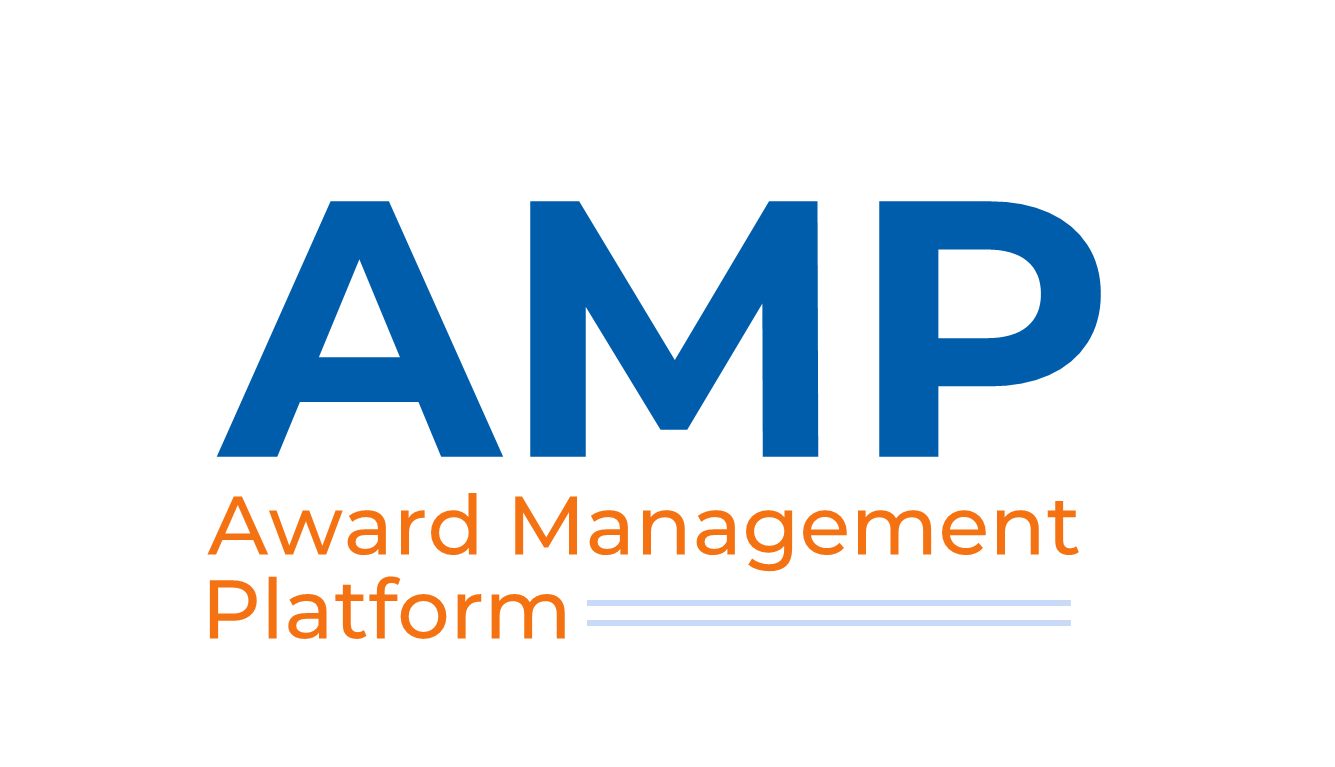 Component BPerformance Measure Data Collection Platform March 2024Public reporting burden of this collection of information is estimated to average 8 hours per response per year, including the time for reviewing instructions, searching existing data sources, gathering and maintaining the data needed, and completing and reviewing the collection of information. An agency may not conduct or sponsor, and a person is not required to respond to a collection of information unless it displays a currently valid OMB control number. Send comments regarding this burden estimate or any other aspect of this collection of information, including suggestions for reducing this burden to CDC/ATSDR Reports Clearance Officer; 1600 Clifton Road NE, MS D-74, Atlanta, Georgia 30333; Attn: OMB-PRA (0920-1282).Performance Measure Reporting Cadence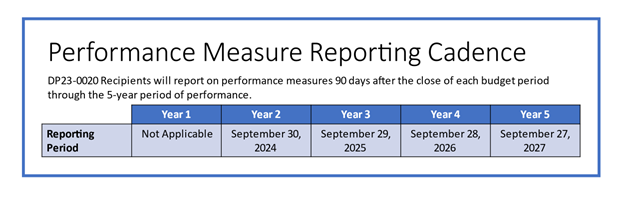 Guidance for Reviewing Performance Measure Screenshots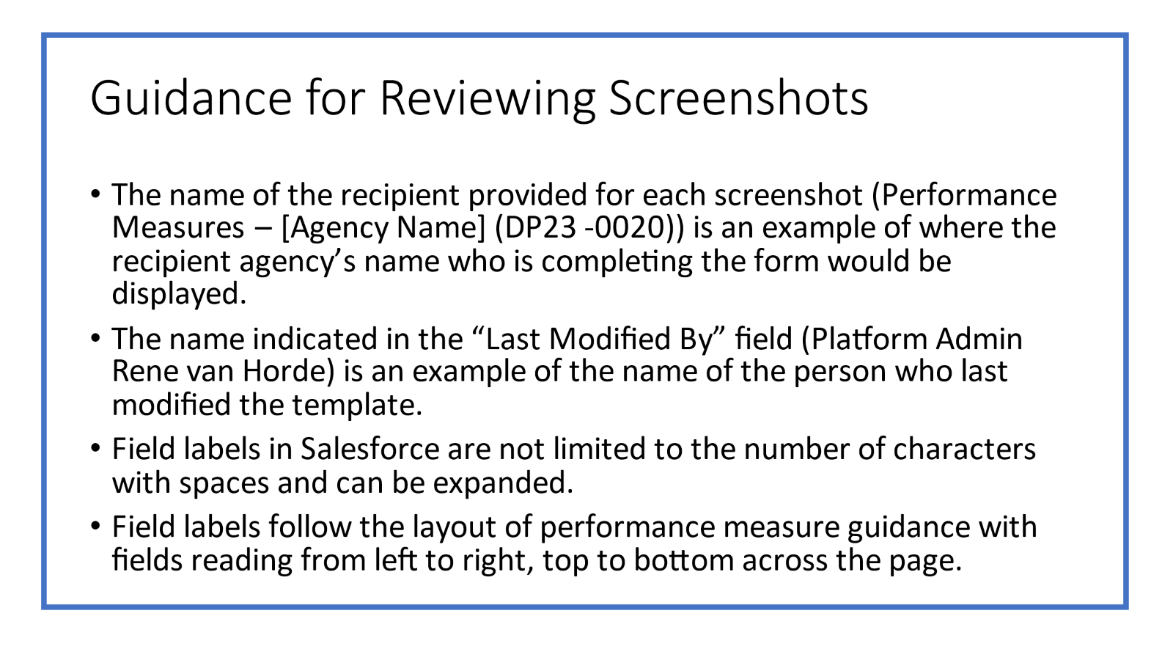 DP23-0020 Home Screen – Component B 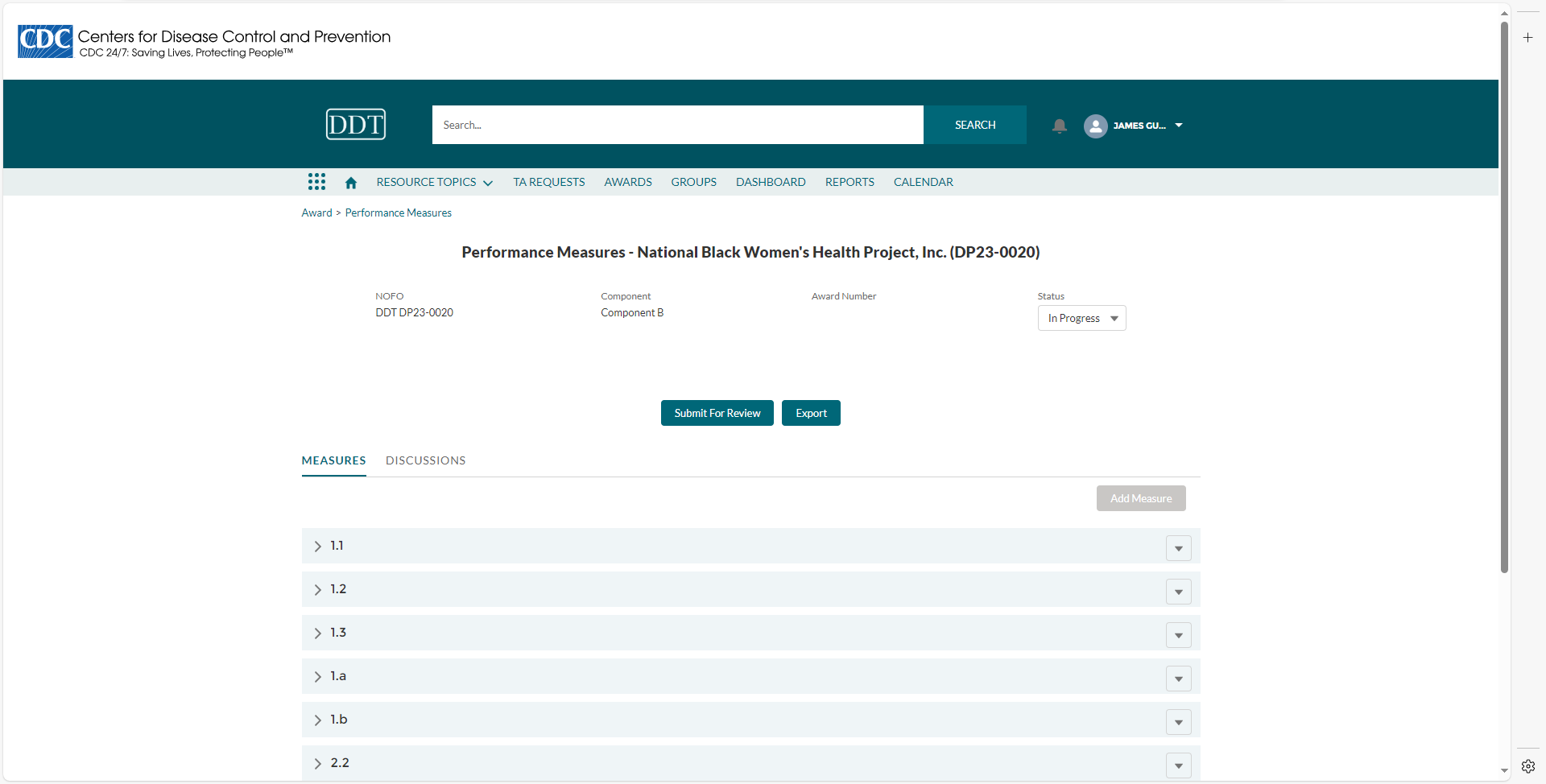 DP23-0020-Performance Measure Template Key-Component B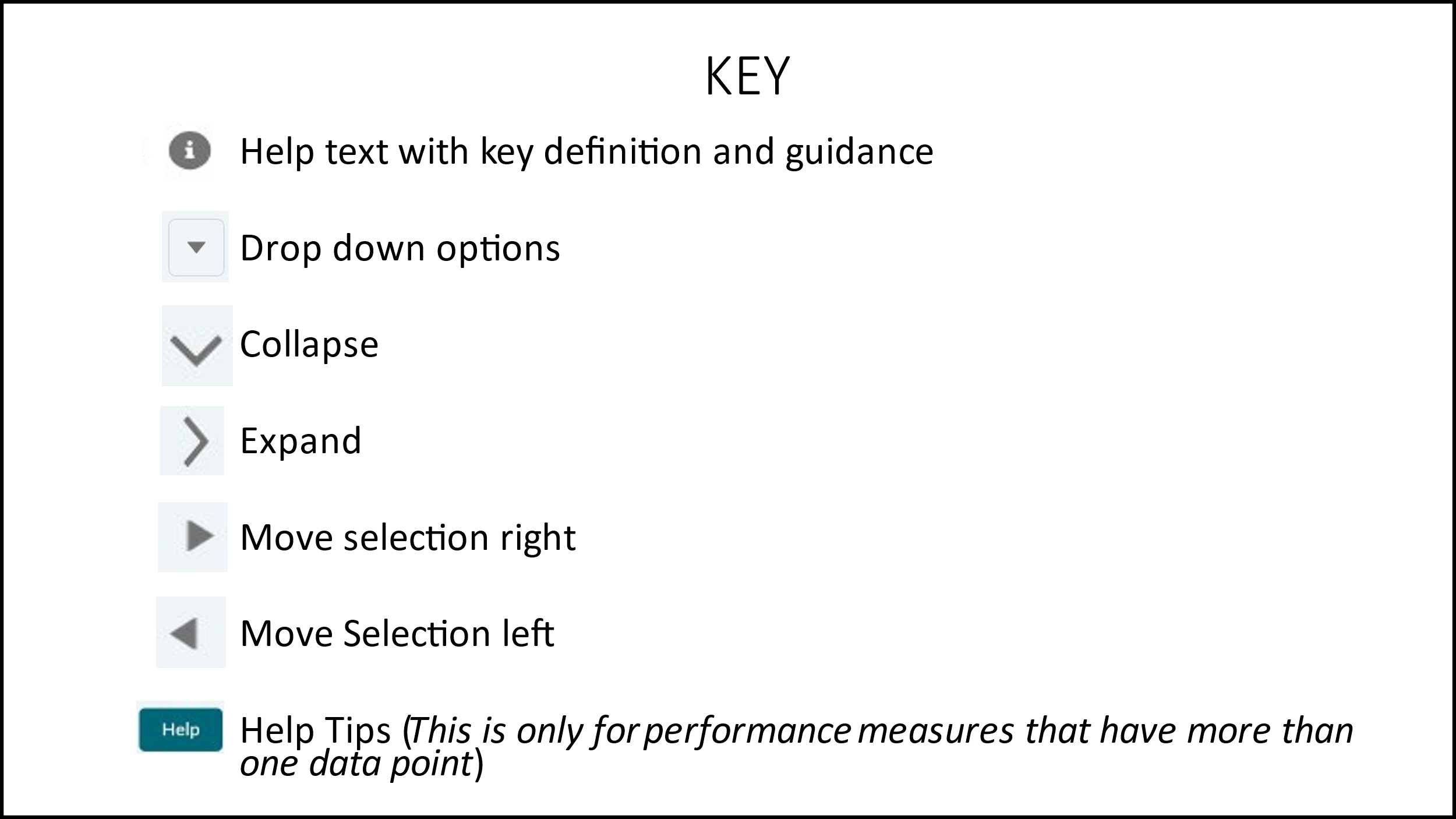 DP23-0020 Measure 1.1 – Component B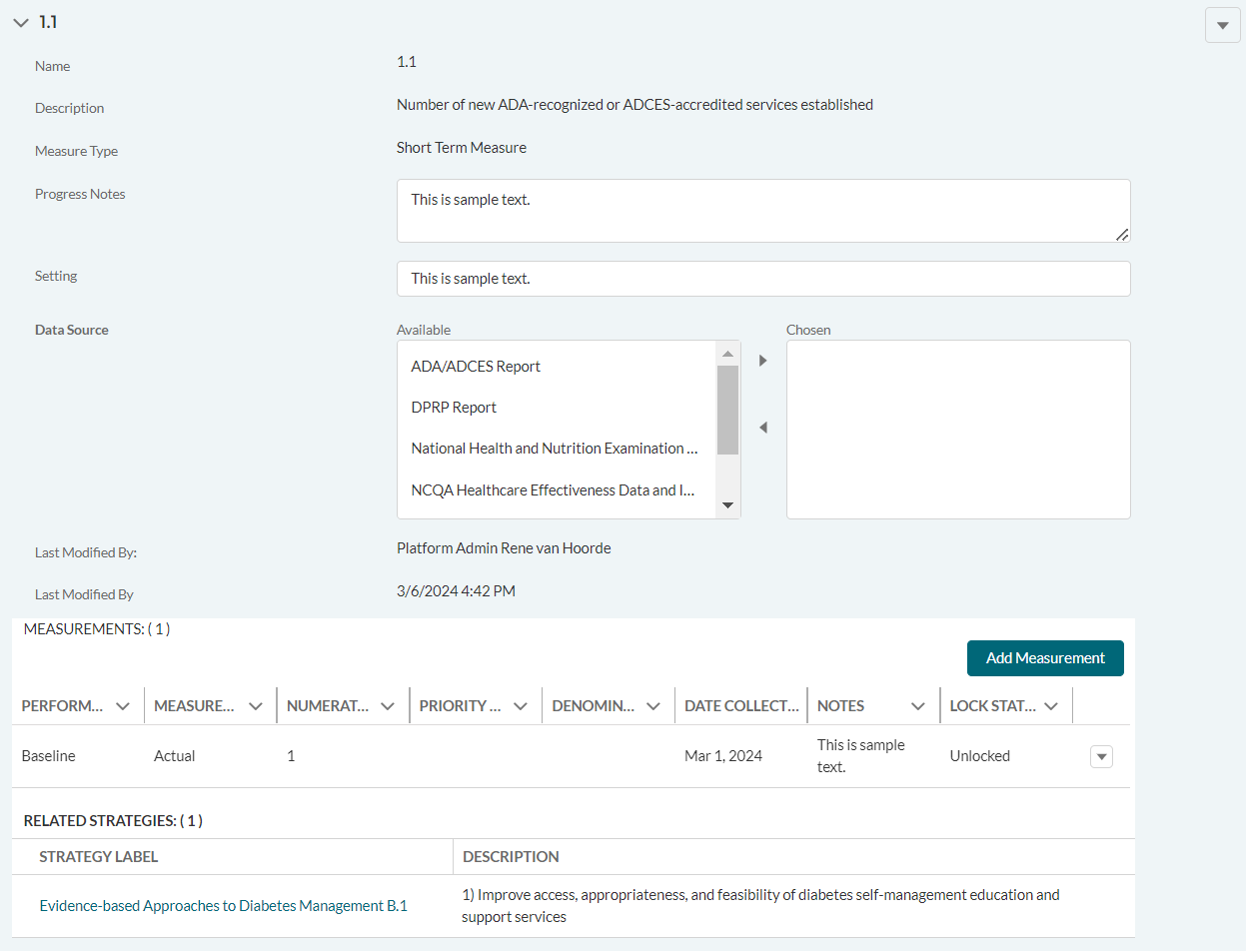 DP23-0020 Measure 1.1 _Add Measurement Option – Component B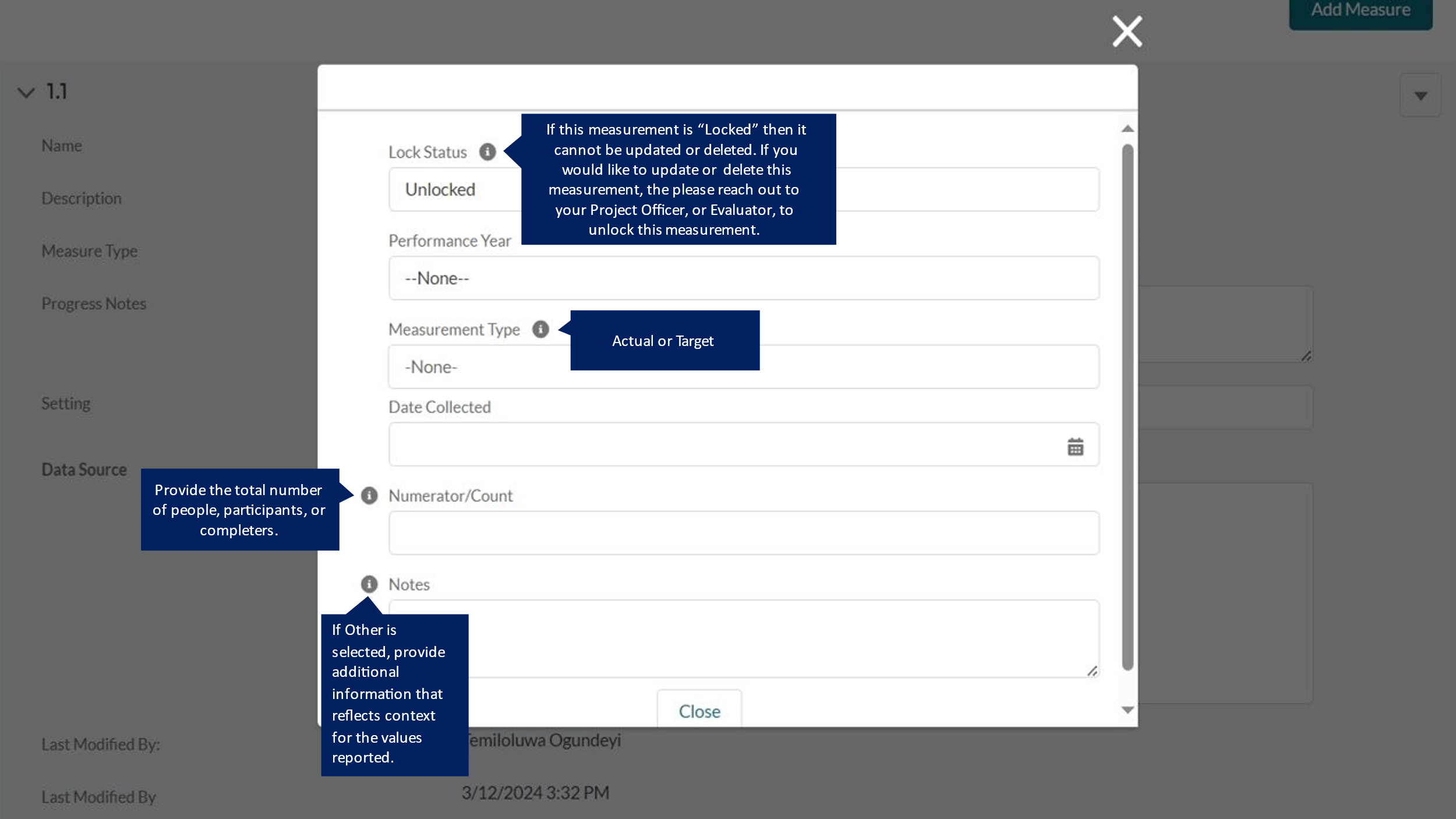 DP23-0020 Measure 1.2 – Component B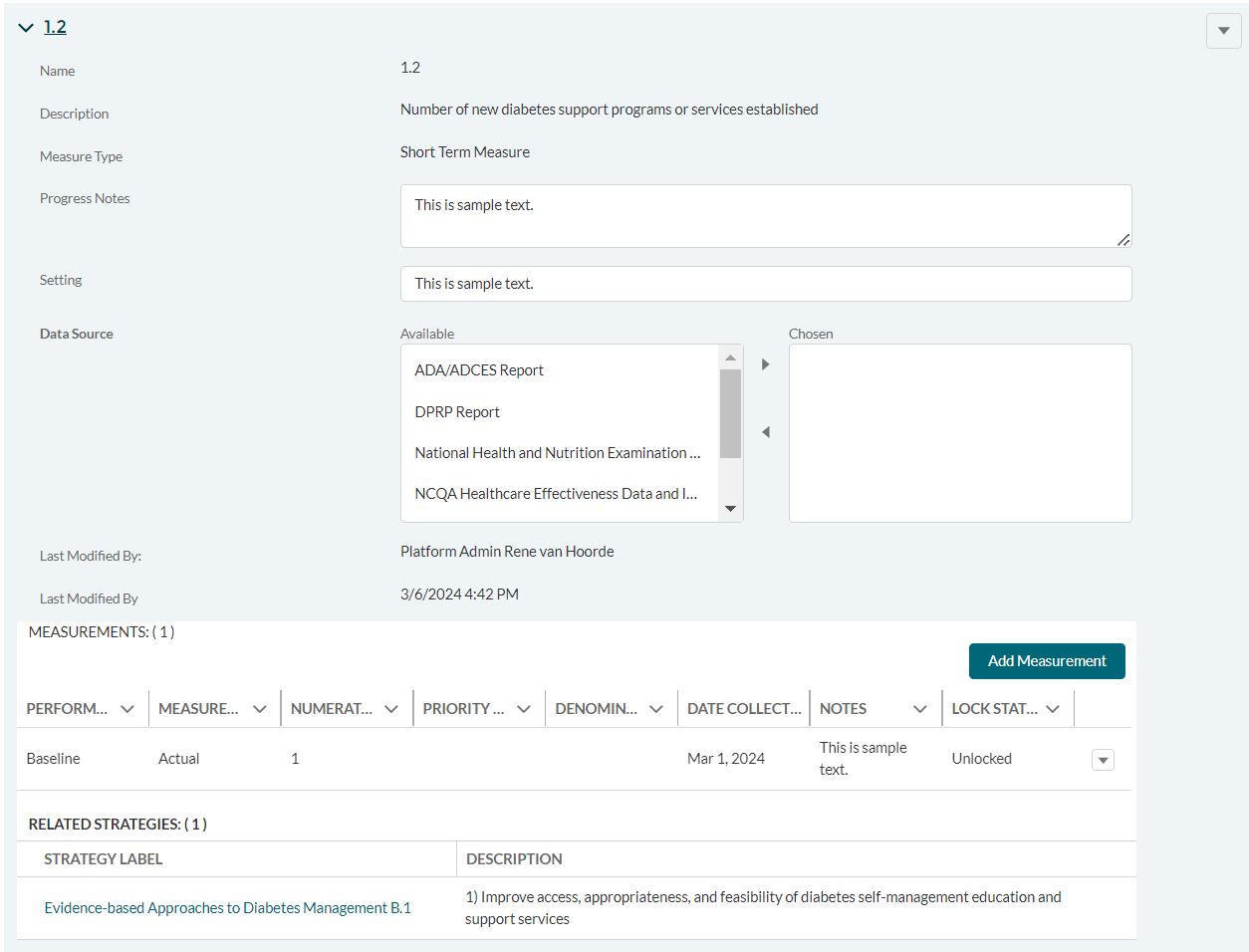 DP23-0020 Measure 1.2 _Add Measurement Option – Component B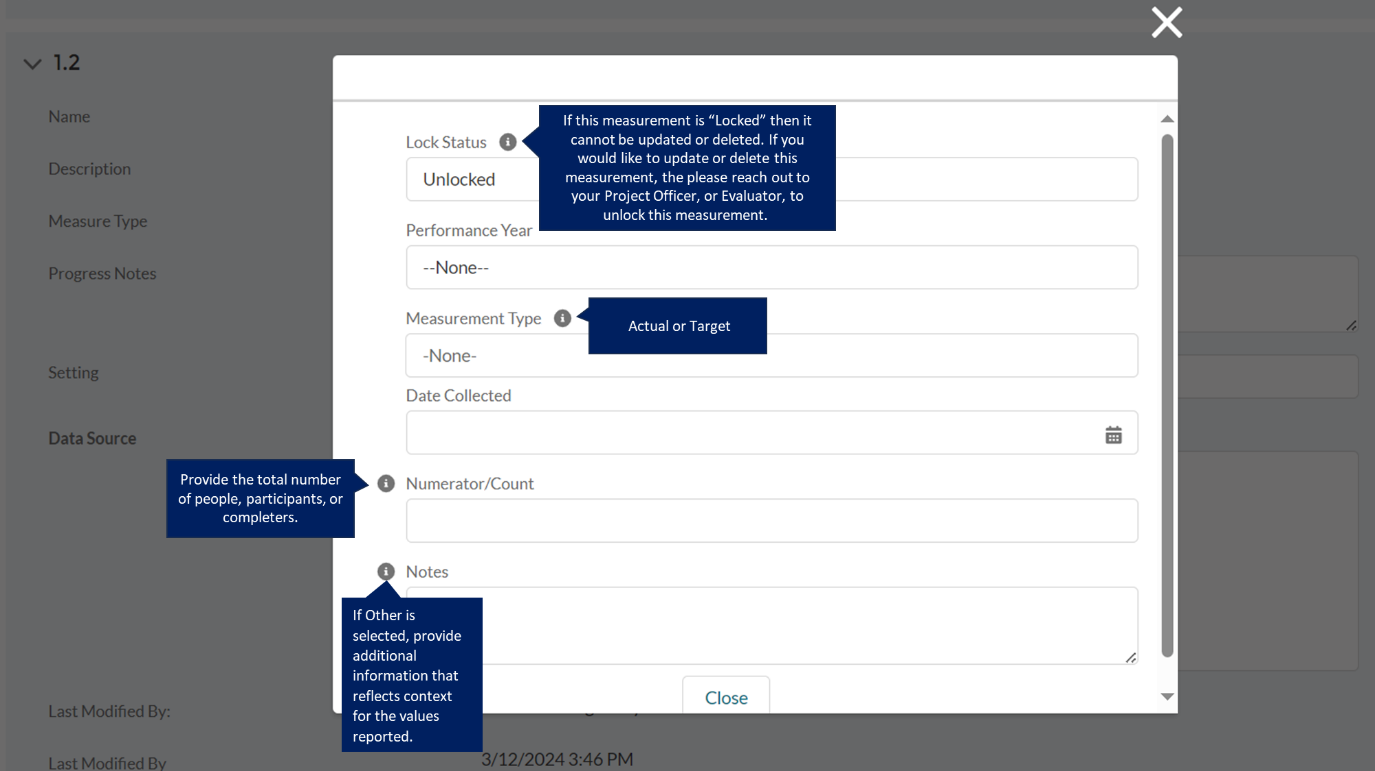 DP23-0020 Measure 1.3 – Component B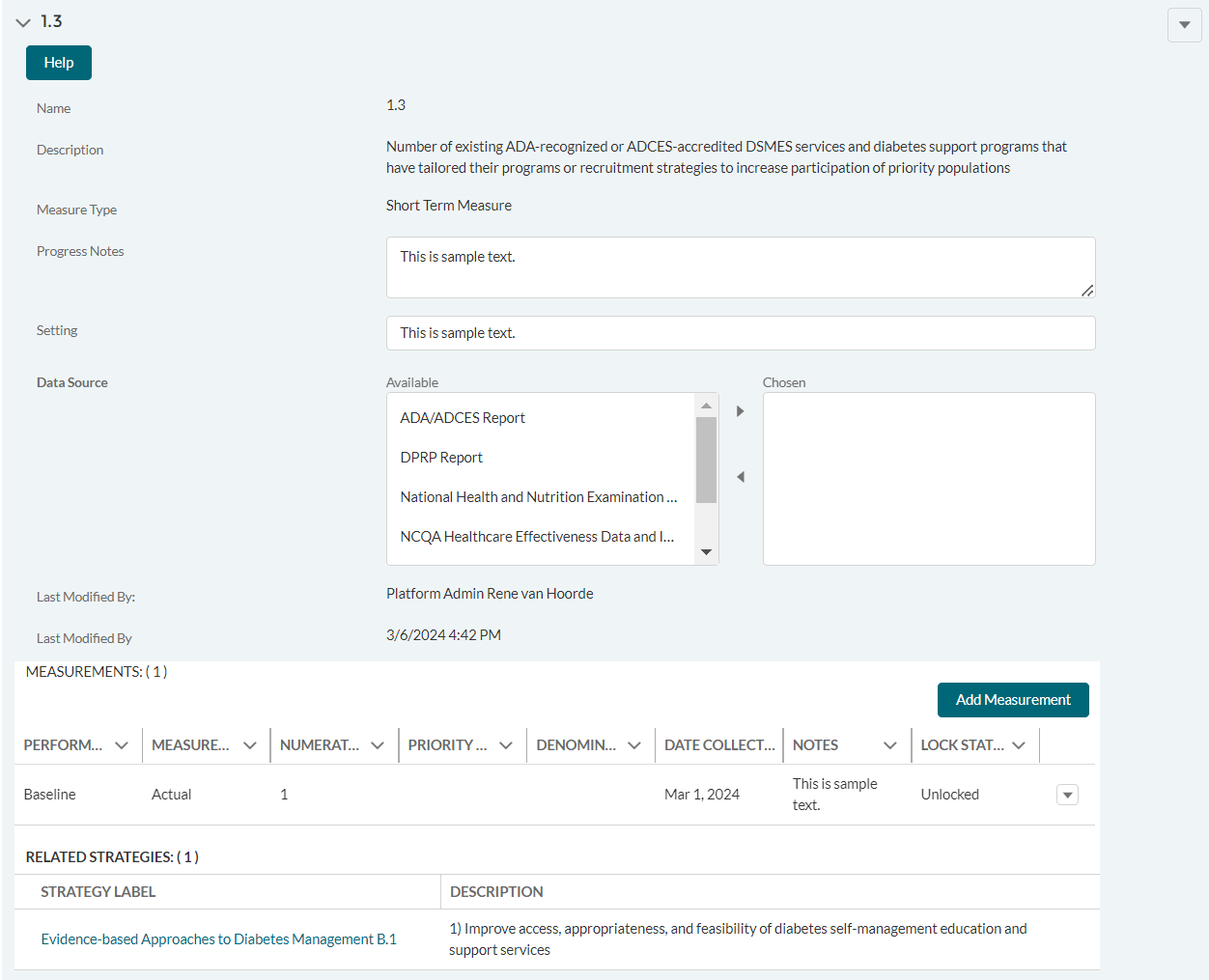 DP23-0020 Measure 1.3 _Add Measurement Option – Component B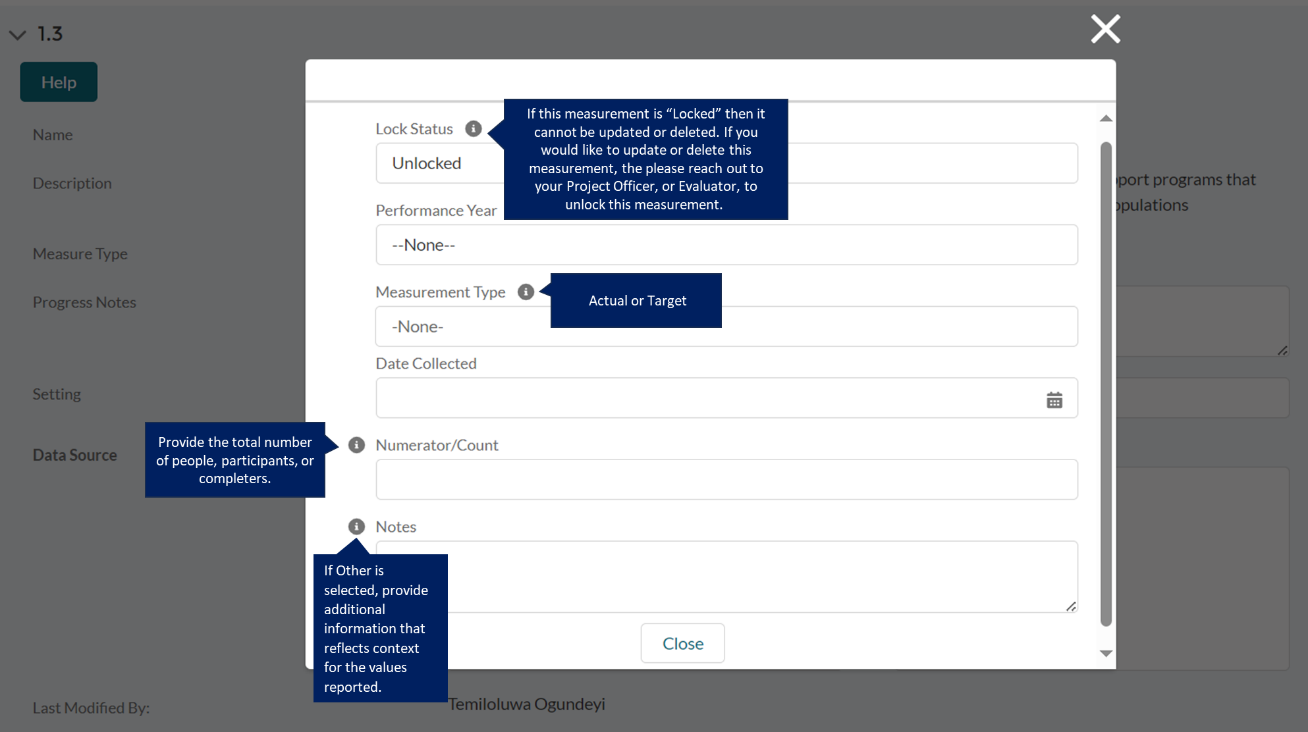 DP23-0020 Measure 1.a – Component B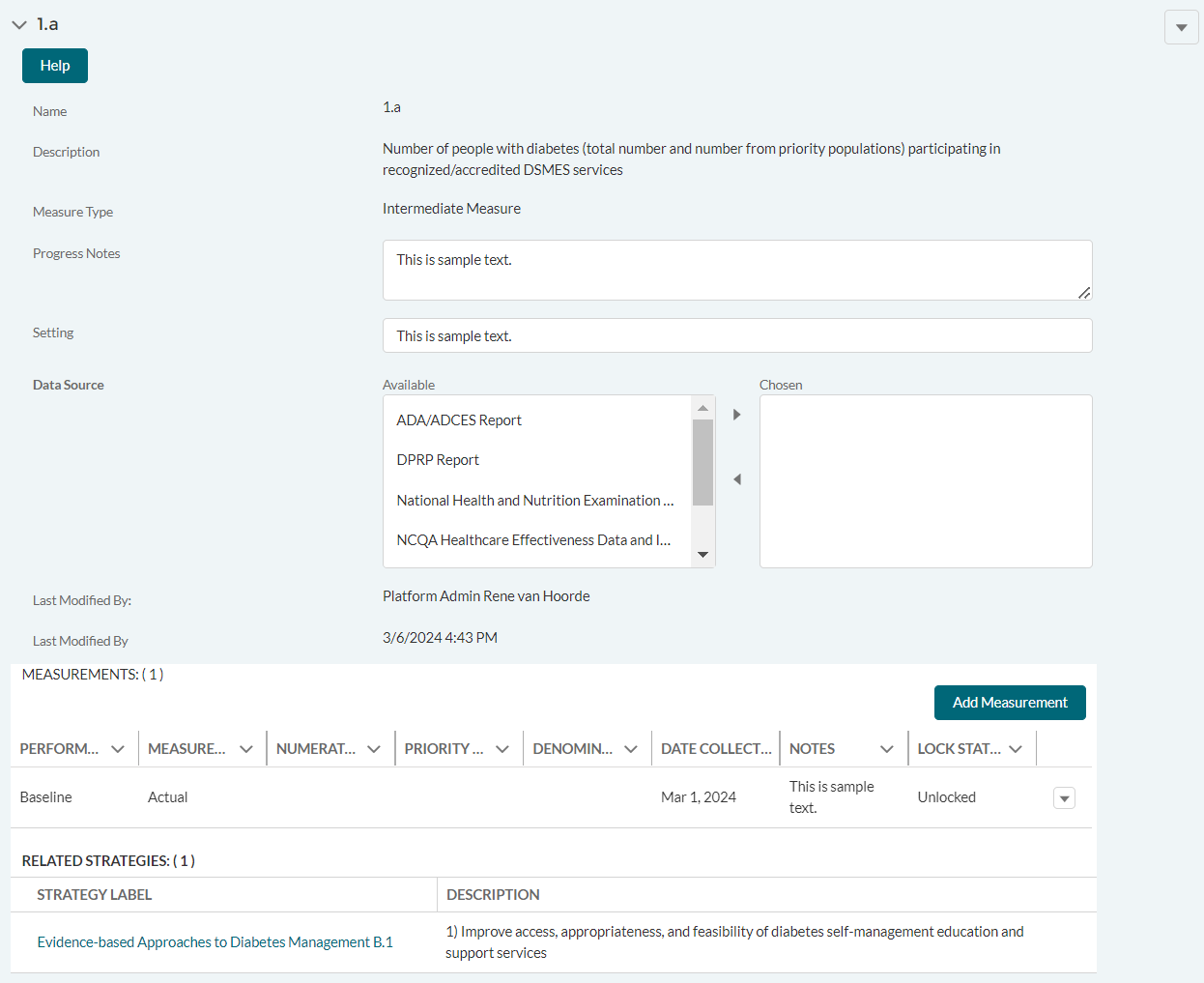 DP23-0020 Measure 1.a _Add Measurement Option – Component B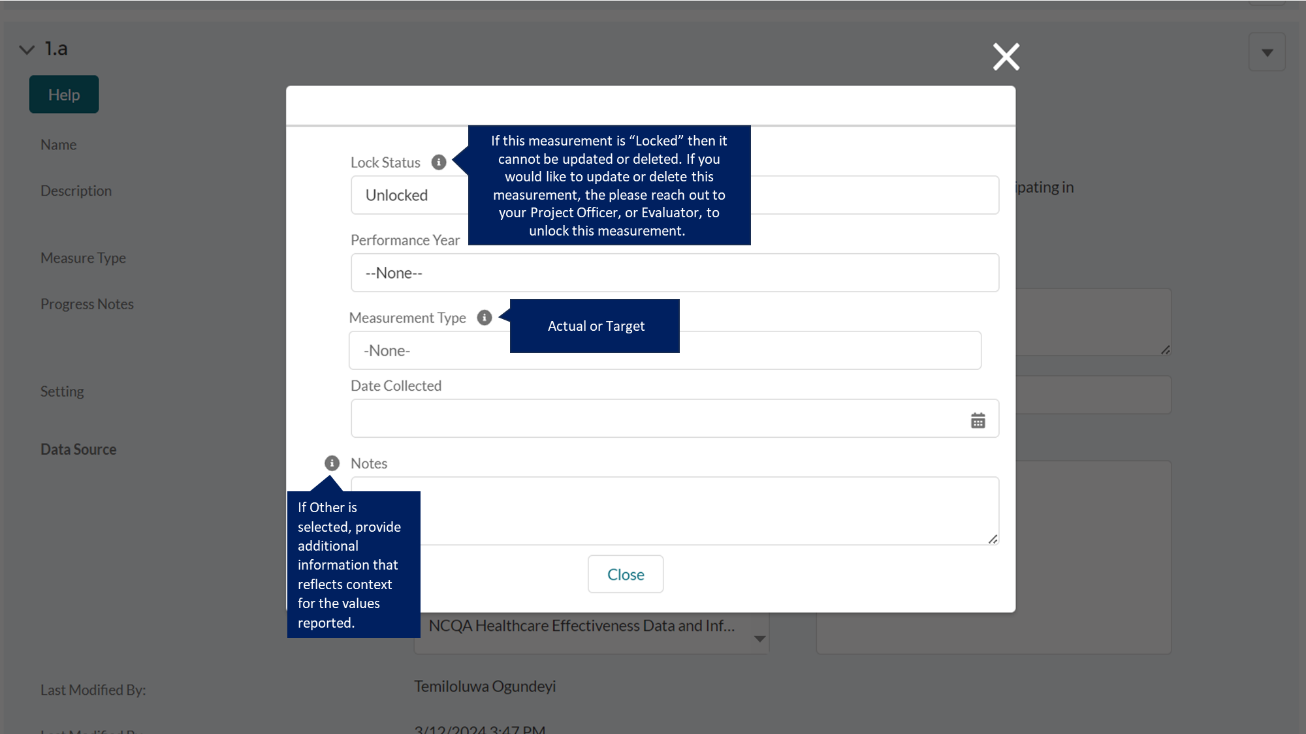 DP23-0020 Measure 1.b – Component B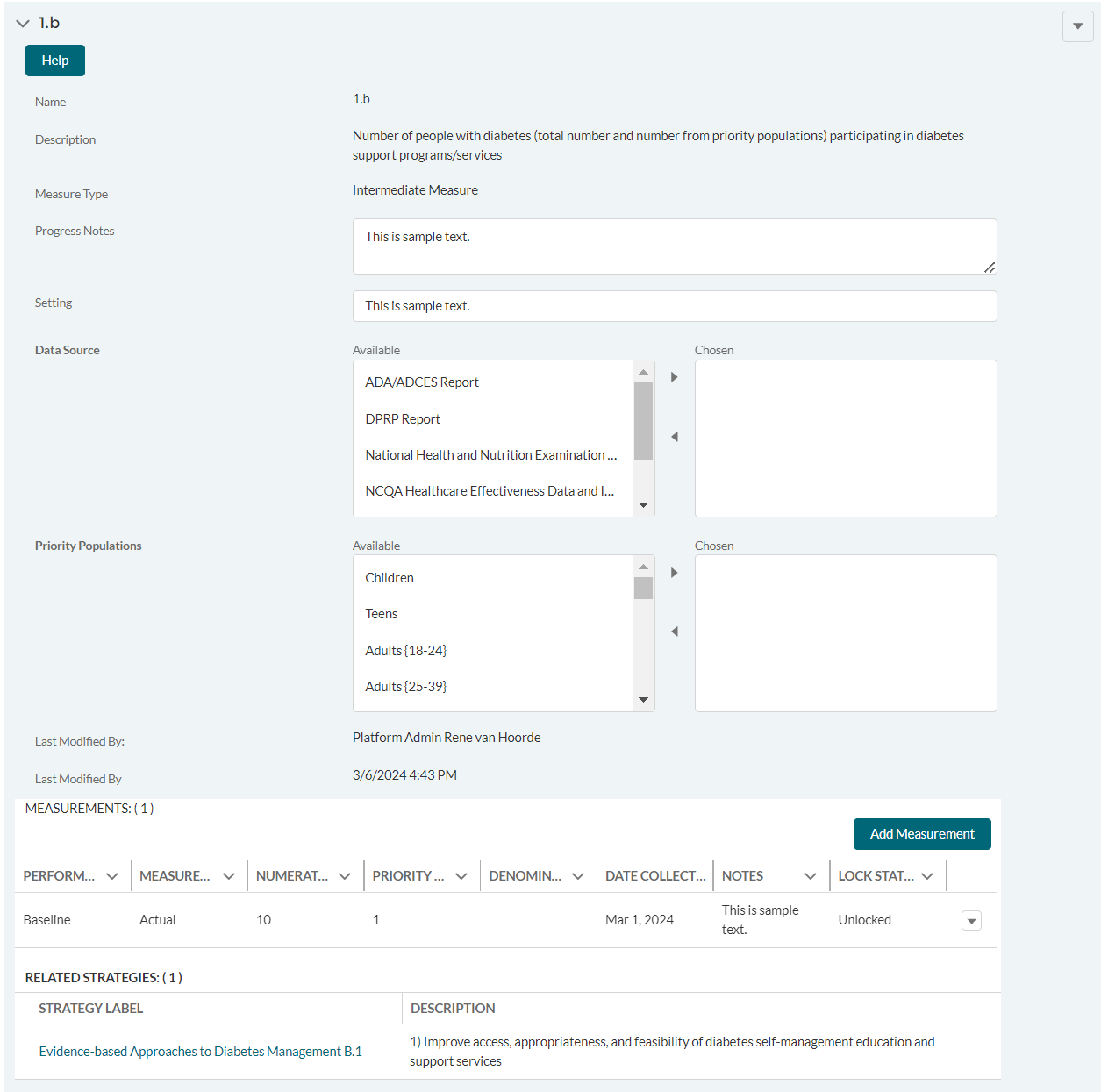 DP23-0020 Measure 1.b_Add Measurement Option – Component B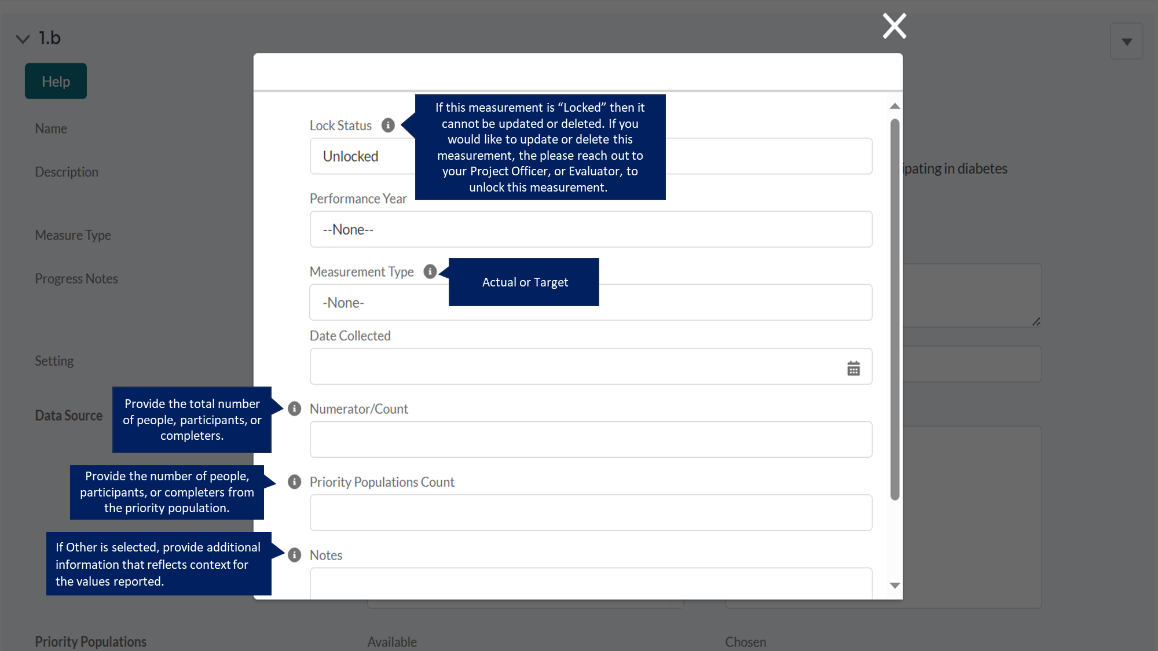 DP23-0020 Measure 2.2 – Component B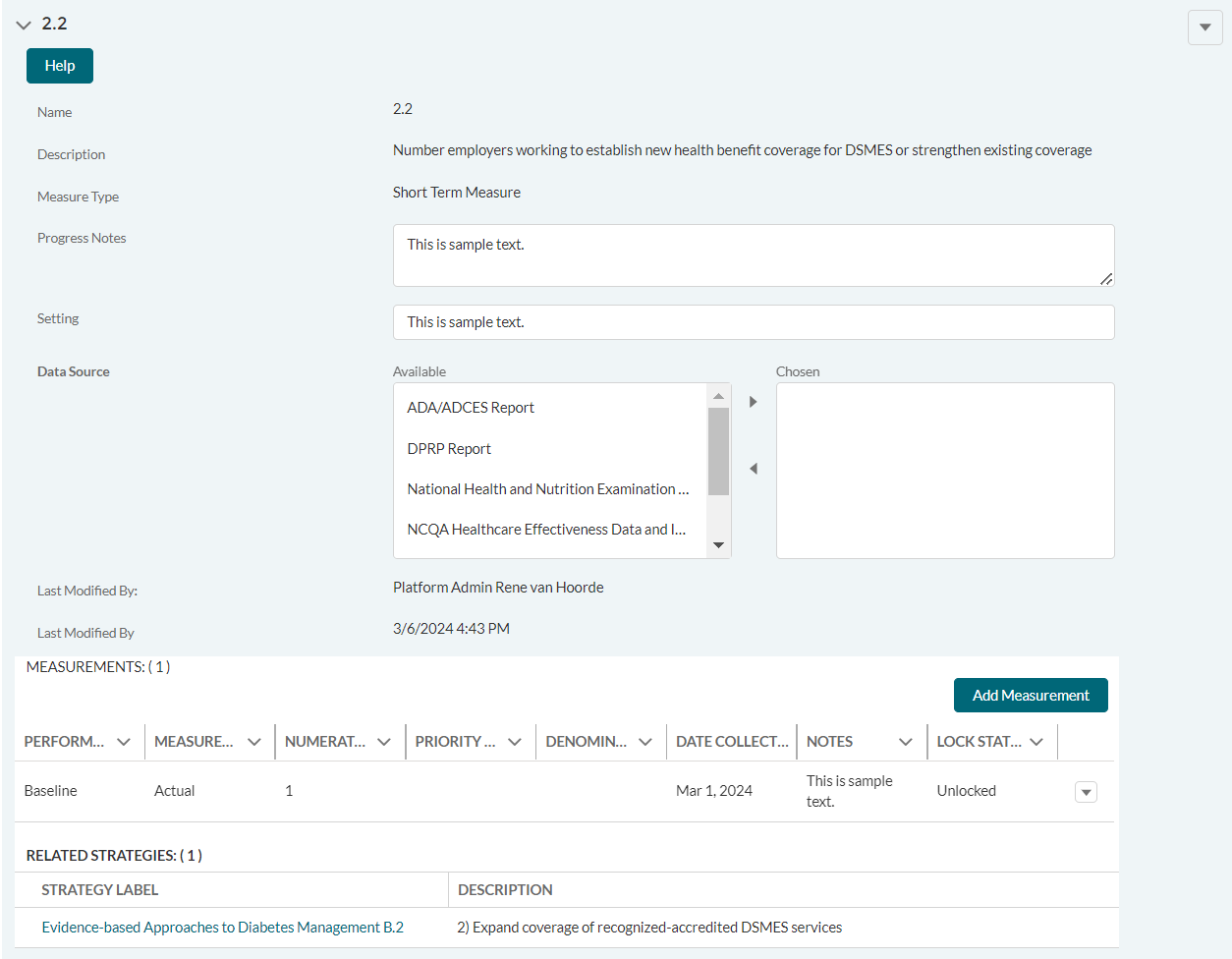 DP23-0020 Measure 2.2 _Add Measurement Option – Component B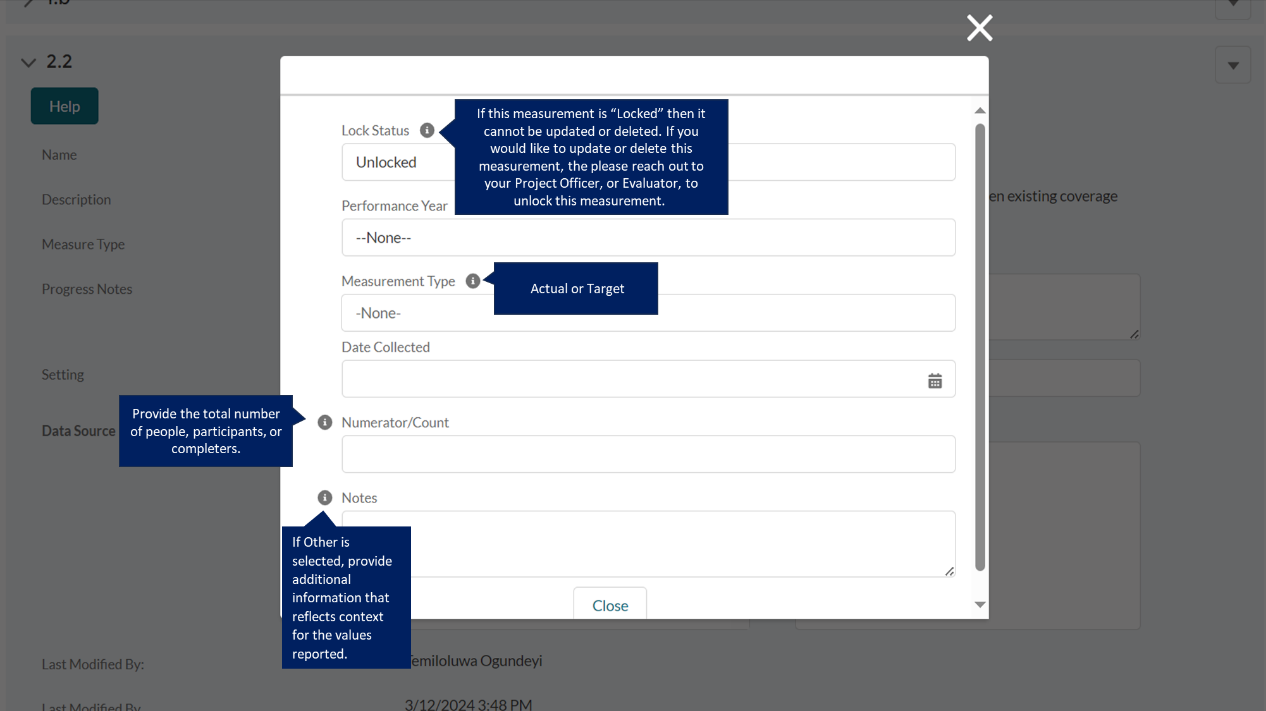 DP23-0020 Measure 2.a – Component B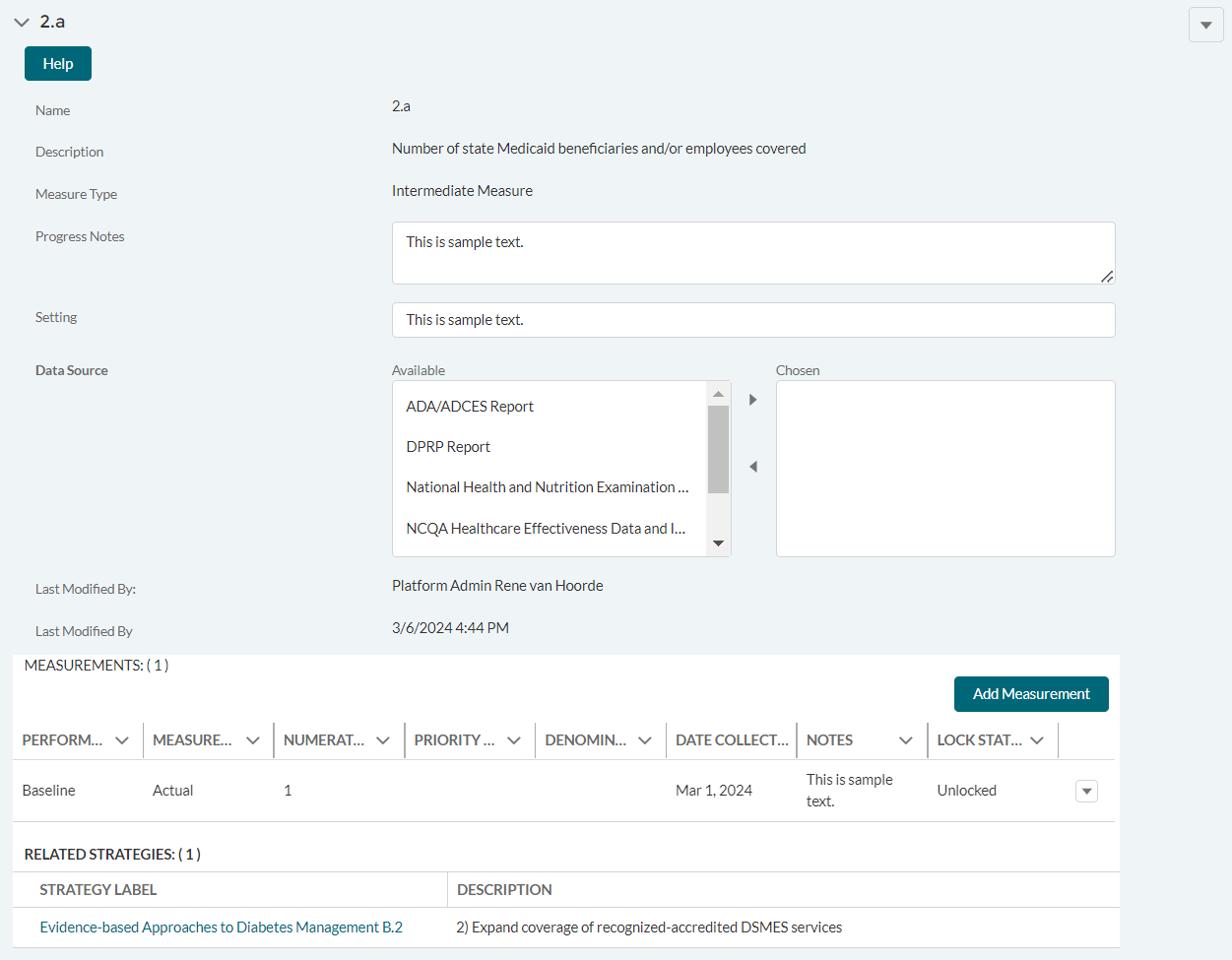 DP23-0020 Measure 2.a _Add Measurement Option – Component B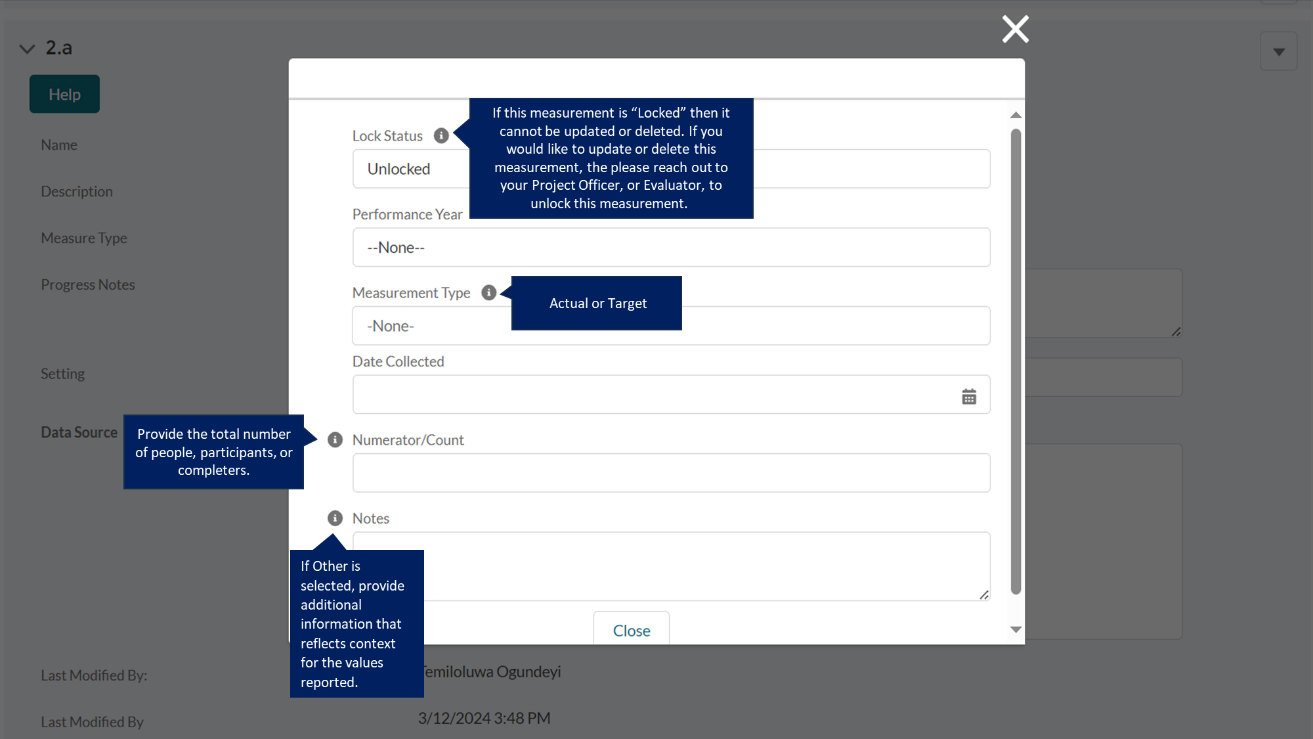 DP23-0020 Measure 3.1 – Component B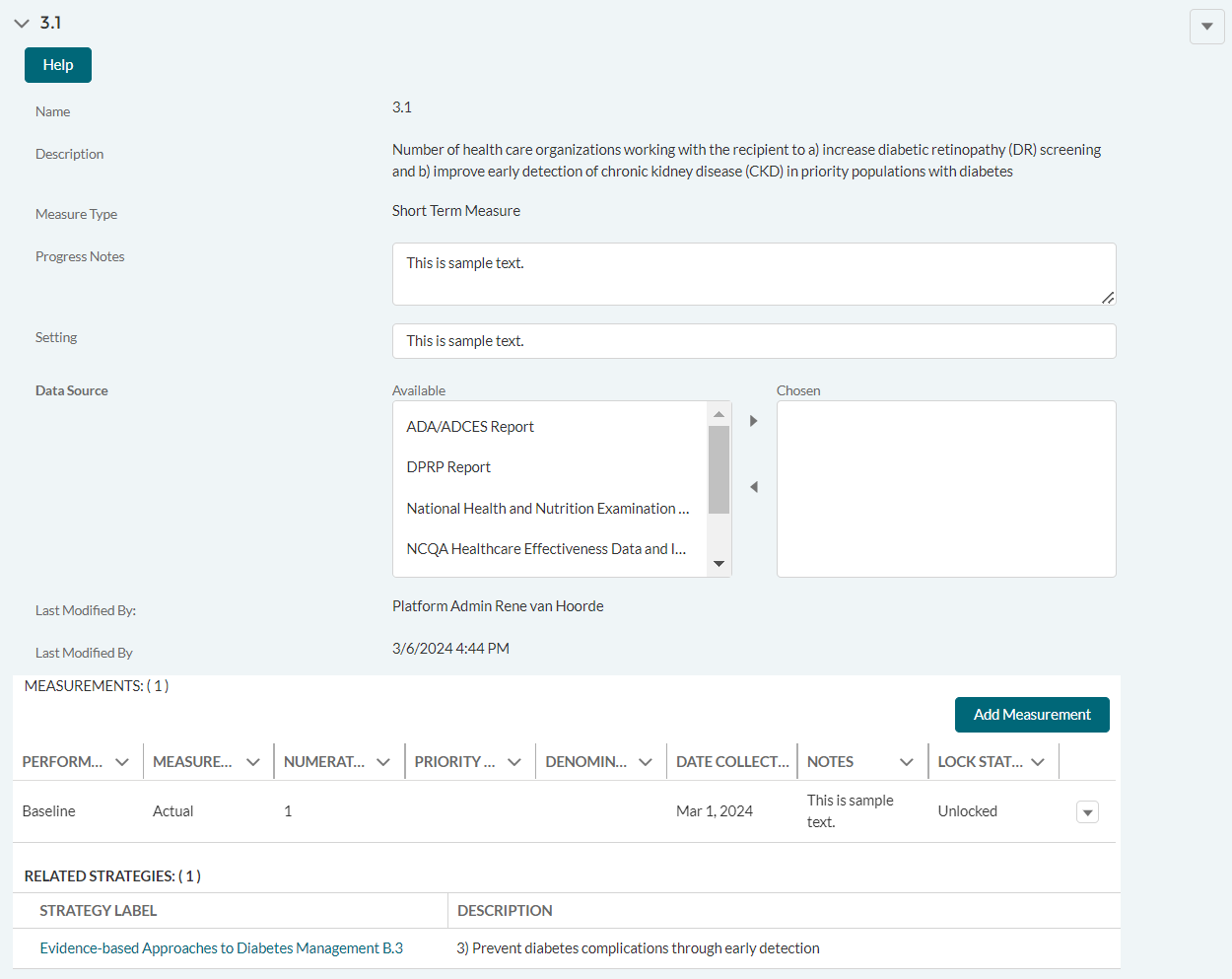 DP23-0020 Measure 3.1 _Add Measurement Option – Component B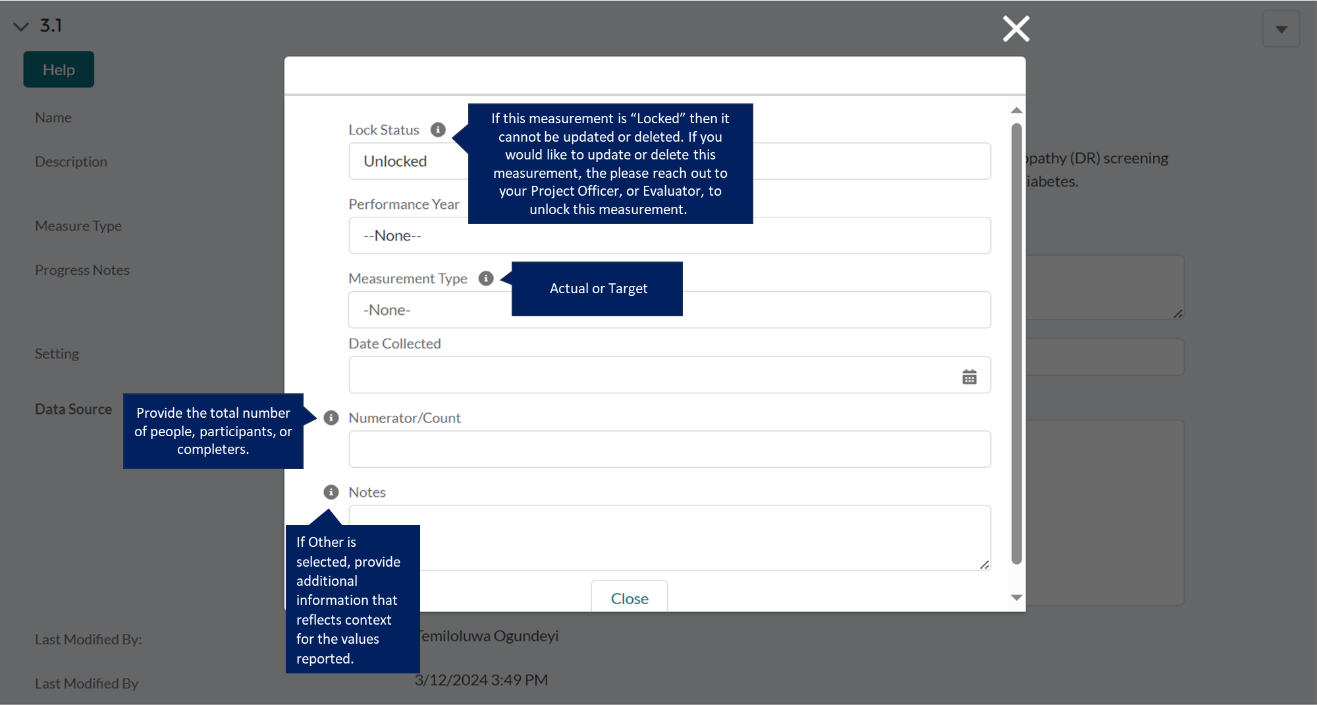 DP23-0020 Measure 3.a – Component B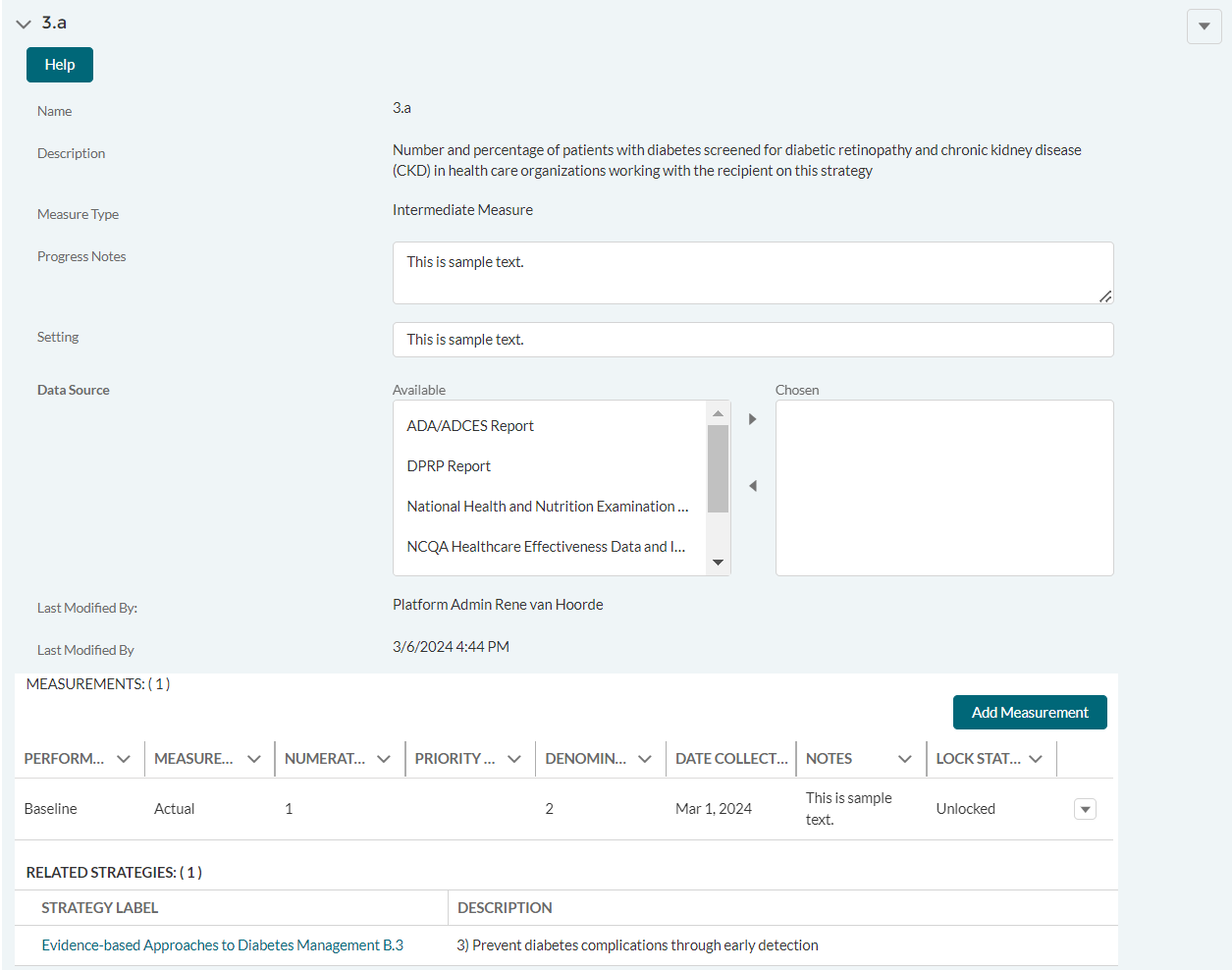 DP23-0020 Measure 3.a _Add Measurement Option – Component B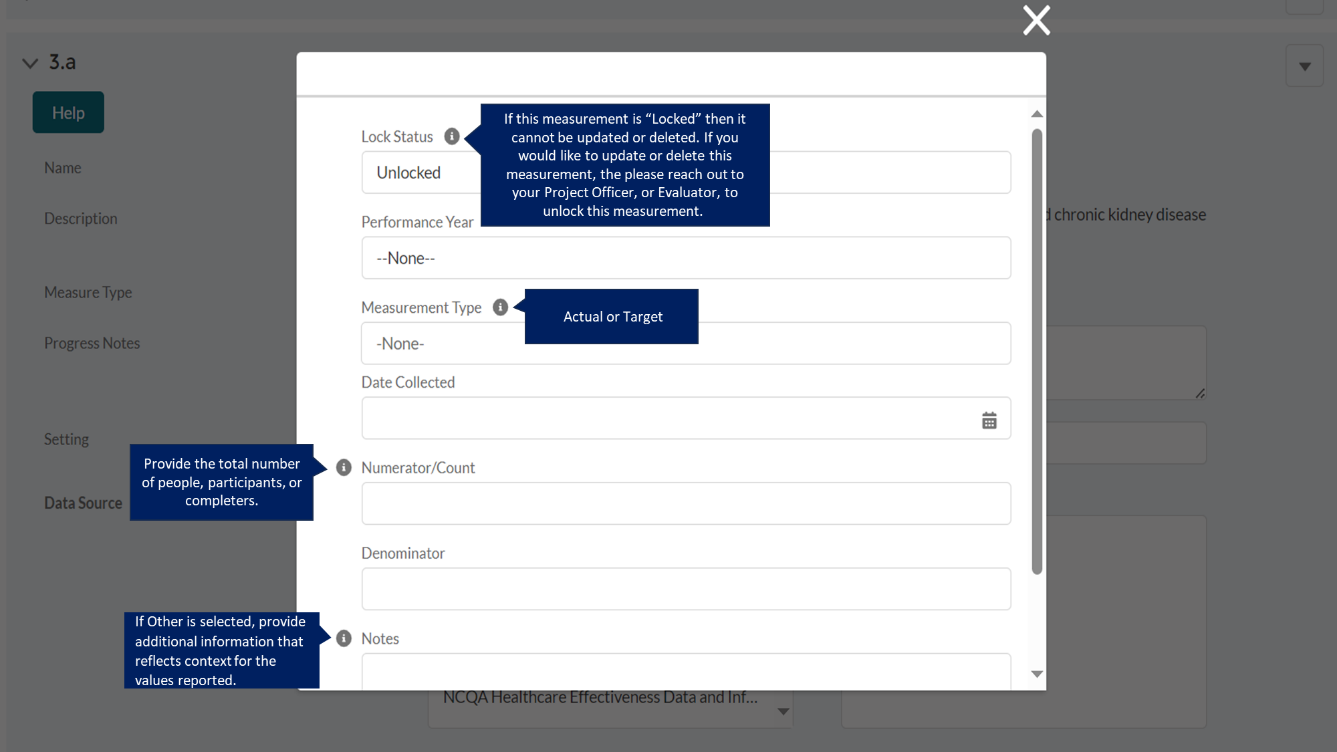 DP23-0020 Measure 4.1 – Component B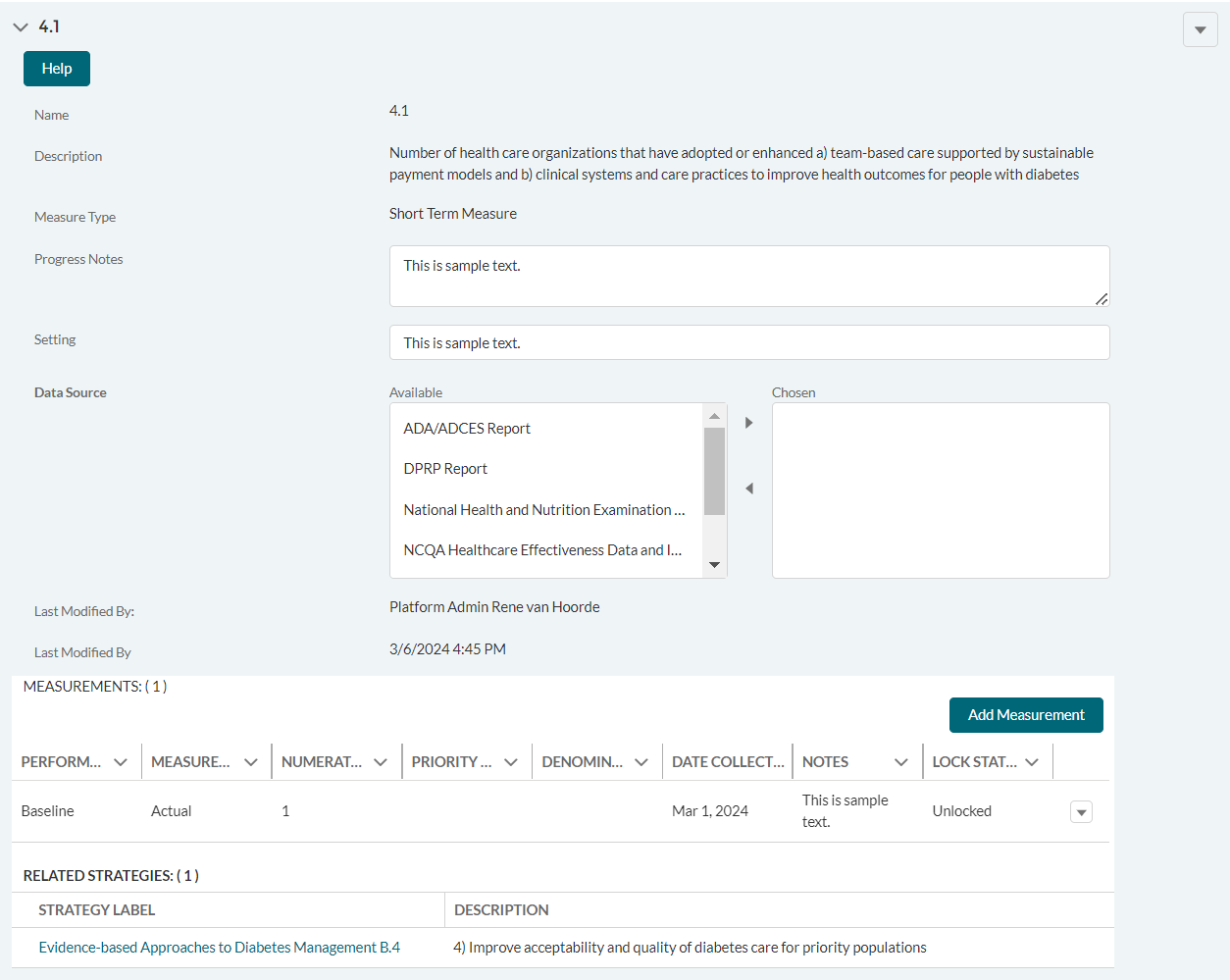 DP23-0020 Measure 4.1 _Add Measurement Option – Component B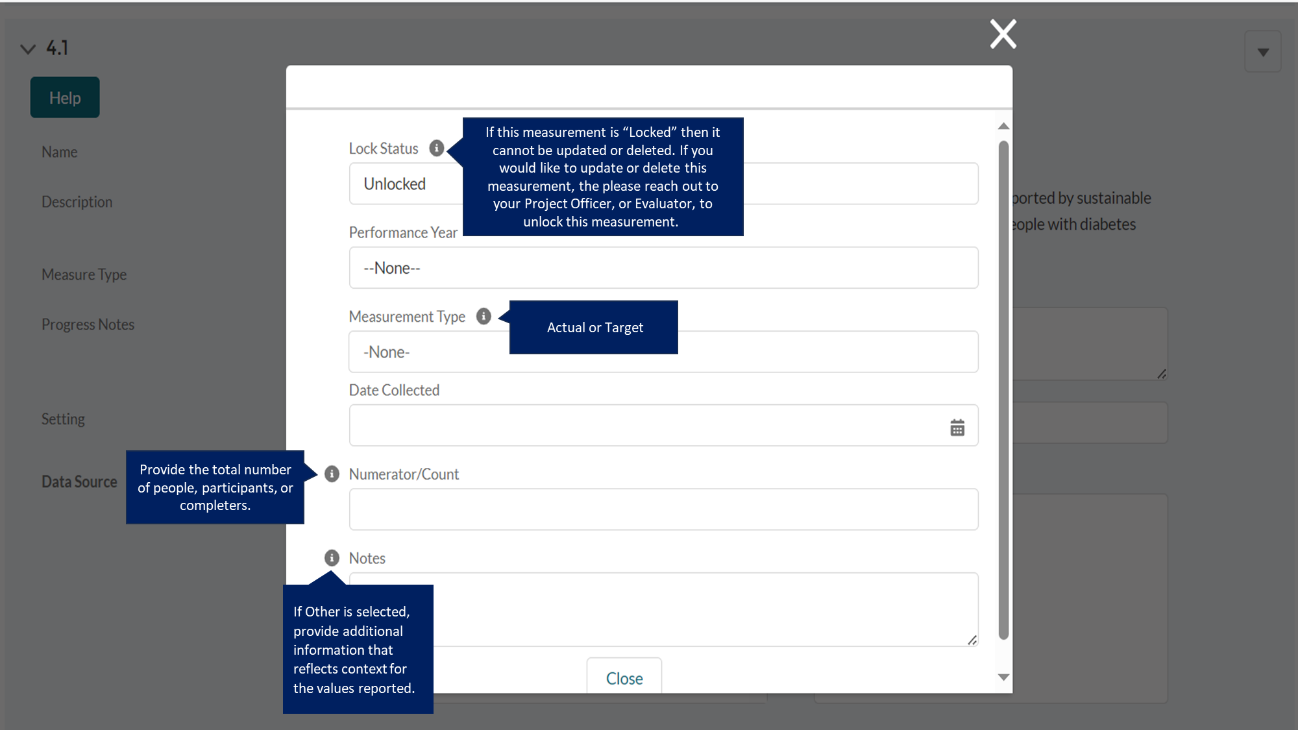 DP23-0020 Measure 4.a – Component B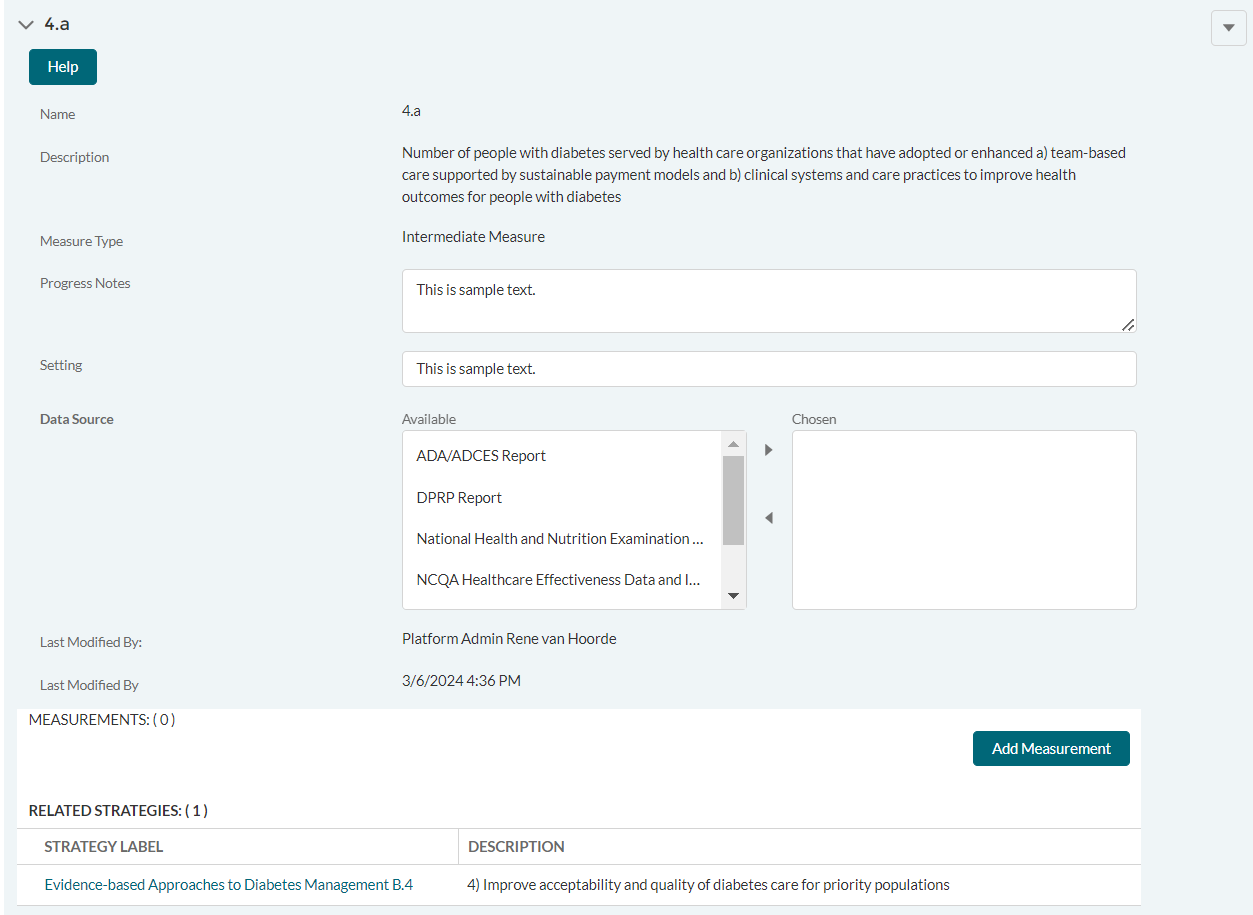 DP23-0020 Measure 4.a _Add Measurement Option – Component B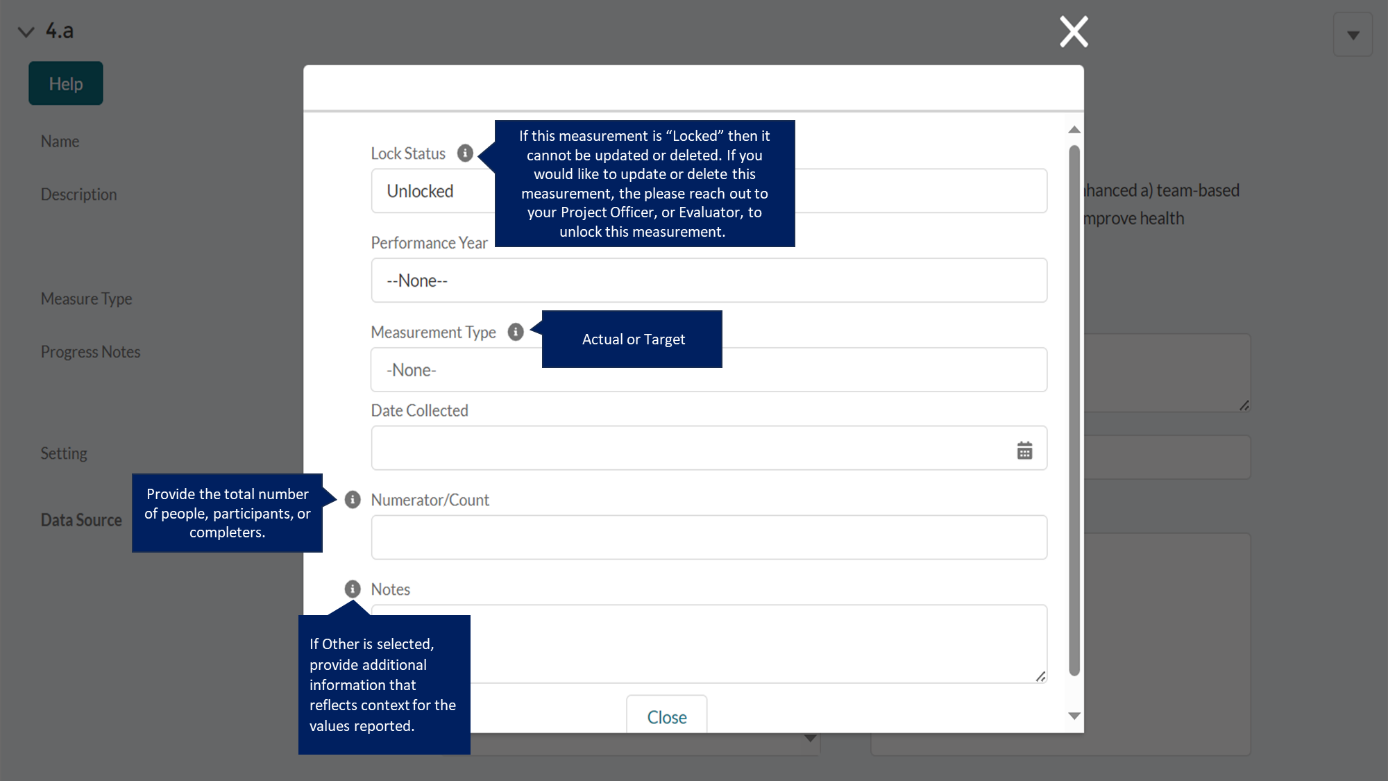 DP23-0020 Measure 5.1 – Component B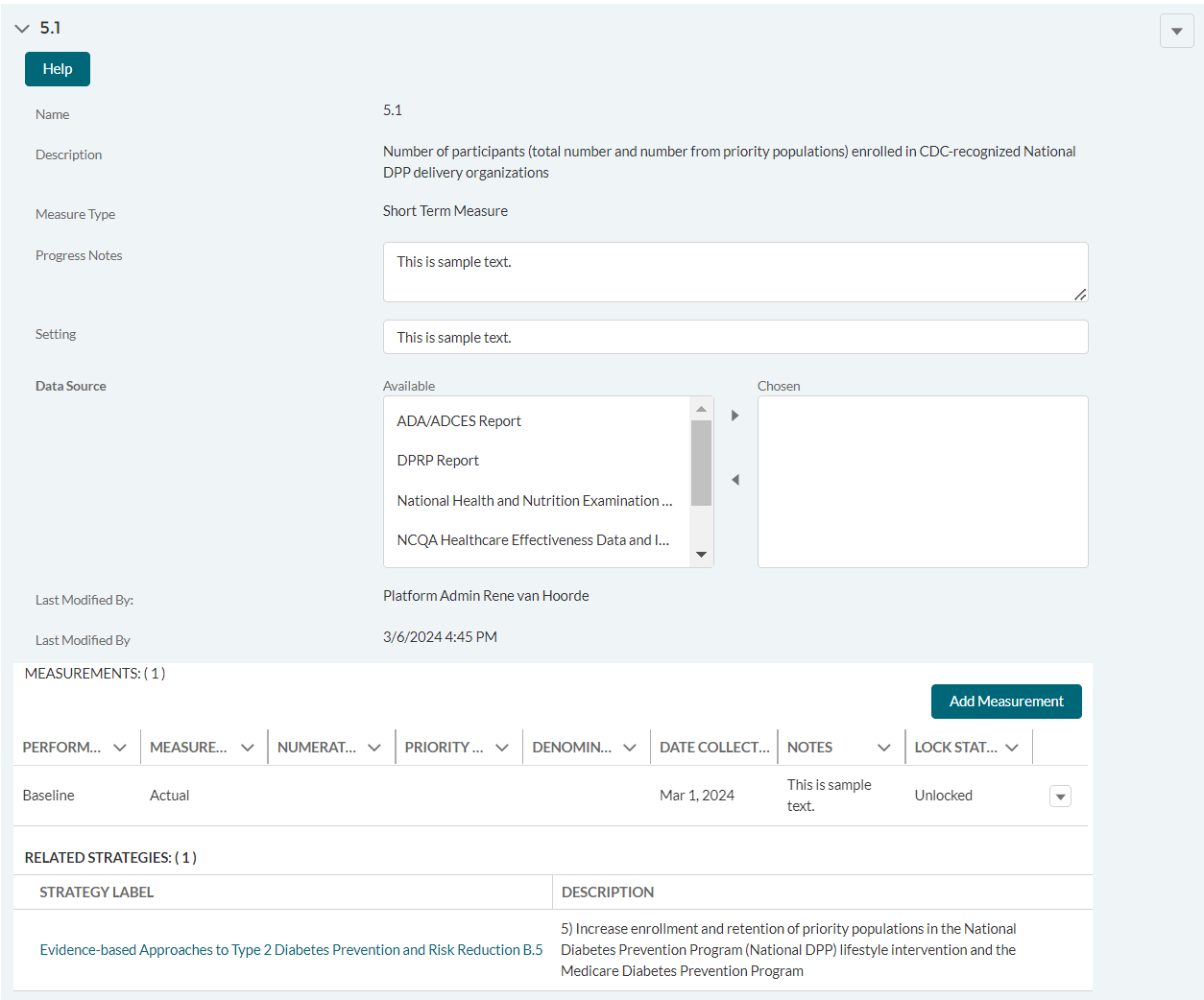 DP23-0020 Measure 5.1 _Add Measurement Option – Component B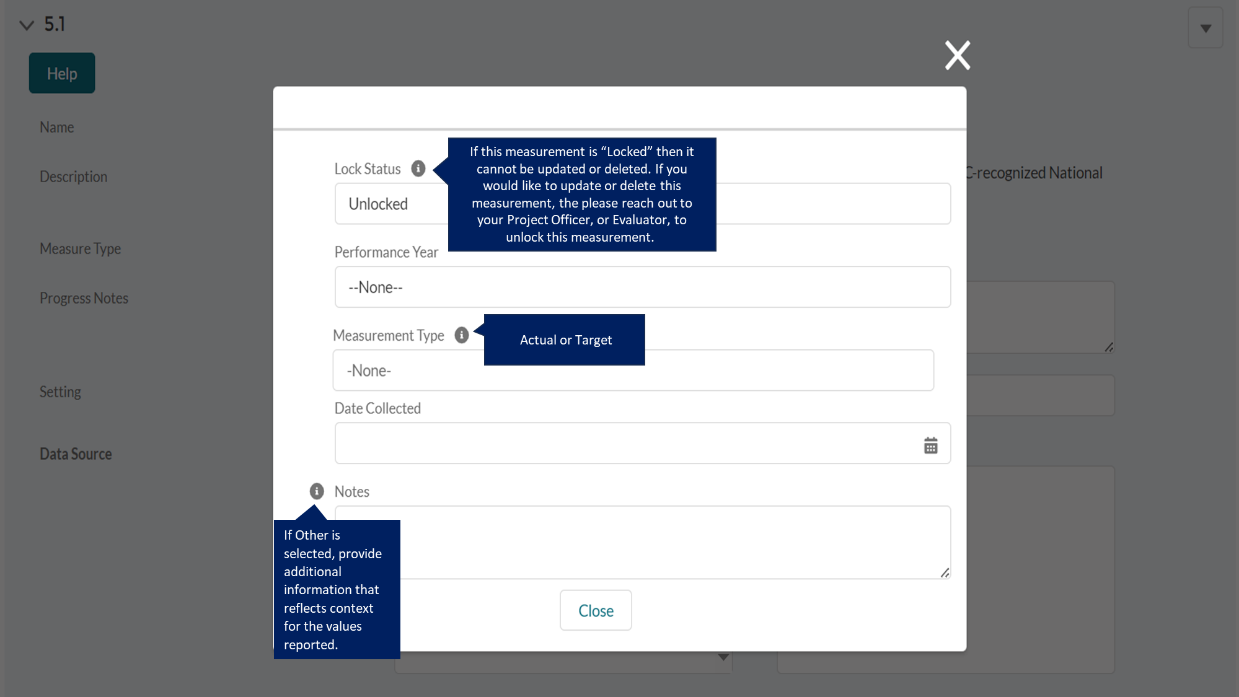 DP23-0020 Measure 5.a – Component B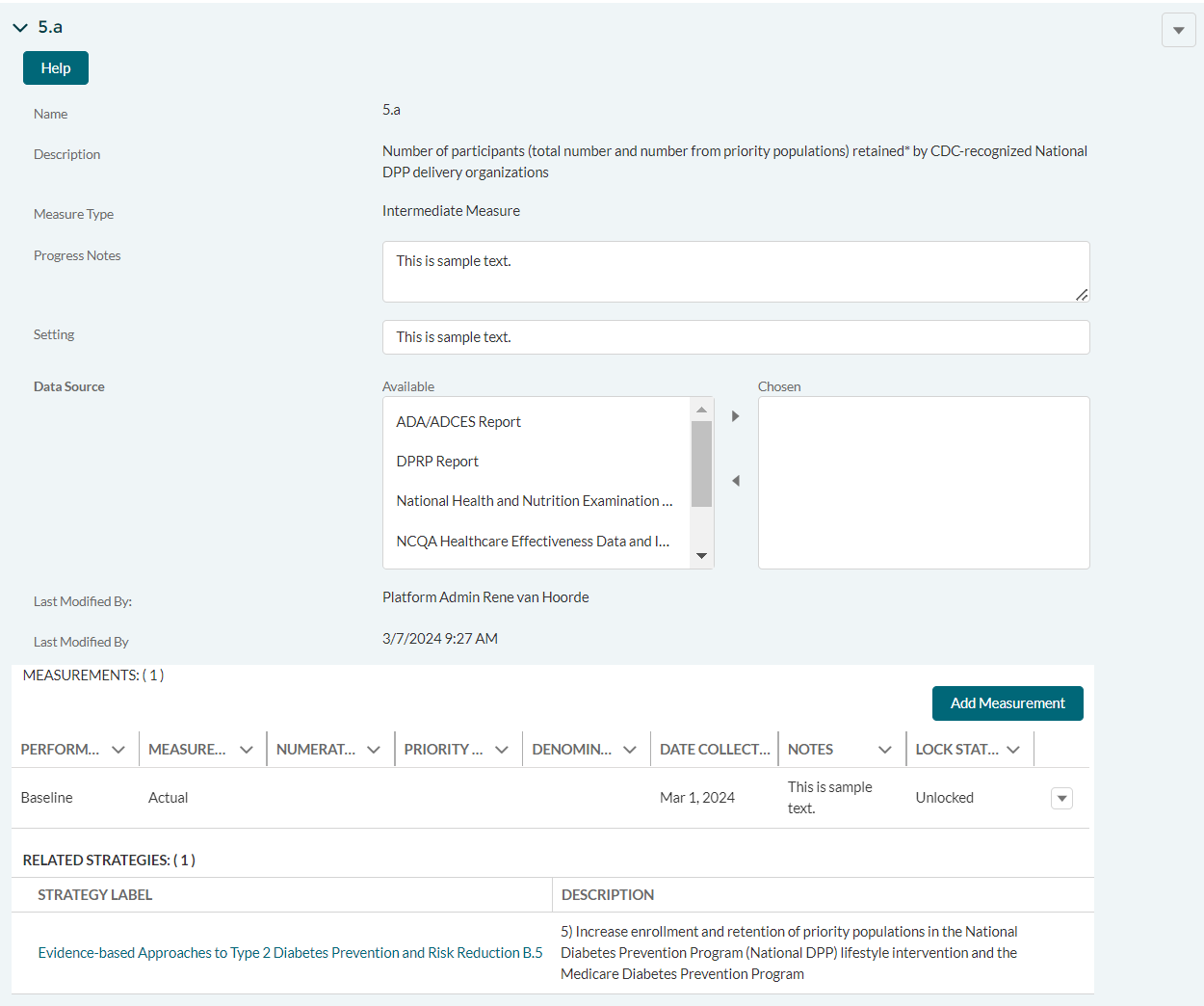 DP23-0020 Measure 5.a _Add Measurement Option – Component B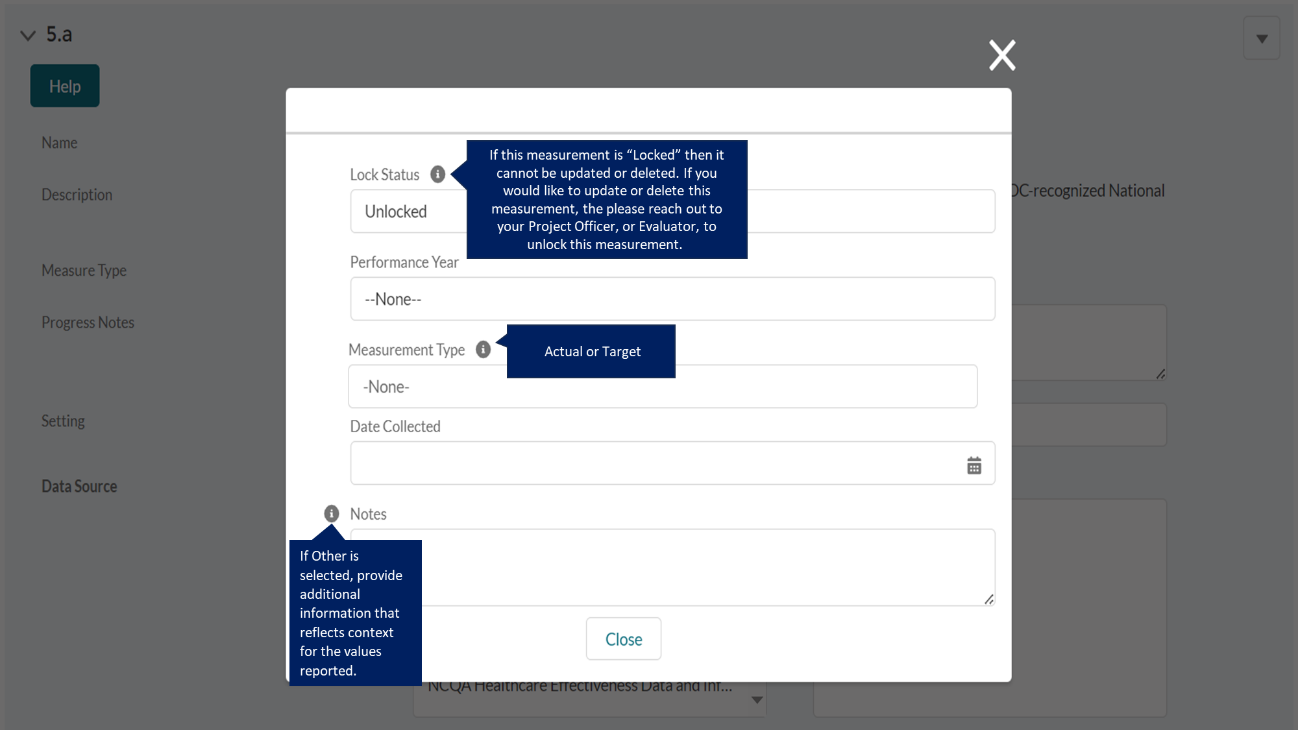 DP23-0020 Measure 6.2 – Component B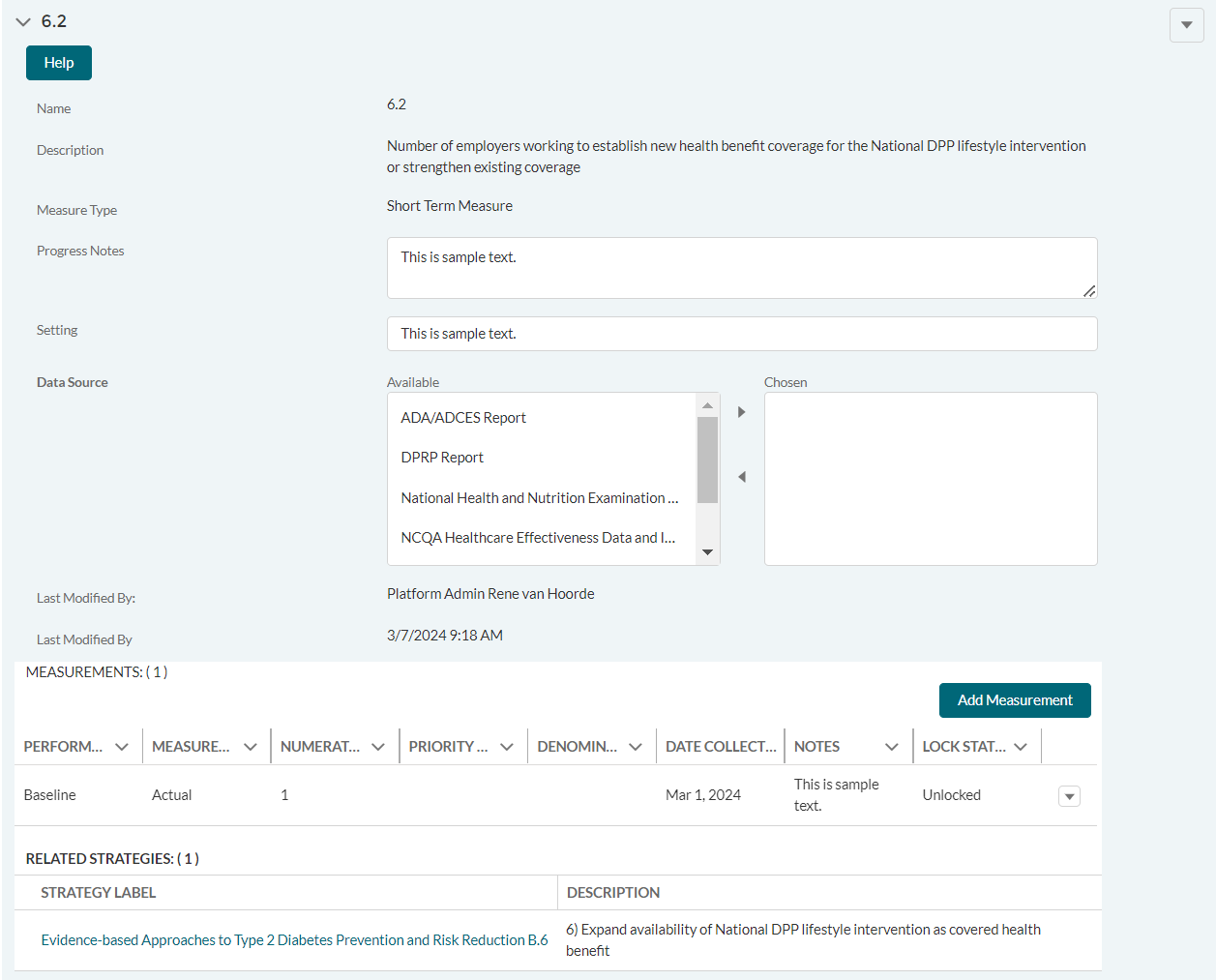 DP23-0020 Measure 6.2 _Add Measurement Option – Component B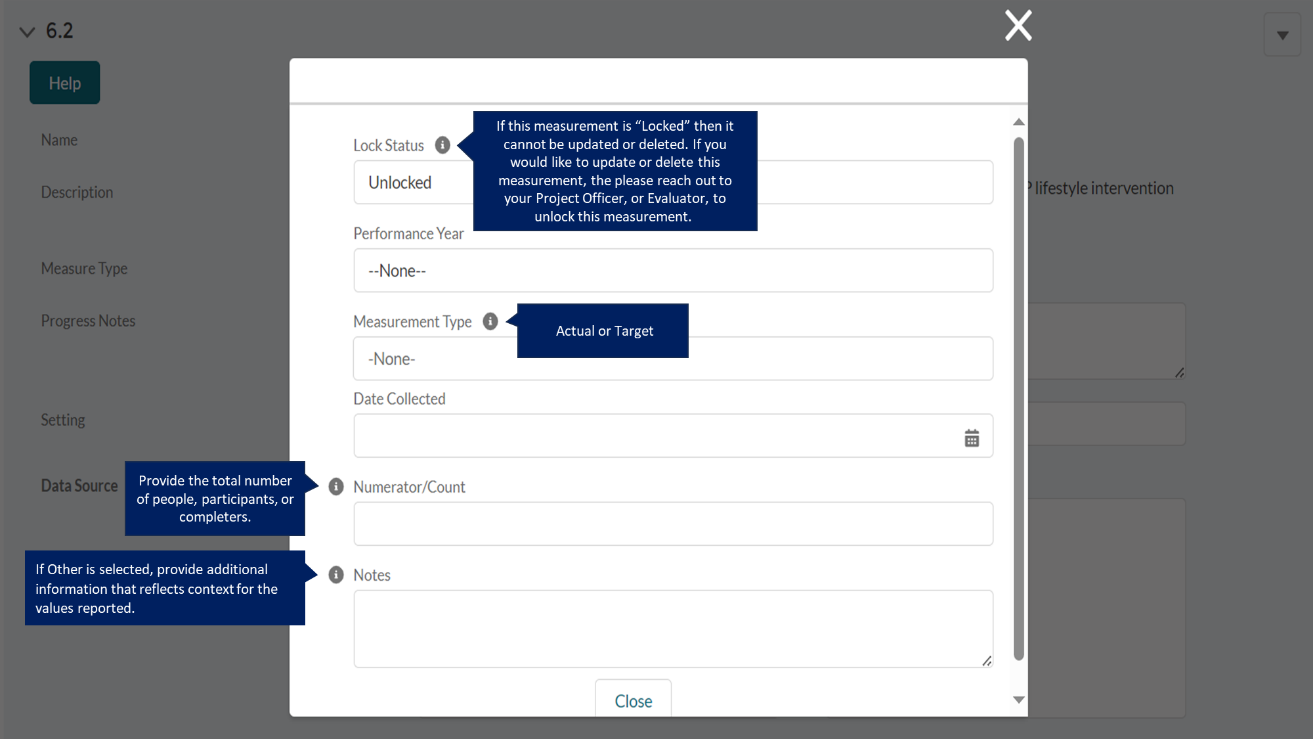 DP23-0020 Measure 6.a – Component B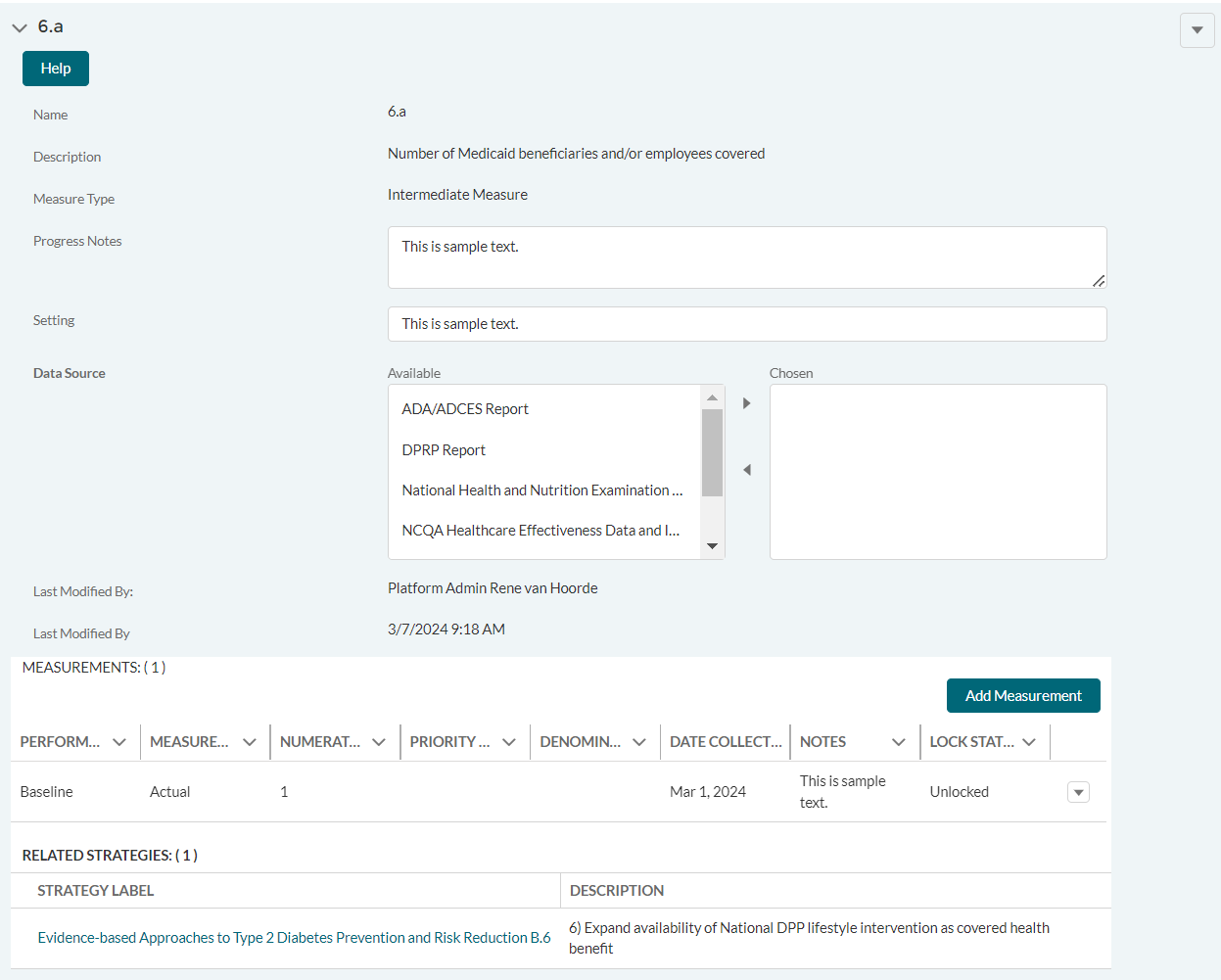 DP23-0020 Measure 6.a _Add Measurement Option – Component B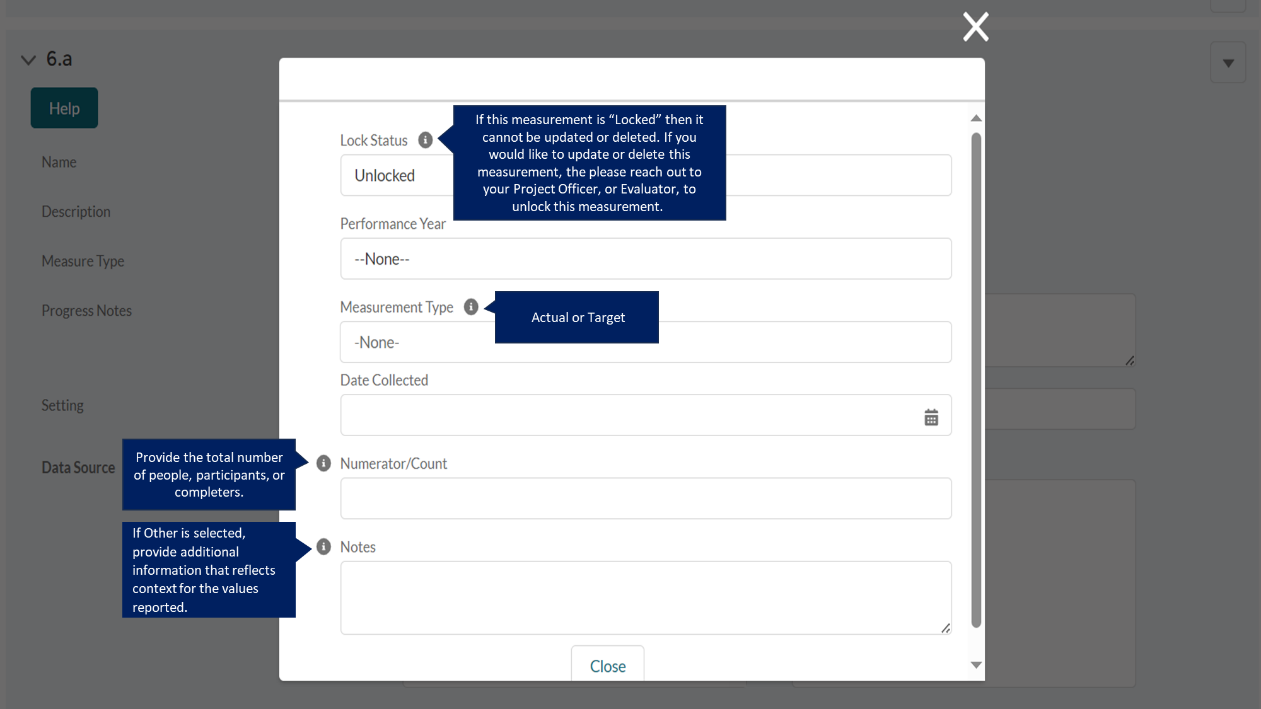 DP23-0020 Measure 7.1 – Component B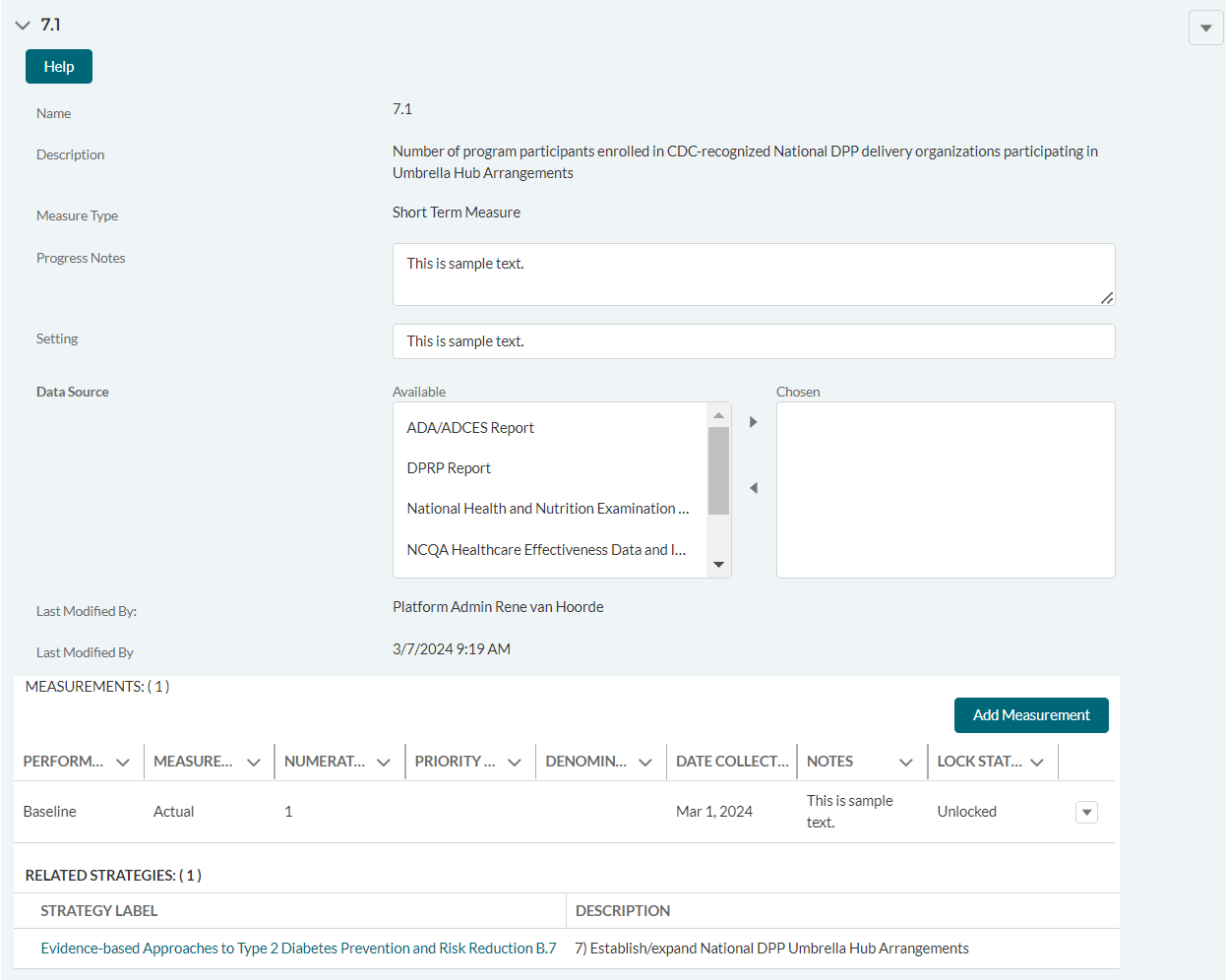 DP23-0020 Measure 7.1 _Add Measurement Option – Component B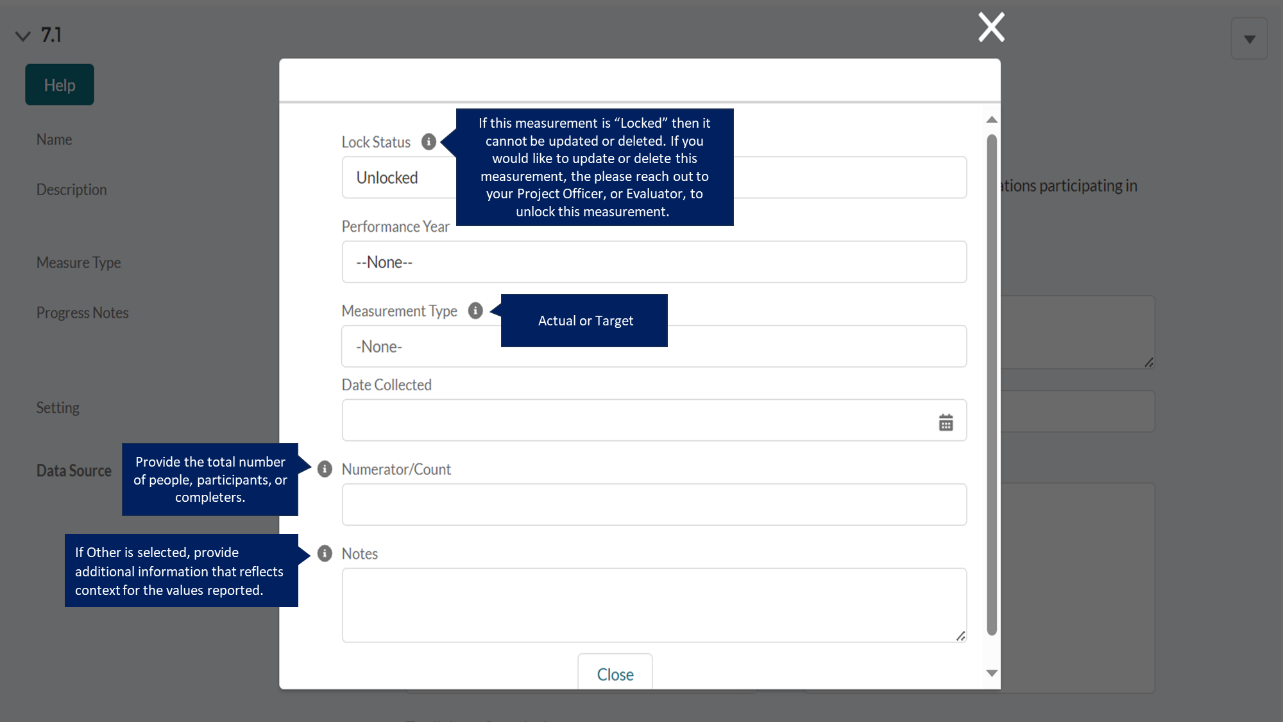 DP23-0020 Measure 7.a – Component B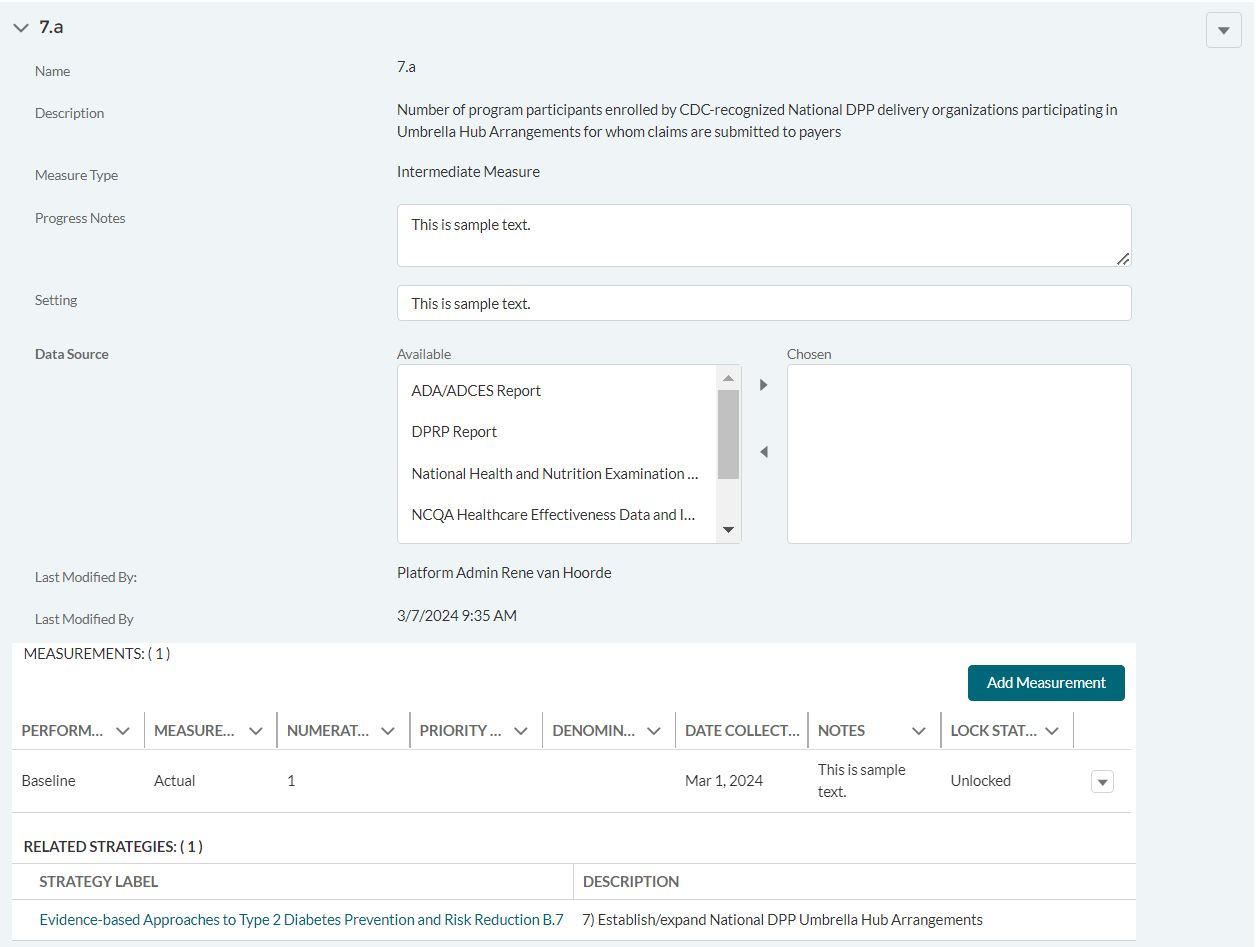 DP23-0020 Measure 7.a _Add Measurement Option – Component B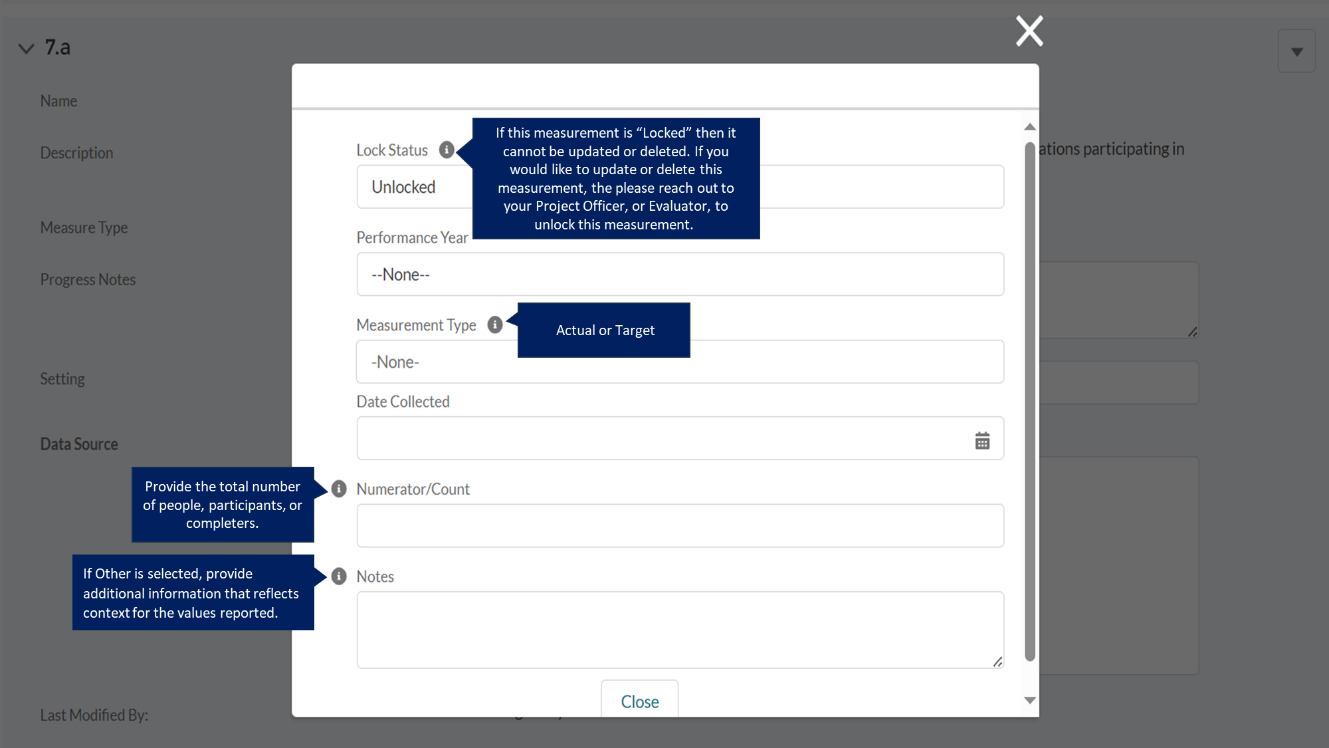 DP23-0020 Measure 8.a – Component B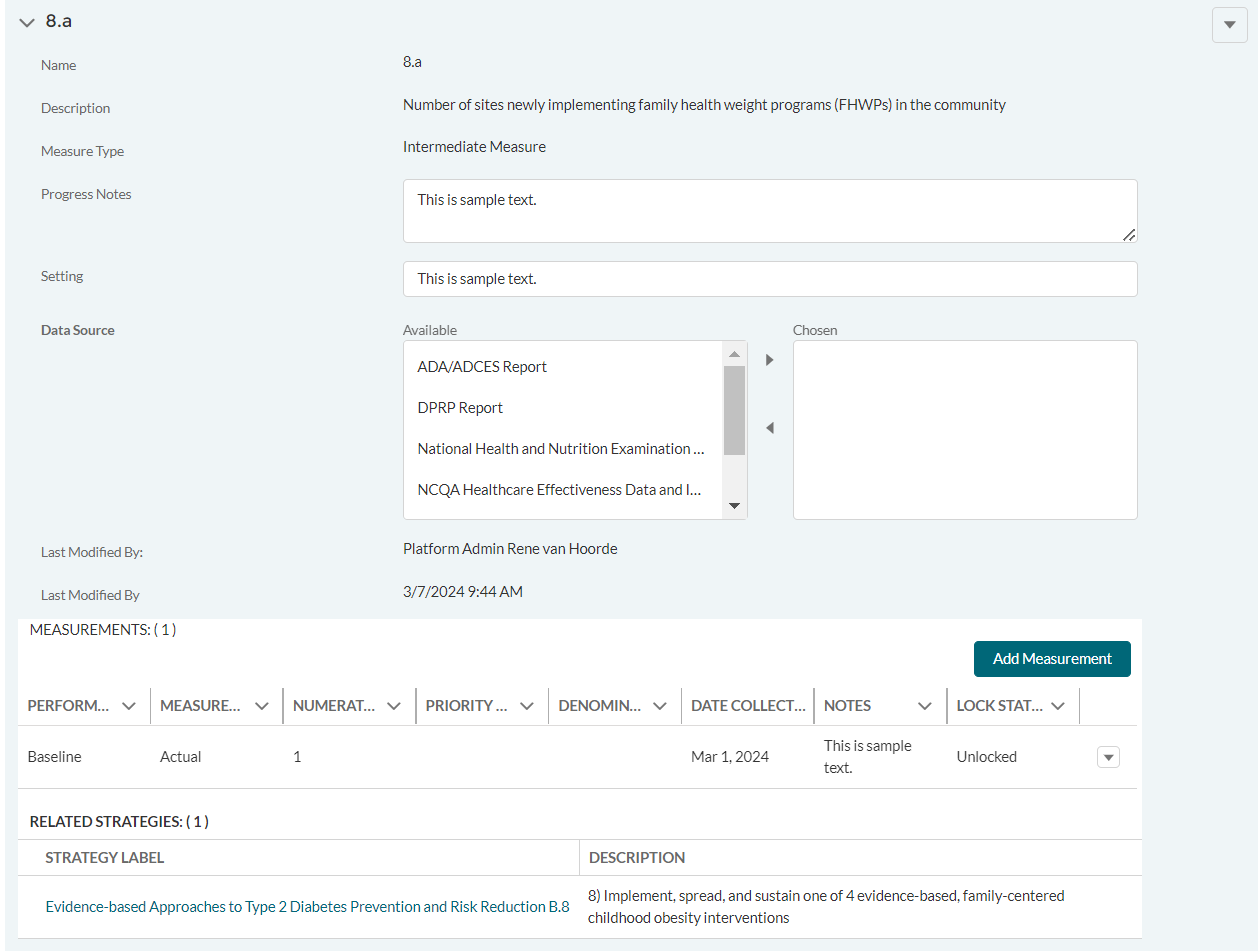 DP23-0020 Measure 8.a _Add Measurement Option – Component B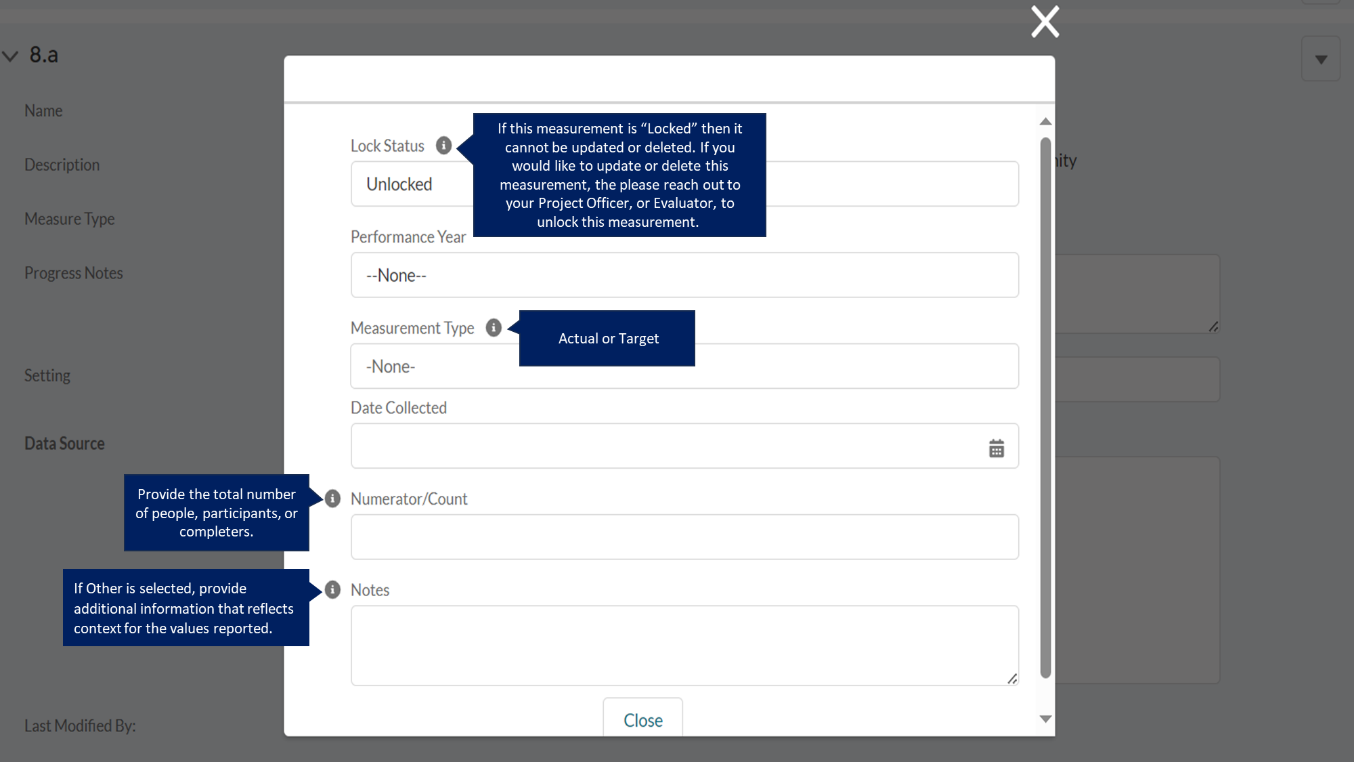 DP23-0020 Measure 8.b – Component B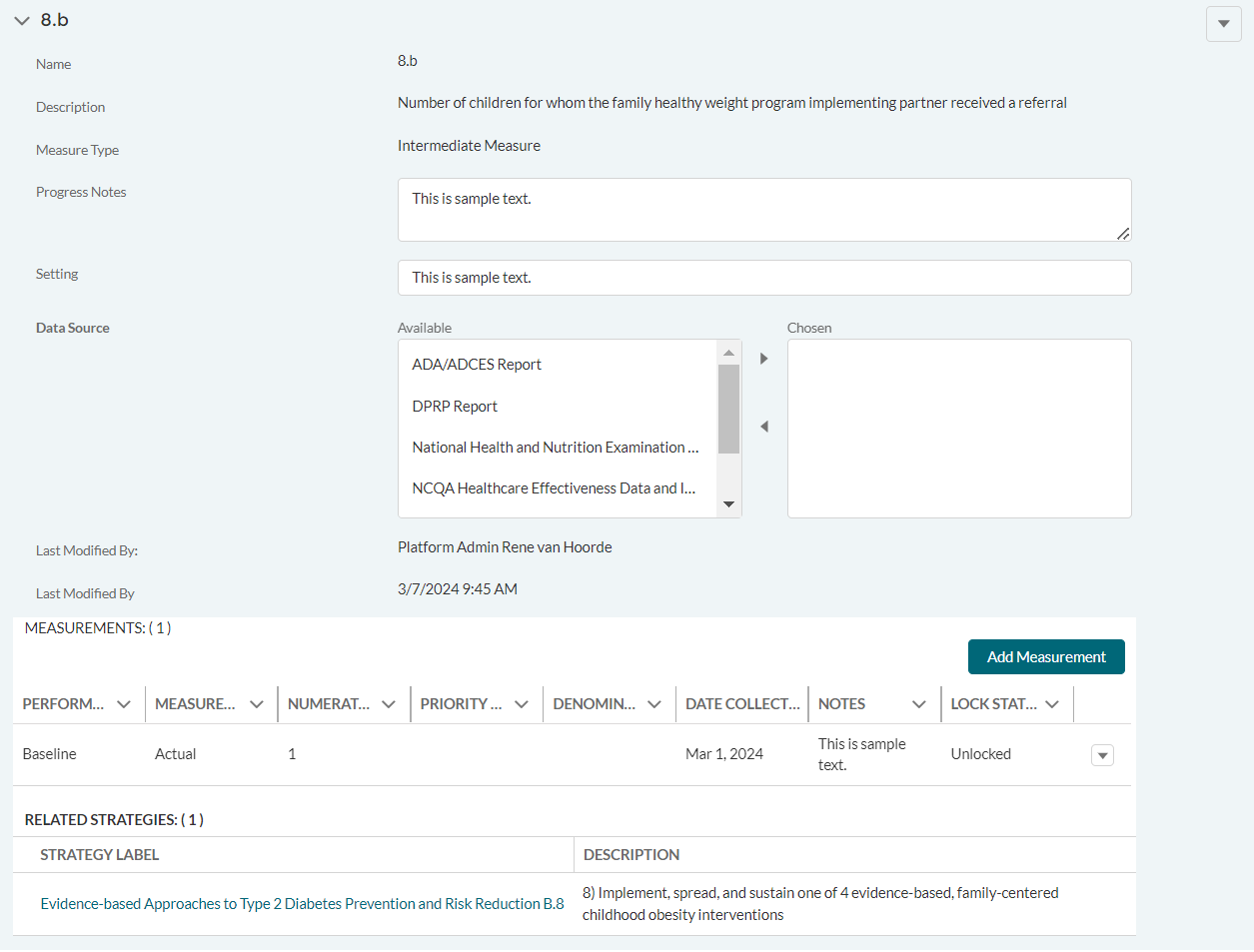 DP23-0020 Measure 8.b _Add Measurement Option – Component B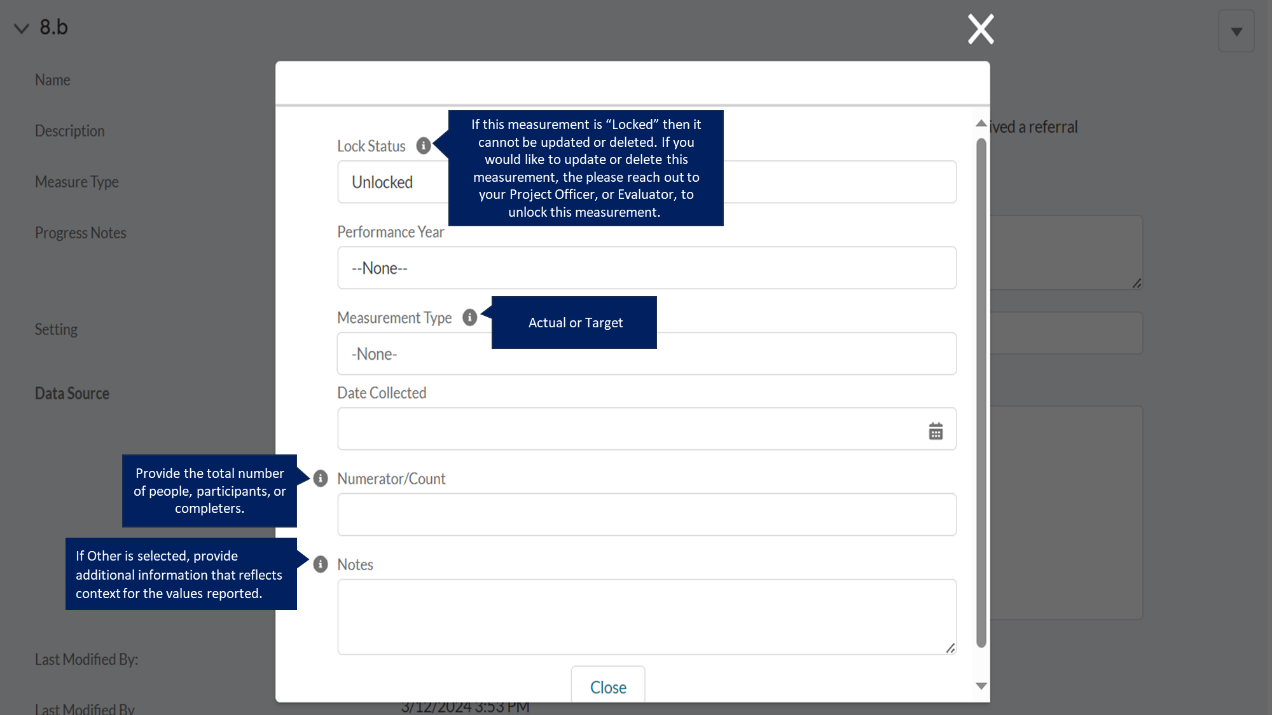 DP23-0020 Measure 9.1 – Component B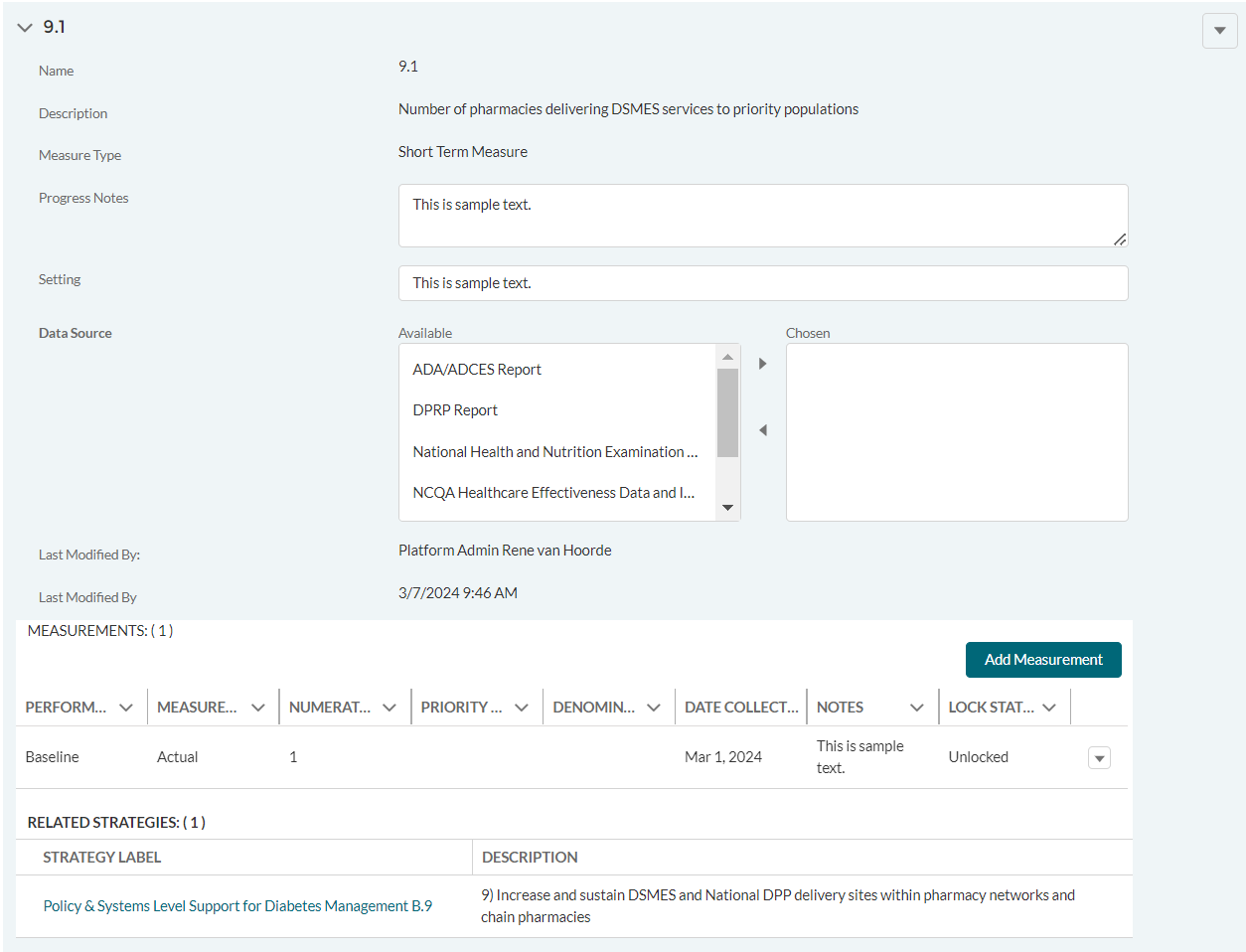 DP23-0020 Measure 9.1 _Add Measurement Option – Component B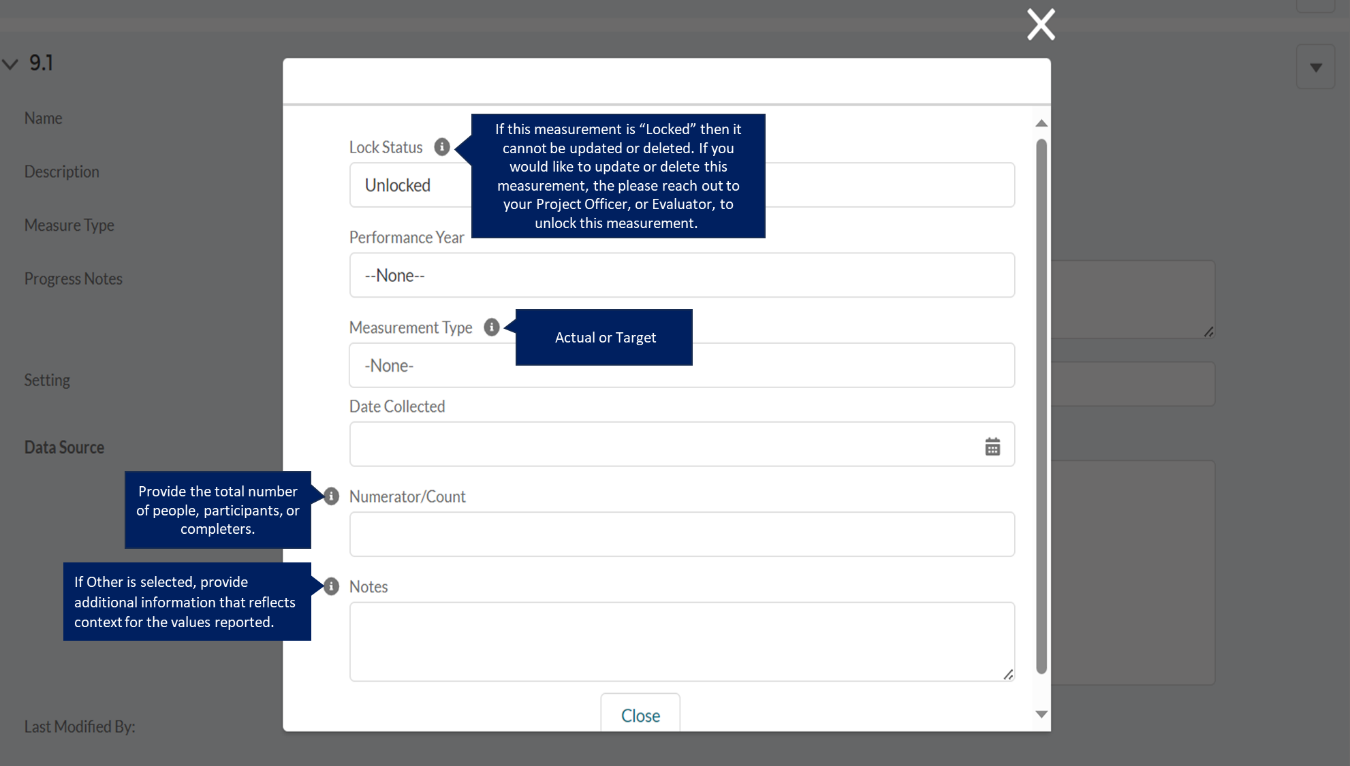 DP23-0020 Measure 9.2 – Component B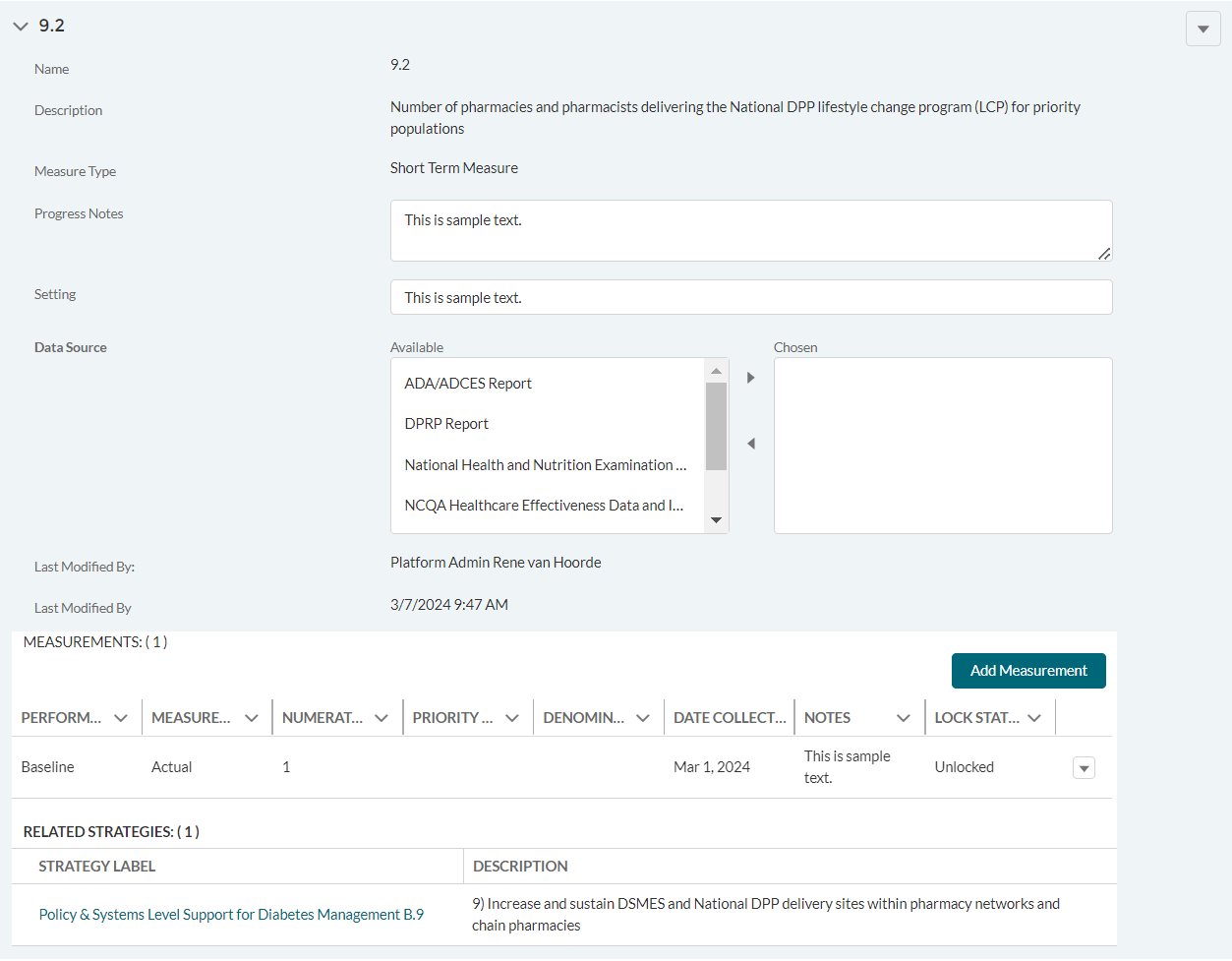 DP23-0020 Measure 9.2 _Add Measurement Option – Component B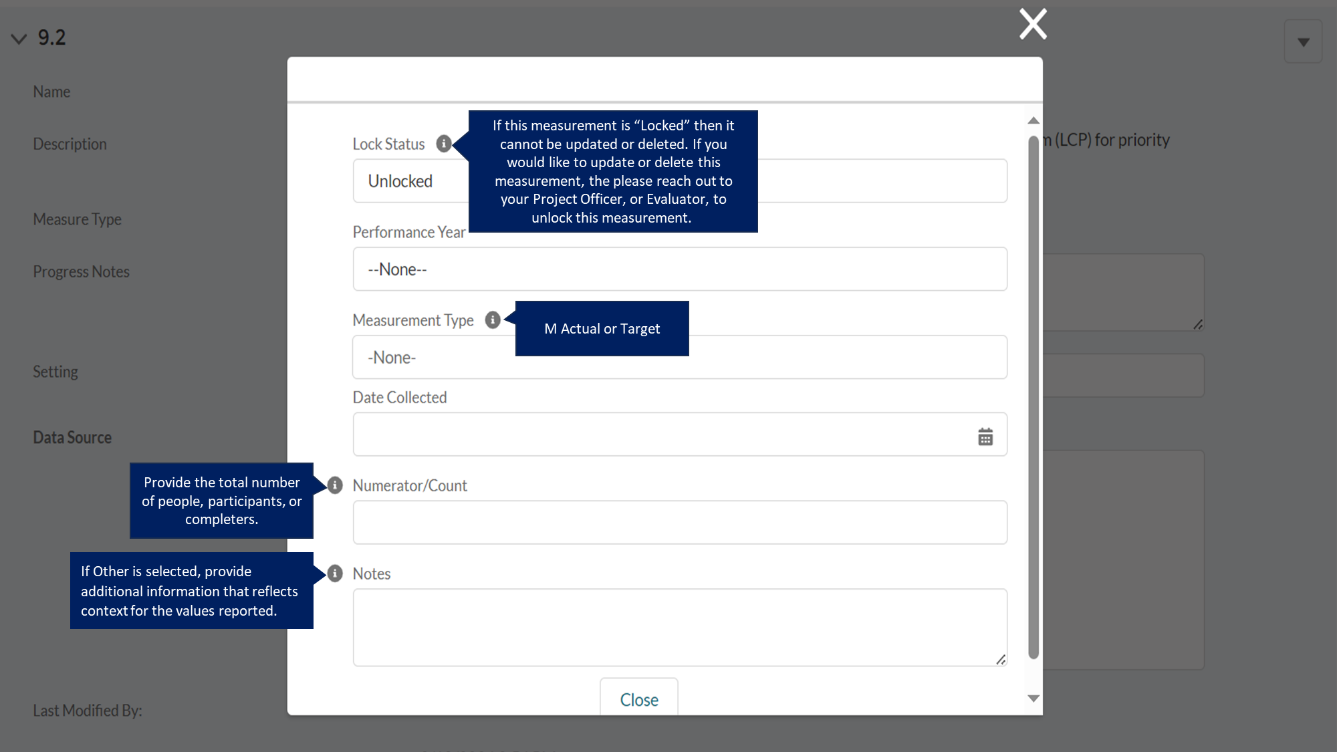 DP23-0020 Measure 9.a – Component B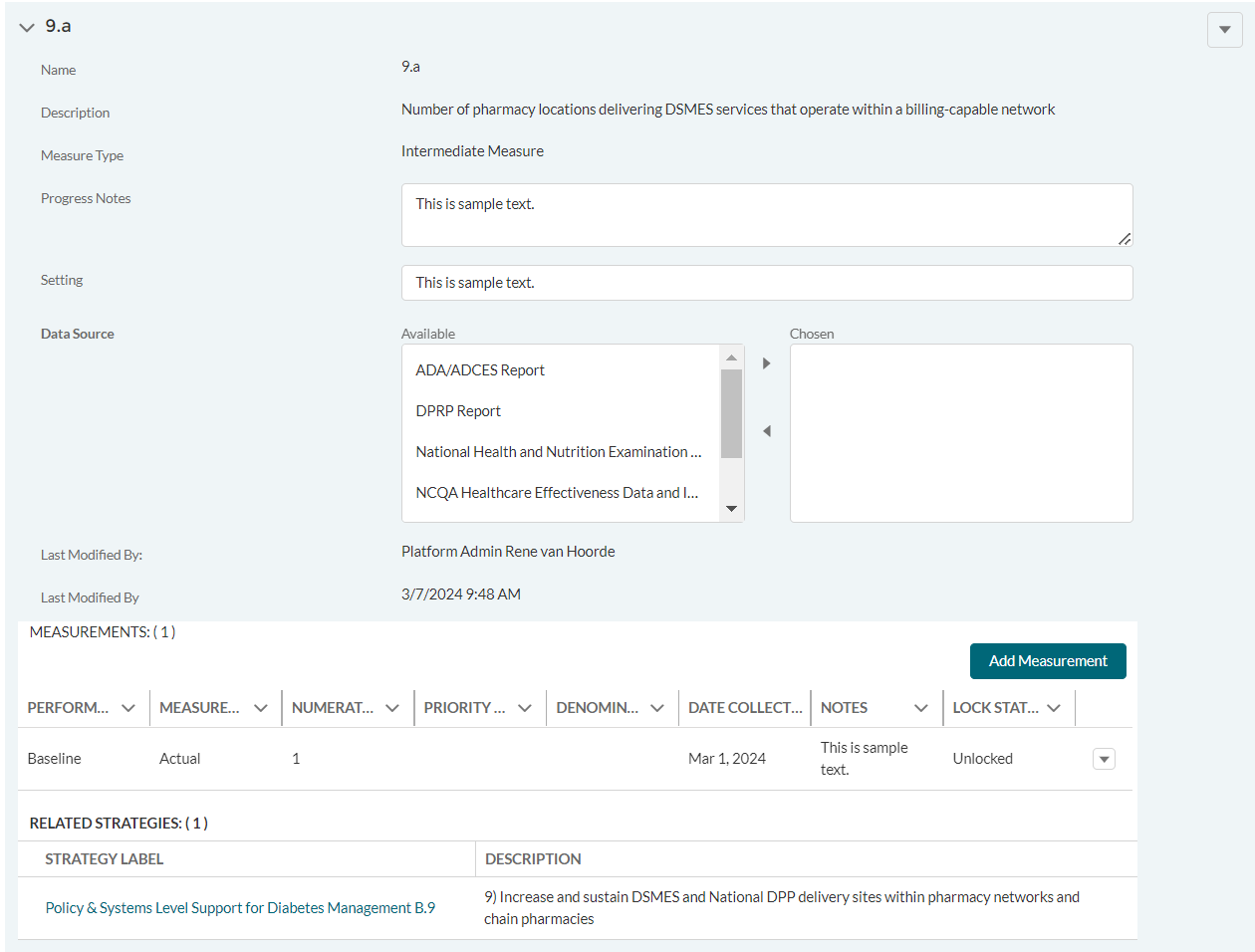 DP23-0020 Measure 9.a _Add Measurement Option – Component B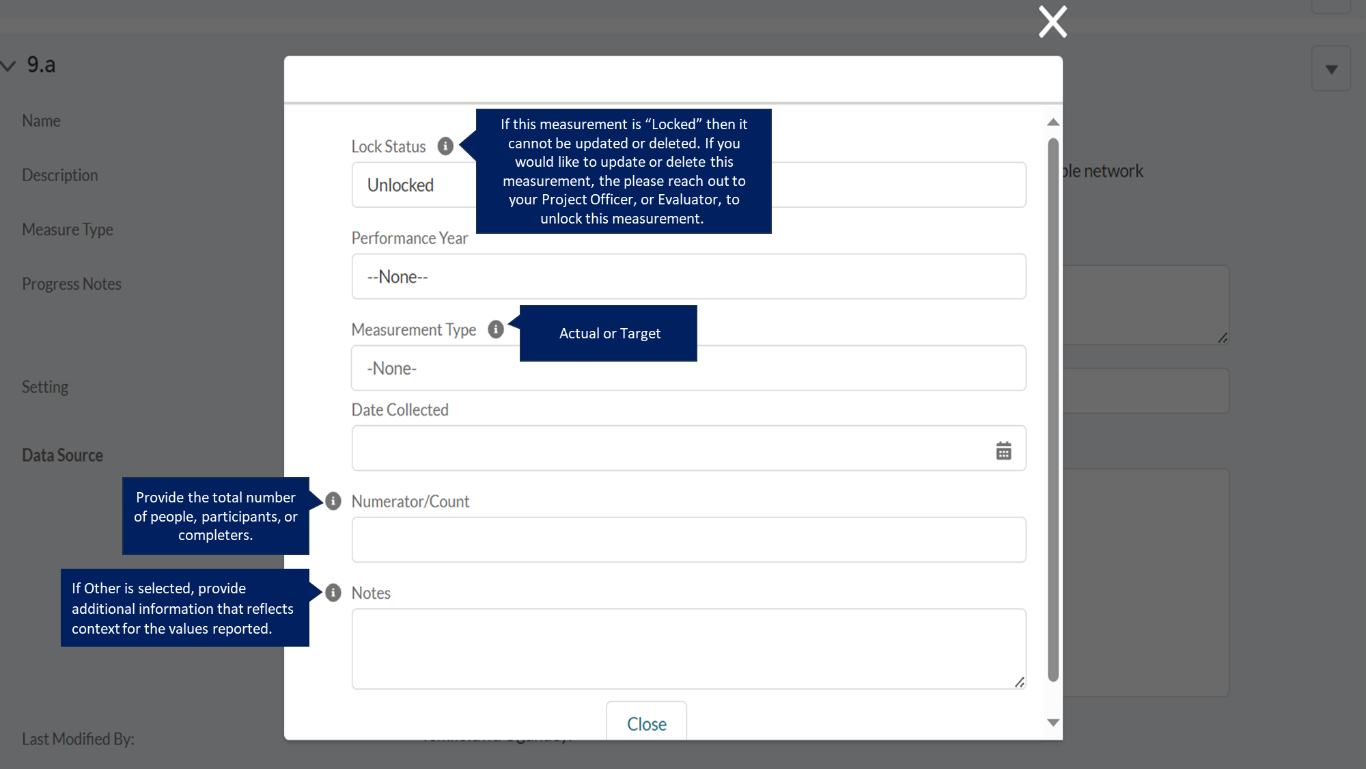 DP23-0020 Measure 9.b – Component B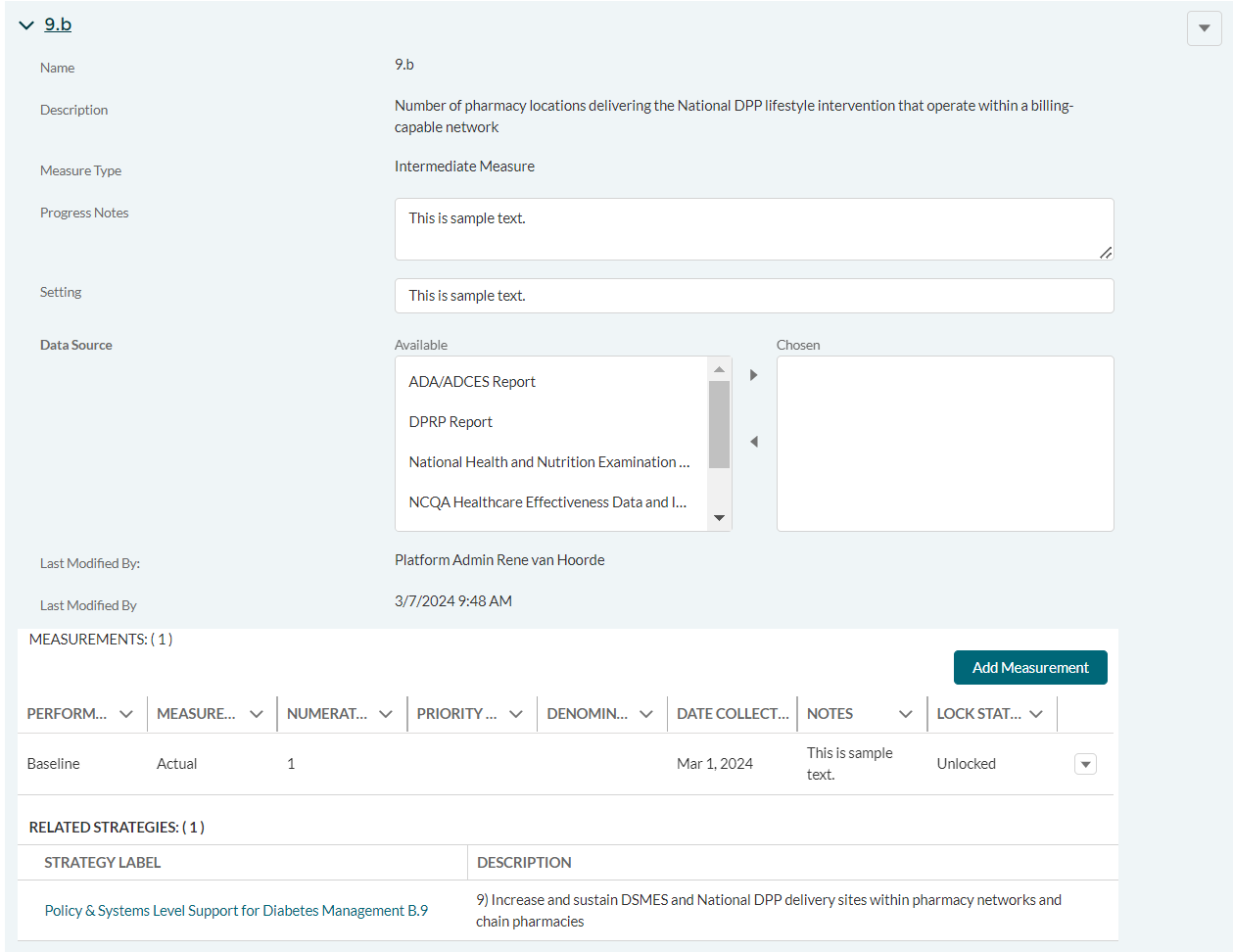 DP23-0020 Measure 9.b _Add Measurement Option – Component B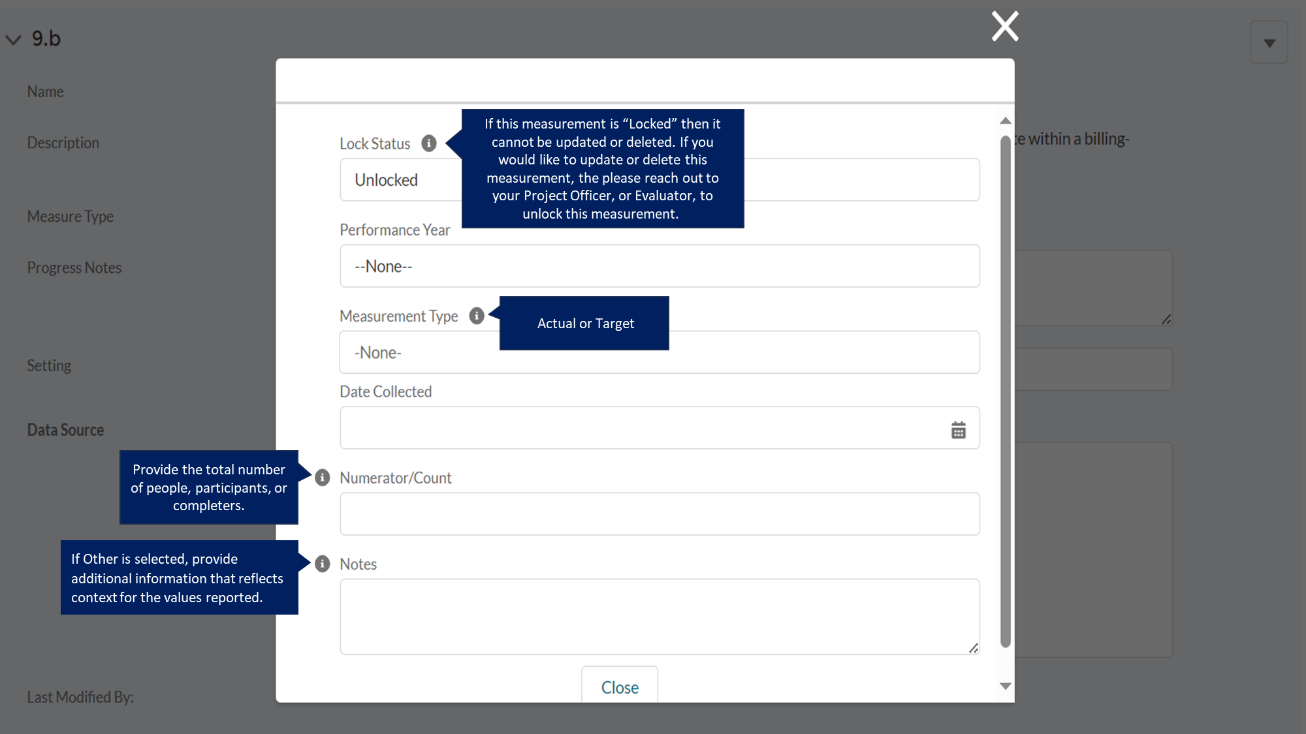 DP23-0020 Measure 9.c – Component B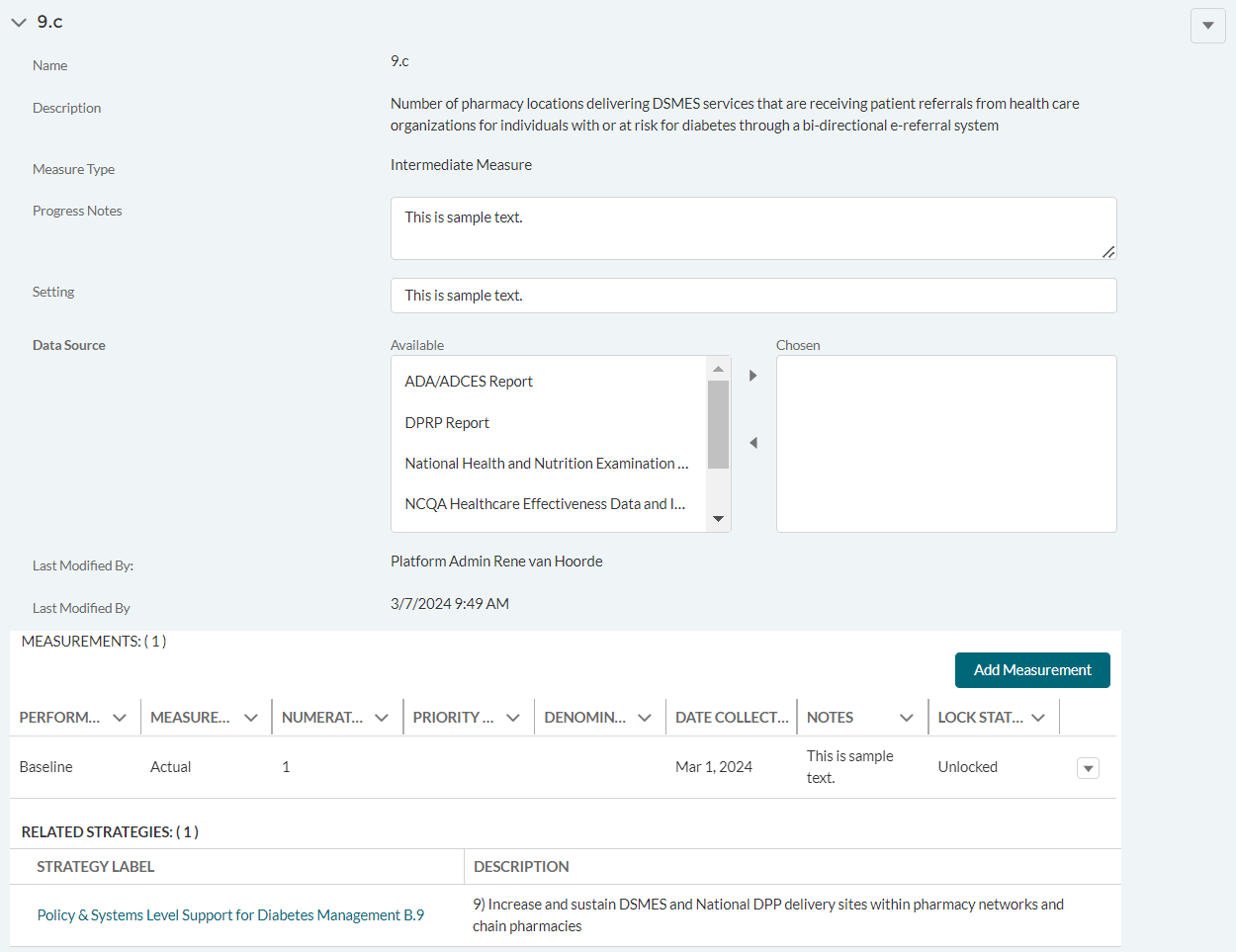 DP23-0020 Measure 9.c _Add Measurement Option – Component B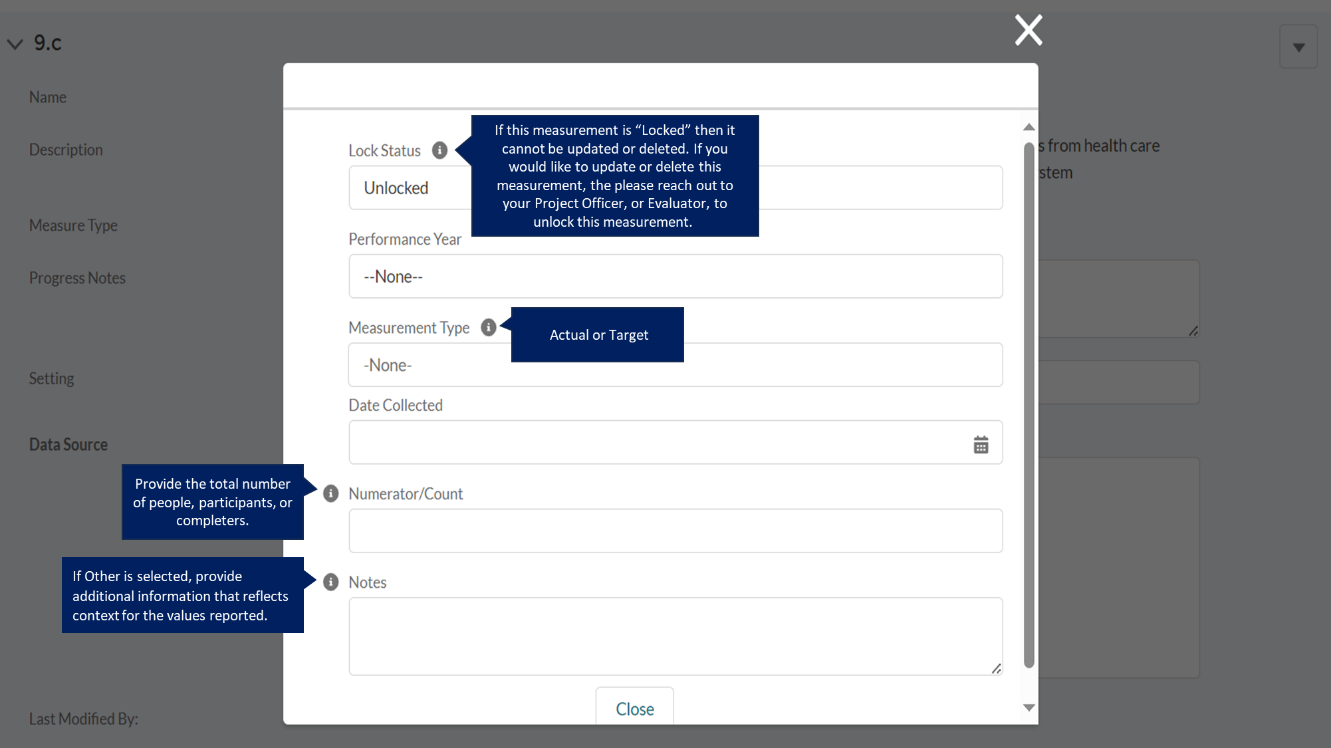 DP23-0020 Measure 9.d – Component B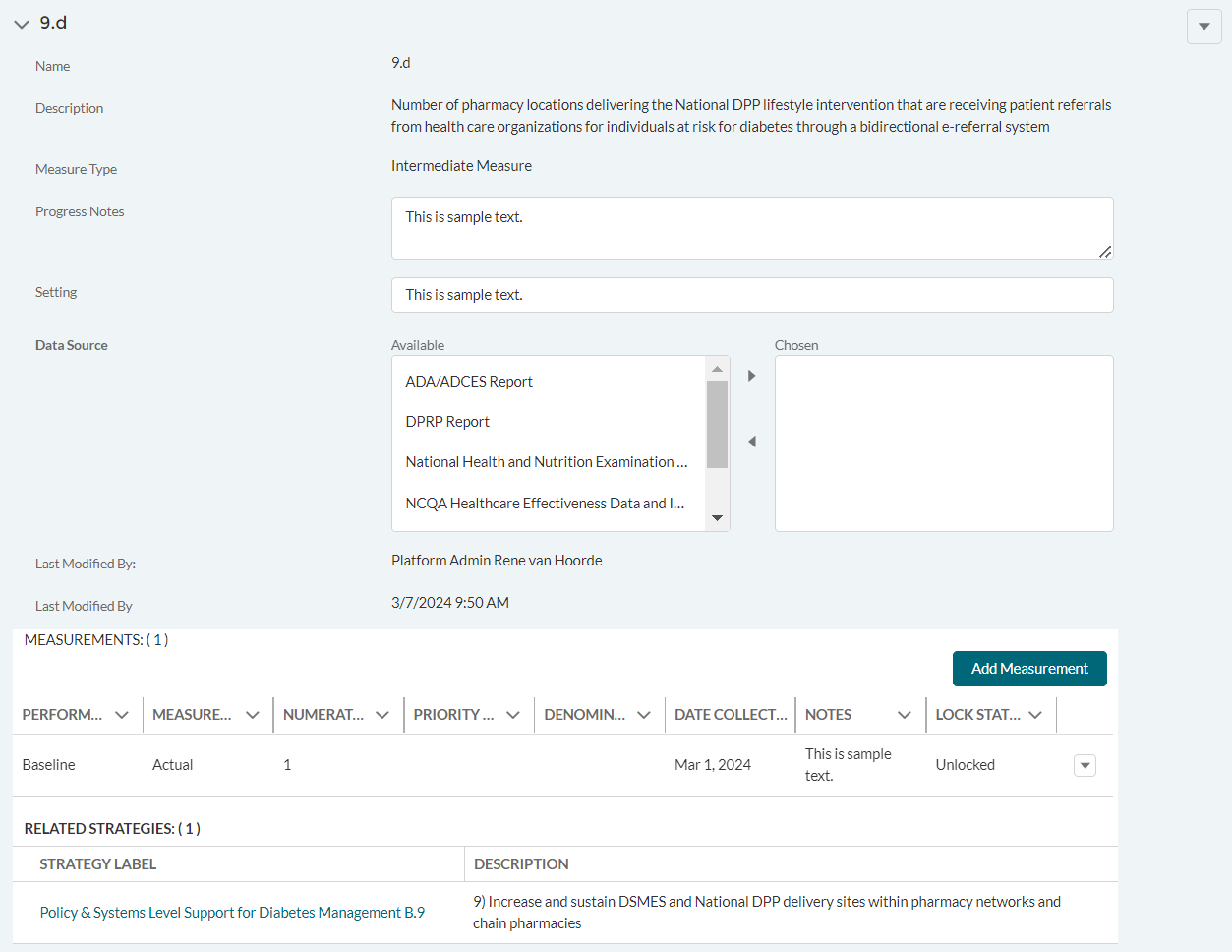 DP23-0020 Measure 9.d _Add Measurement Option  – Component B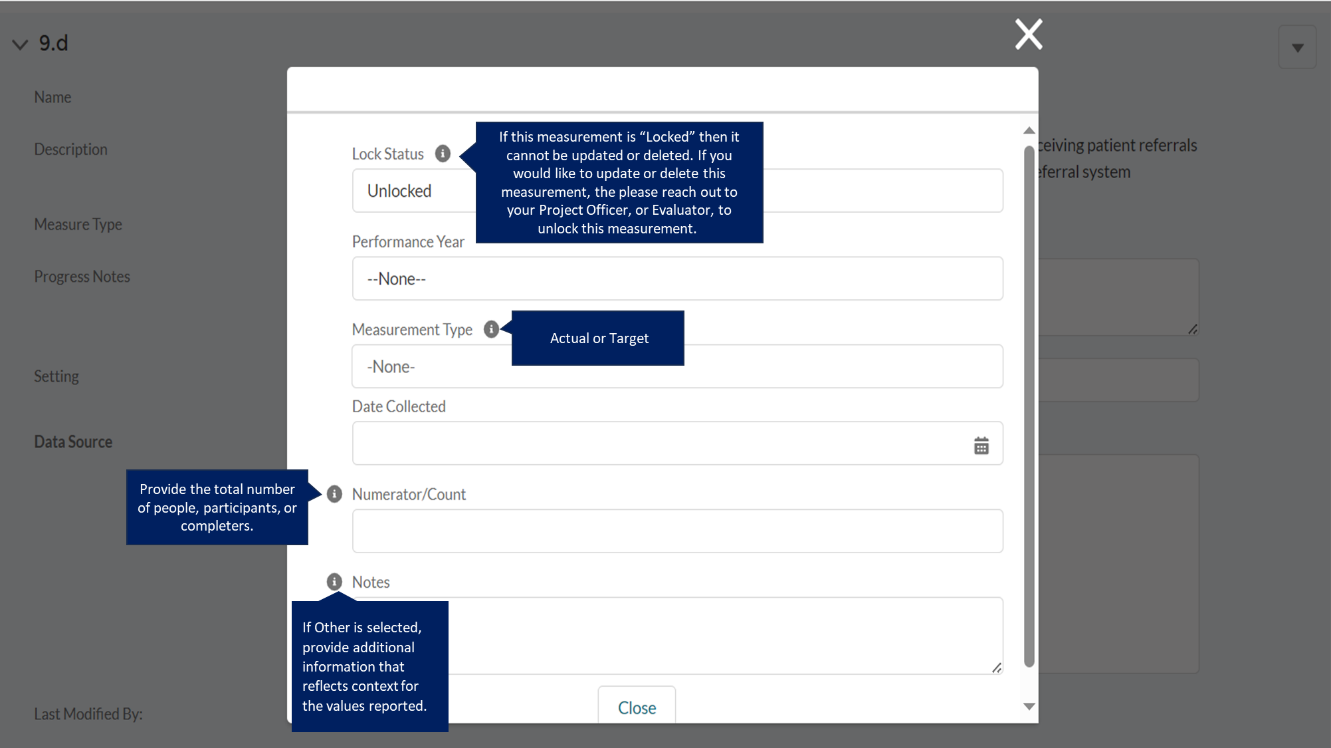 DP23-0020 Measure 10.2 – Component B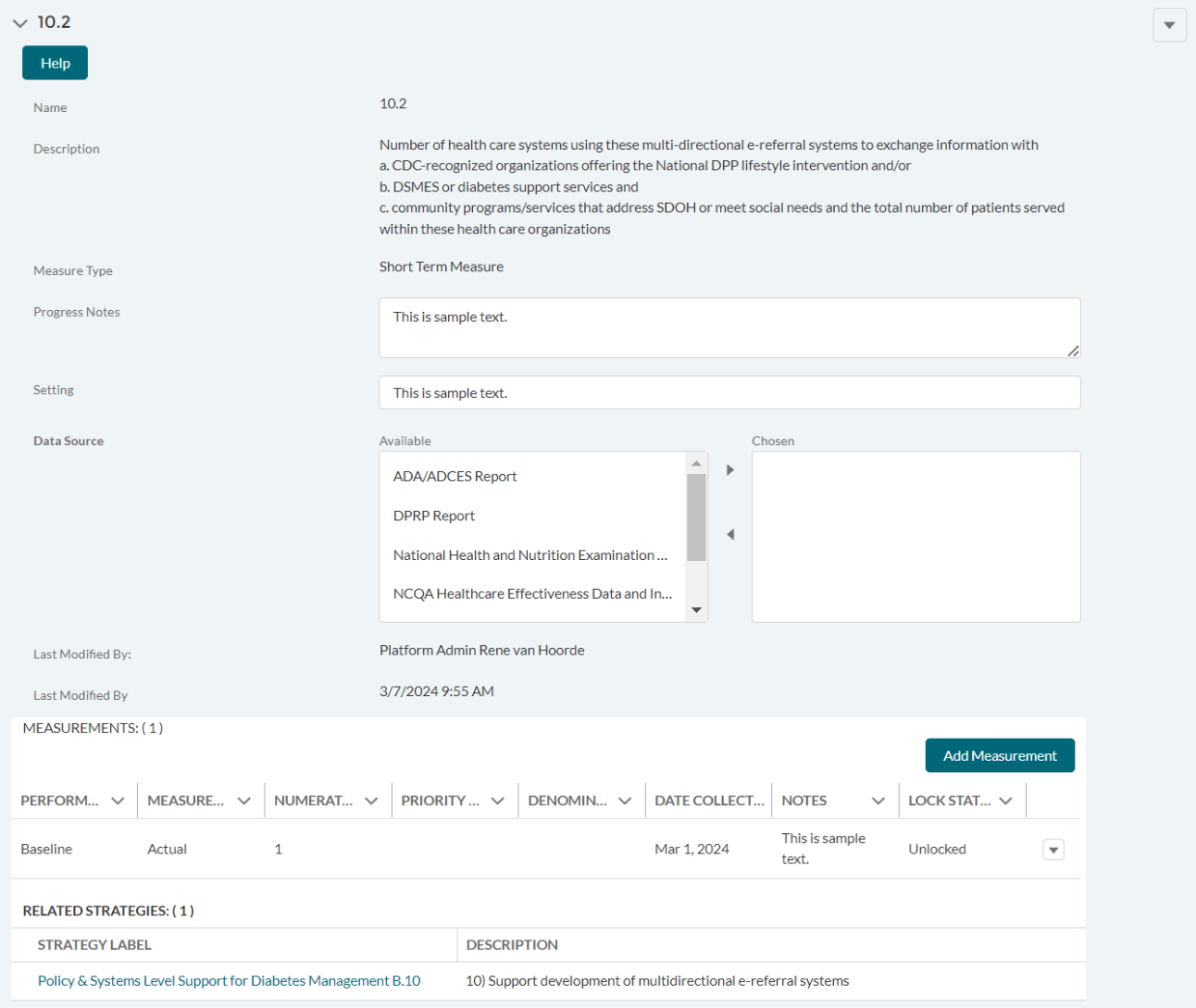 DP23-0020 Measure 10.2 _Add Measurement Option – Component B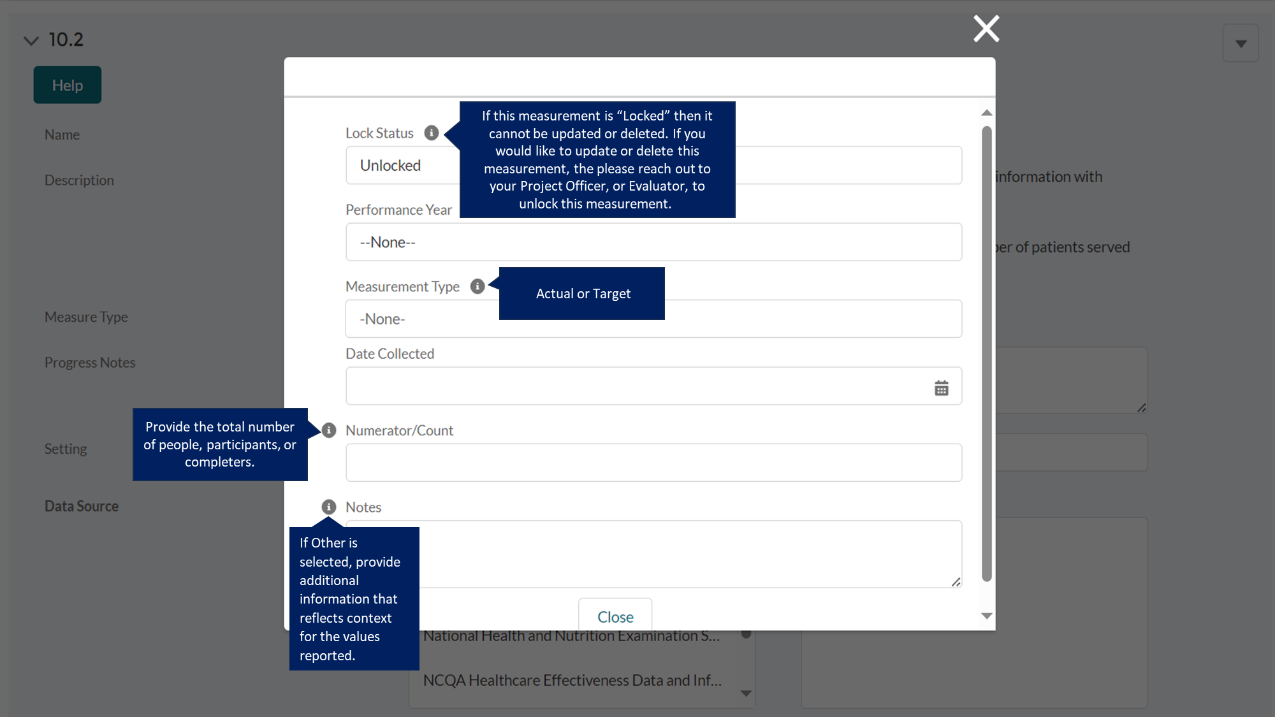 DP23-0020 Measure 10.a – Component B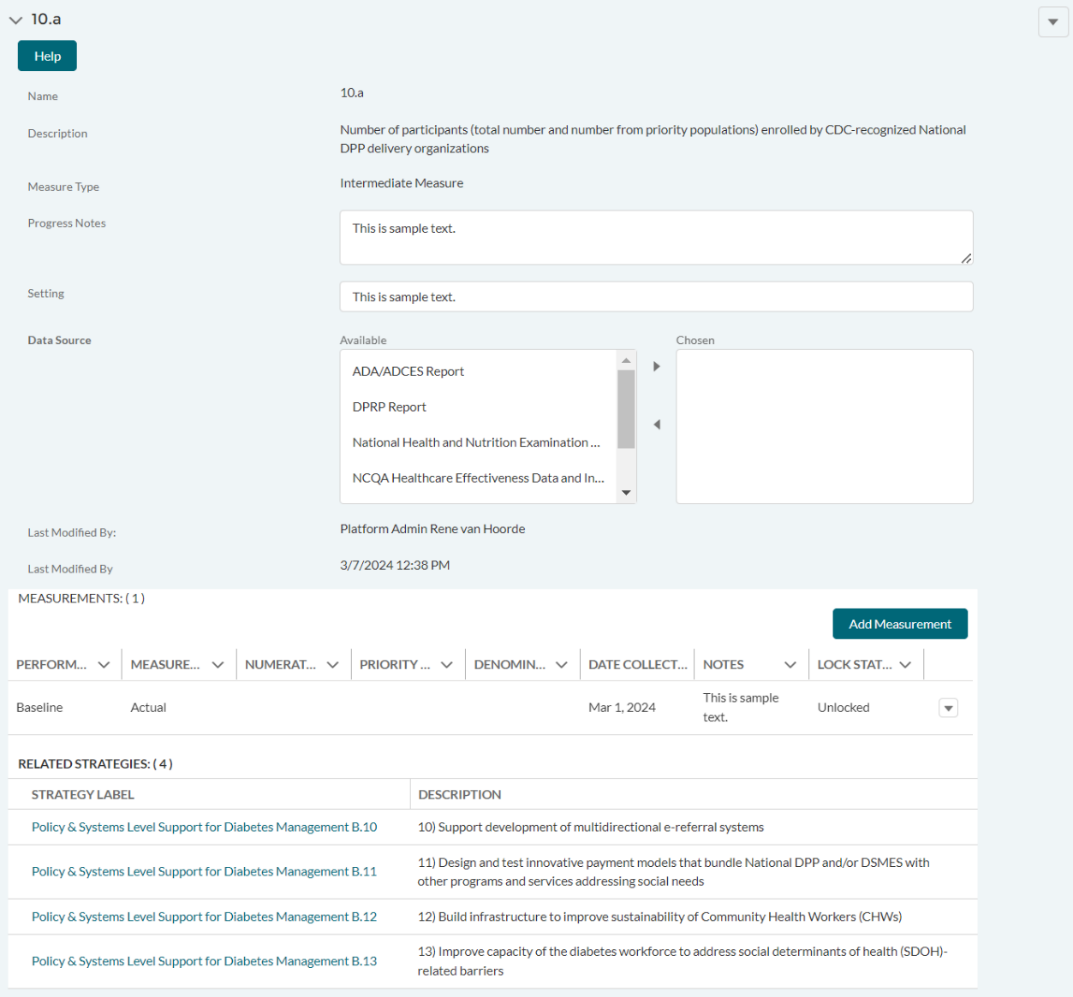 DP23-0020 Measure 10.a _Add Measurement Option – Component B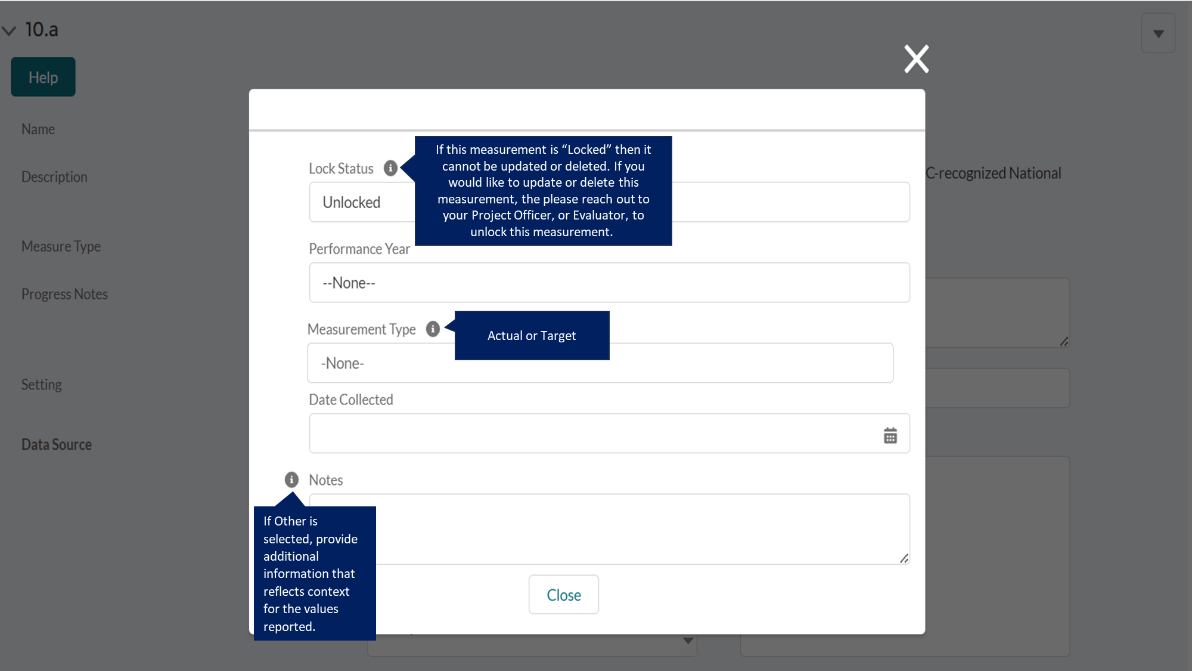 DP23-0020 Measure 10.b – Component B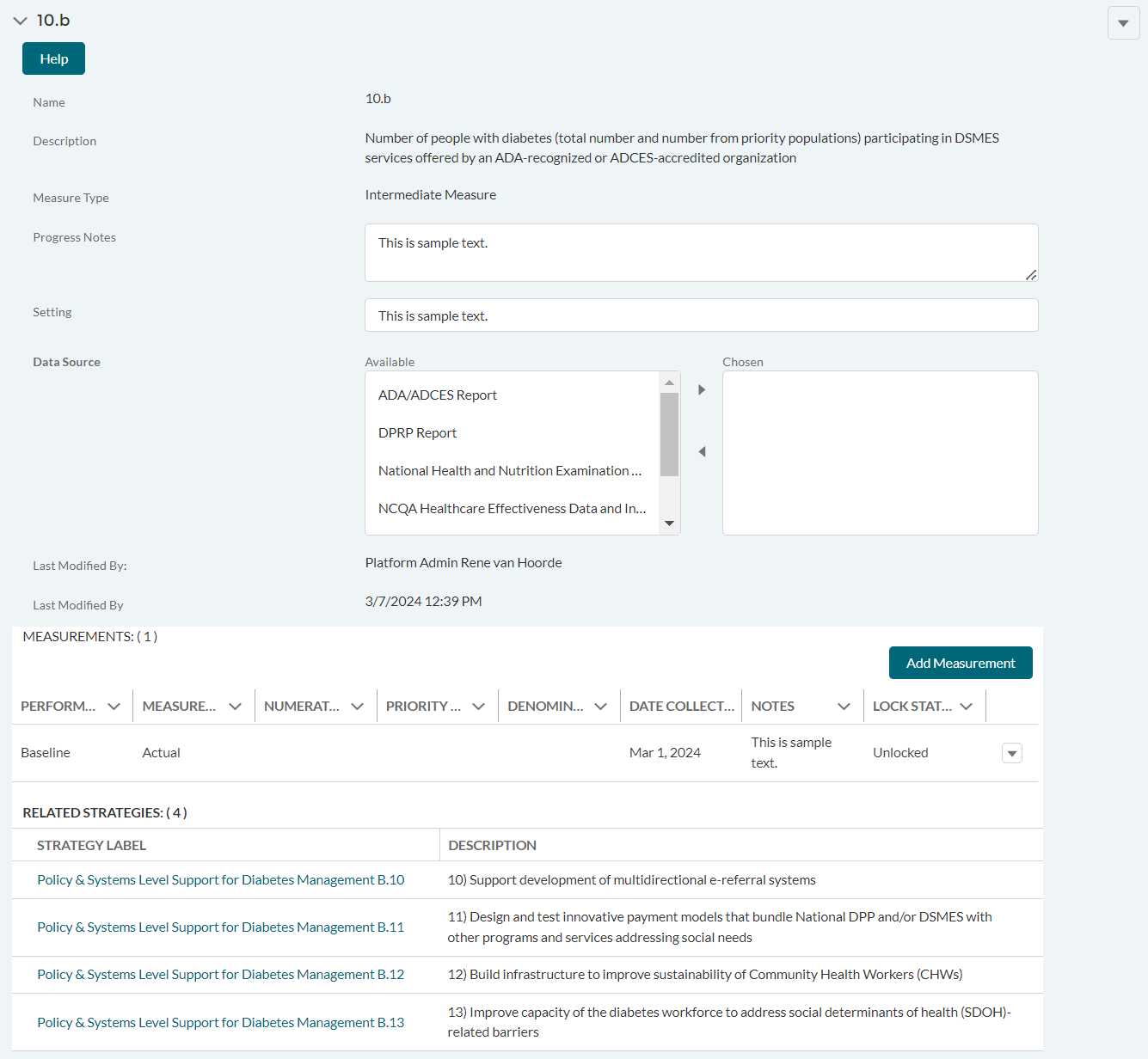 DP23-0020 Measure 10.b _Add Measurement Option – Component B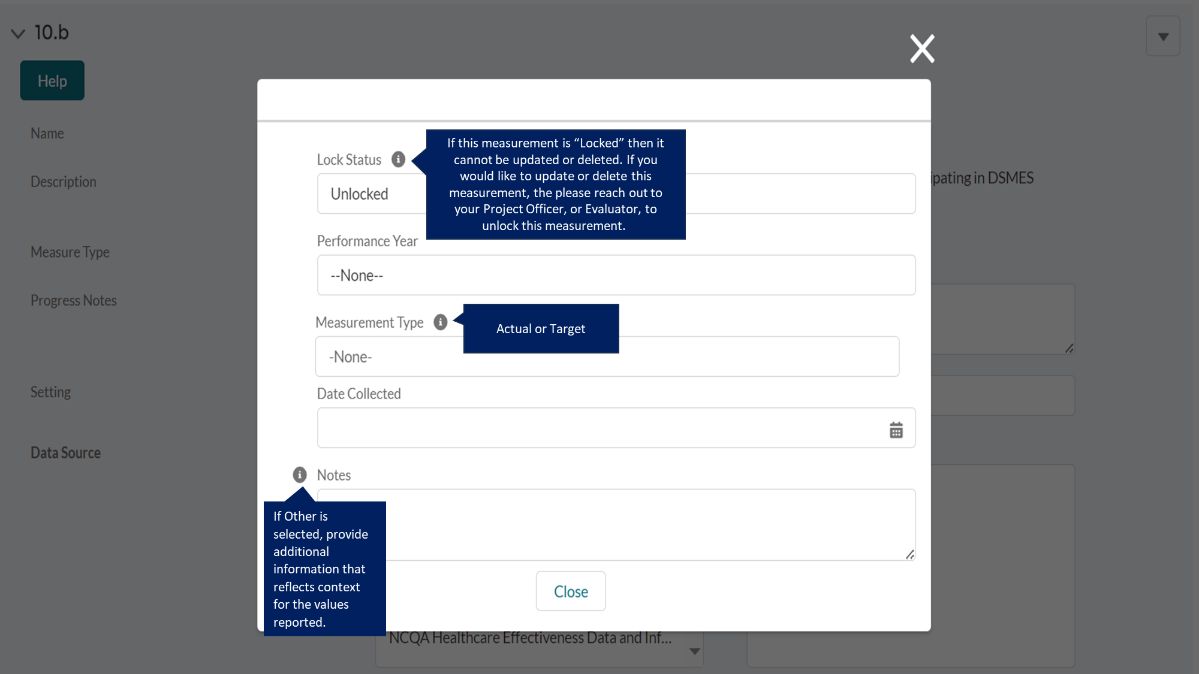 DP23-0020 Measure 10.c – Component B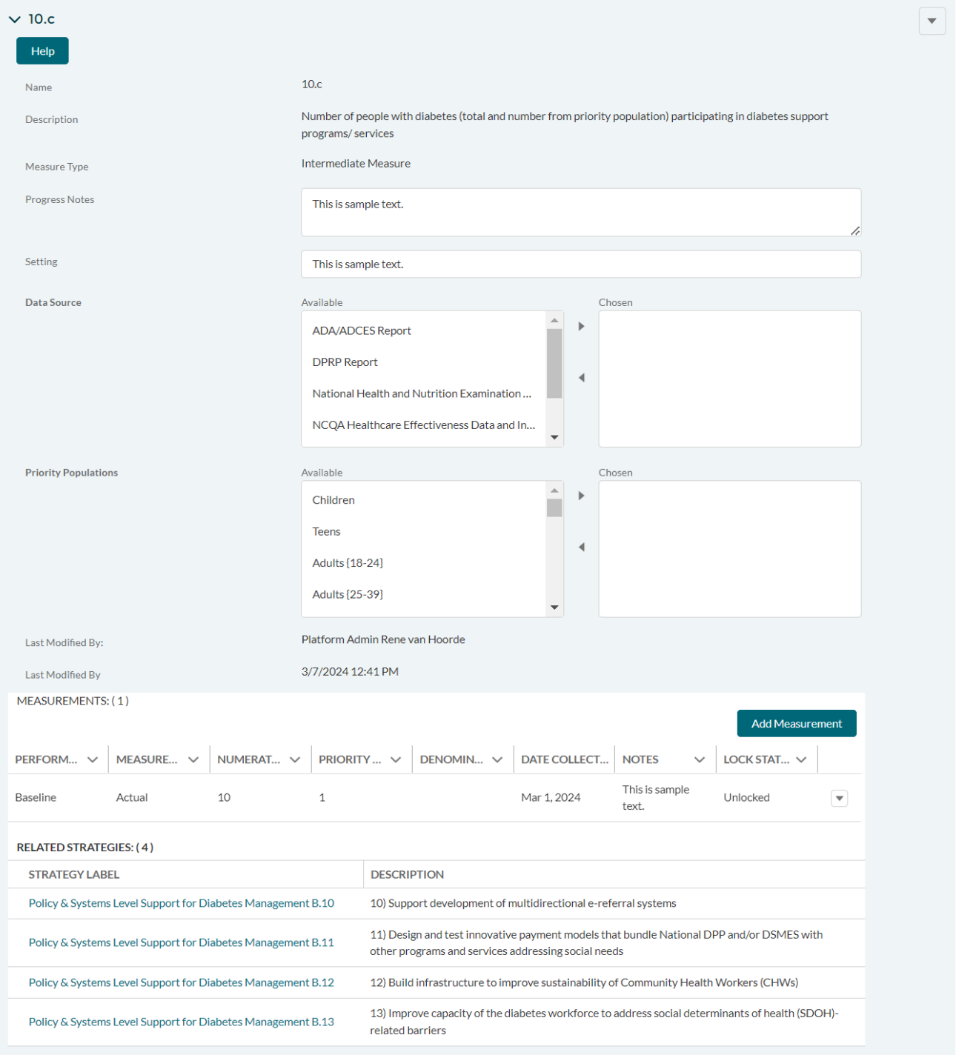 DP23-0020 Measure 10.b_Add Measurement Option – Component B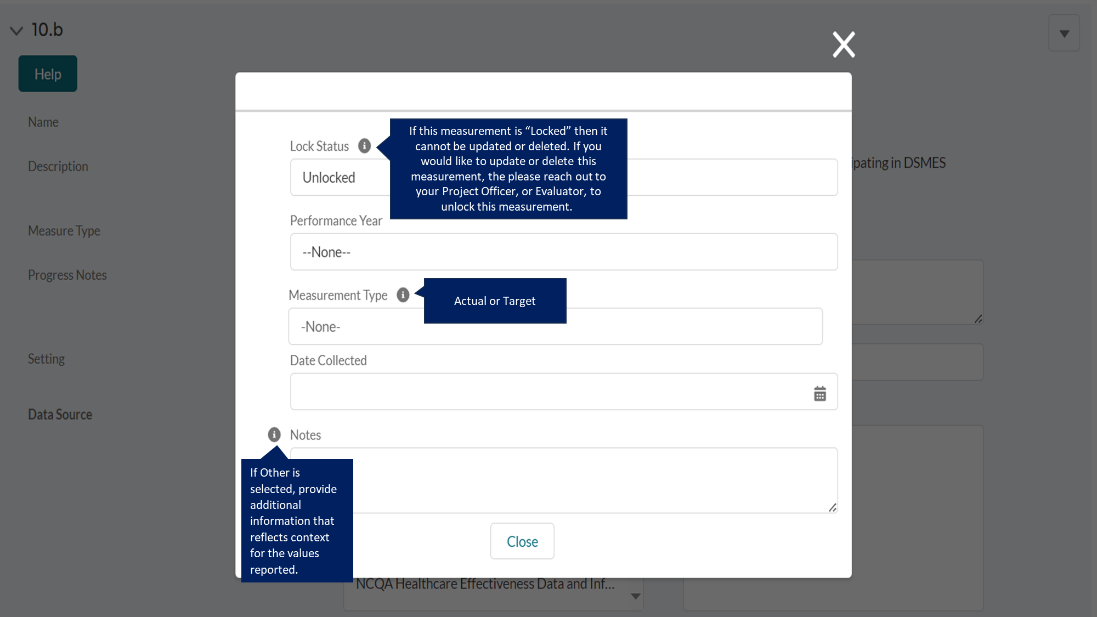 DP23-0020 Measure 11.1 – Component B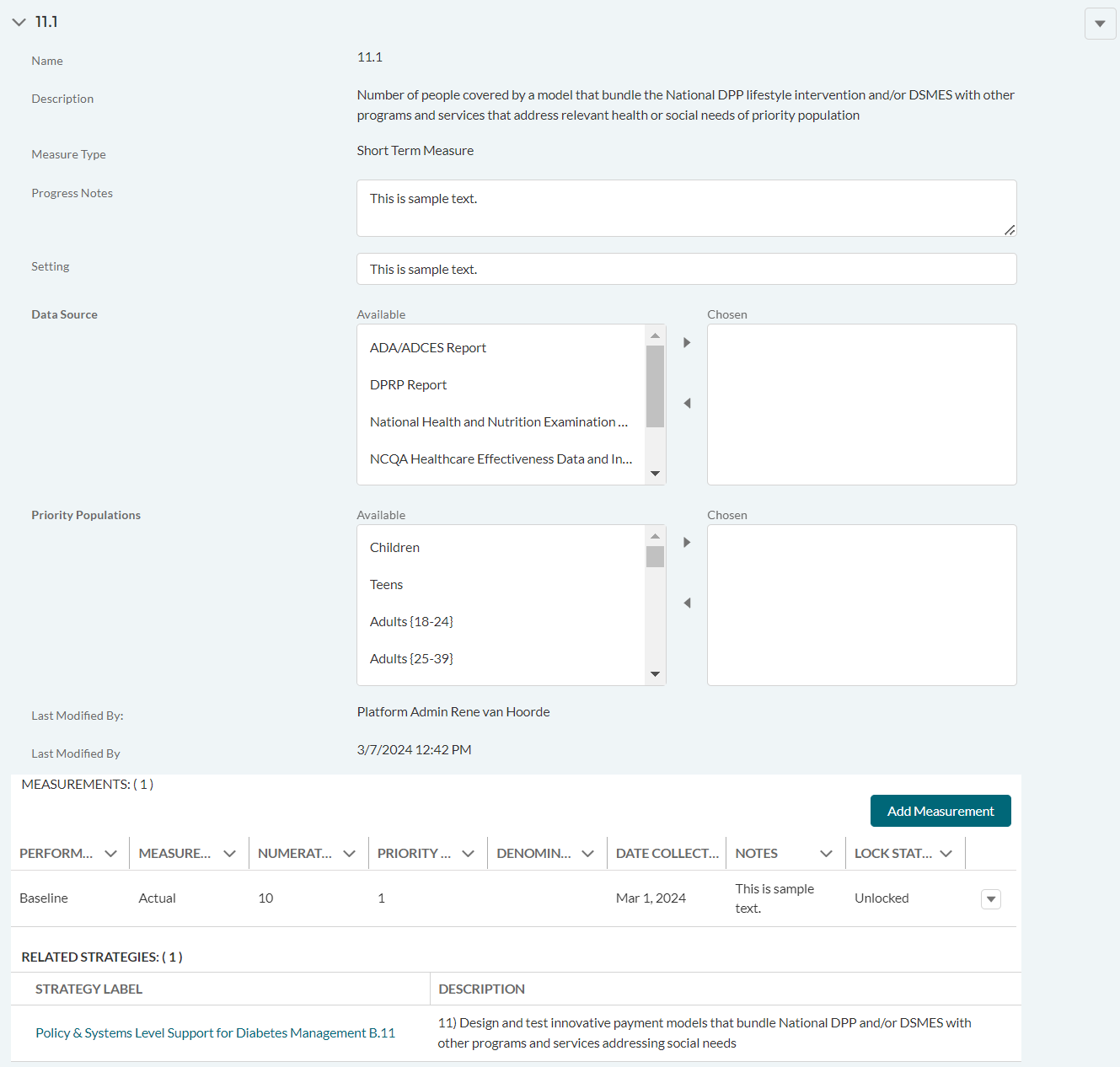 DP23-0020 Measure 11.1 _Add Measurement Option – Component B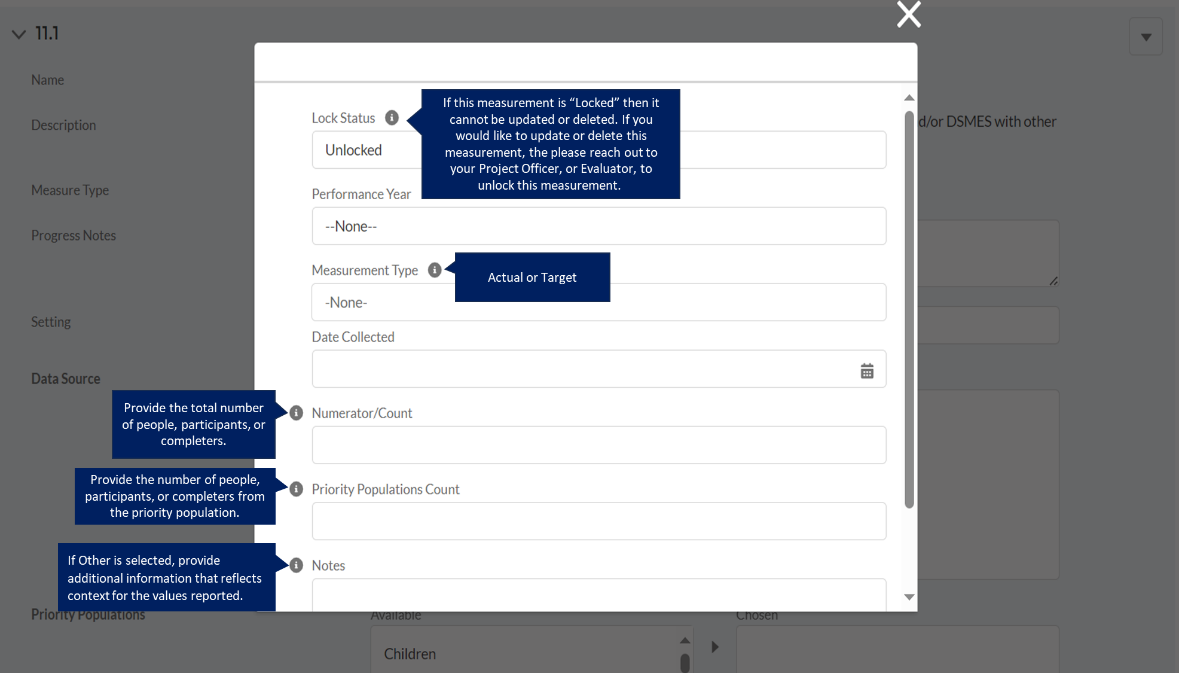 DP23-0020 Measure 12.1 – Component B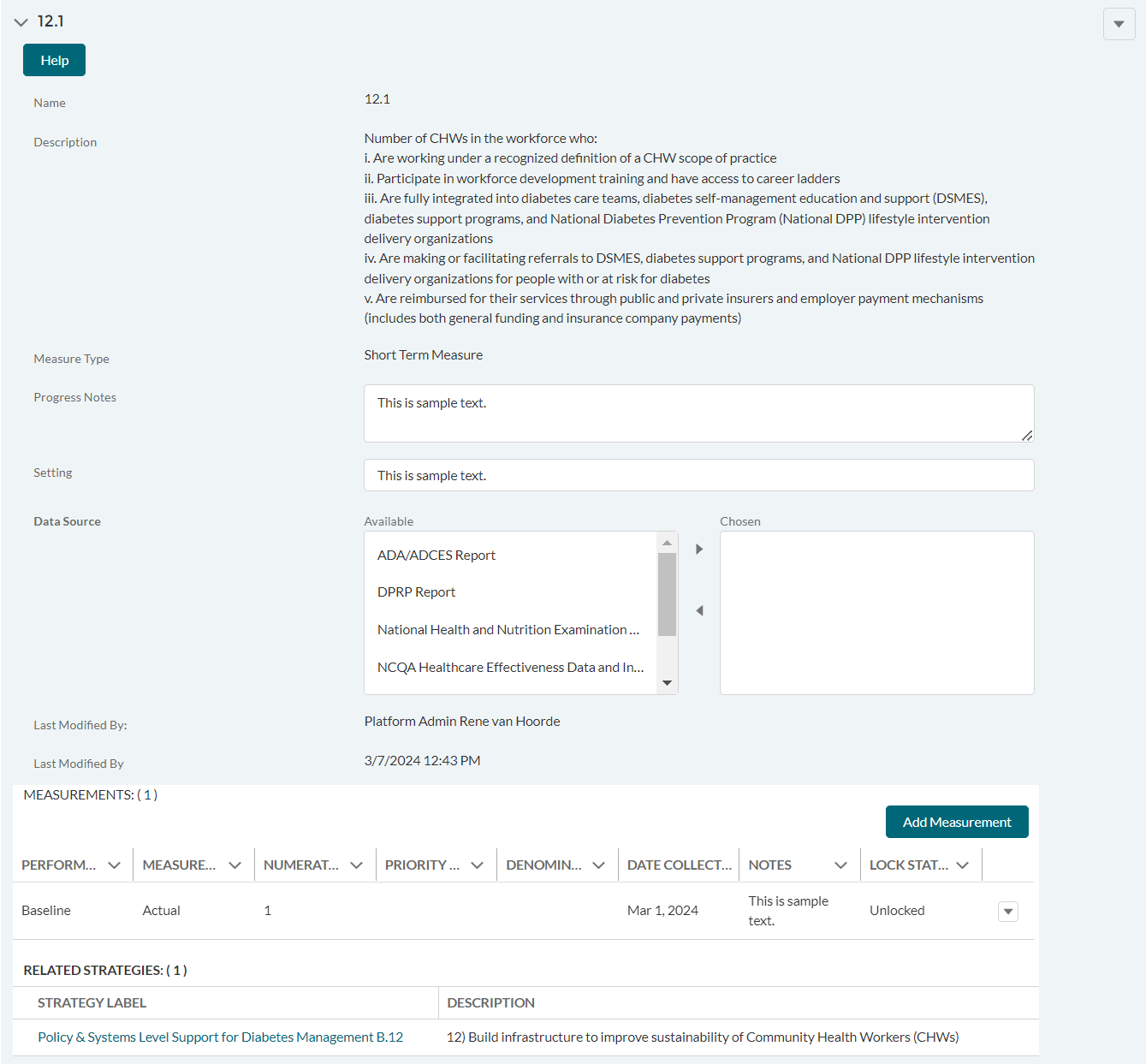 DP23-0020 Measure 12.1 _Add Measurement Option – Component B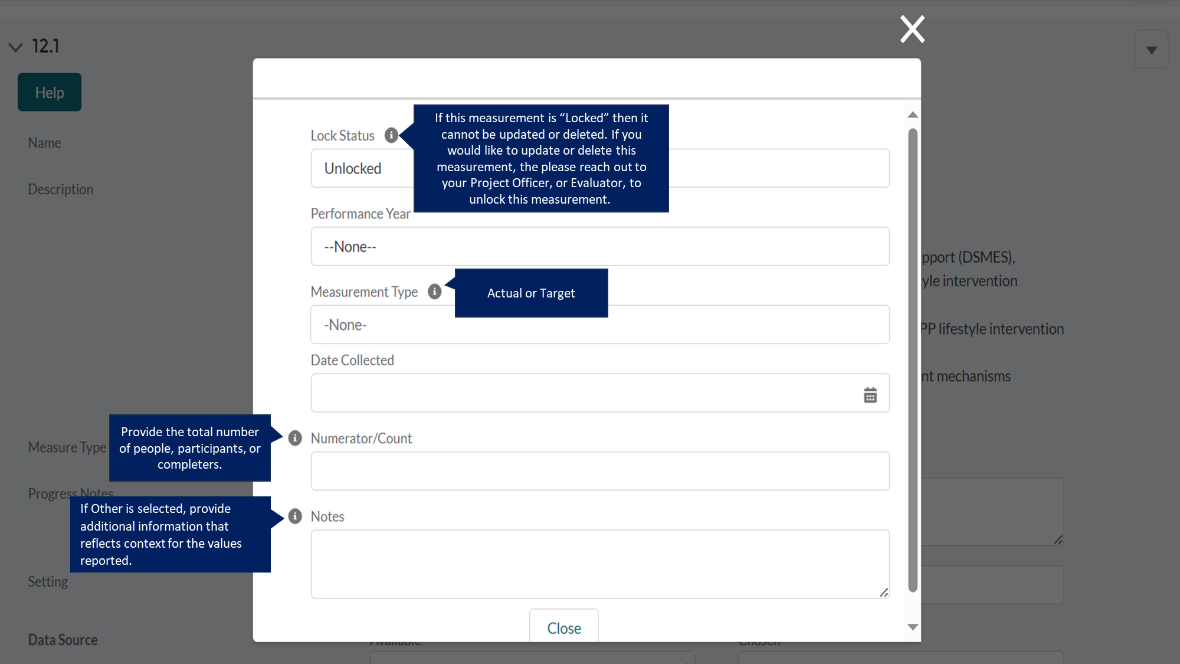 DP23-0020 Measure 13.1 – Component B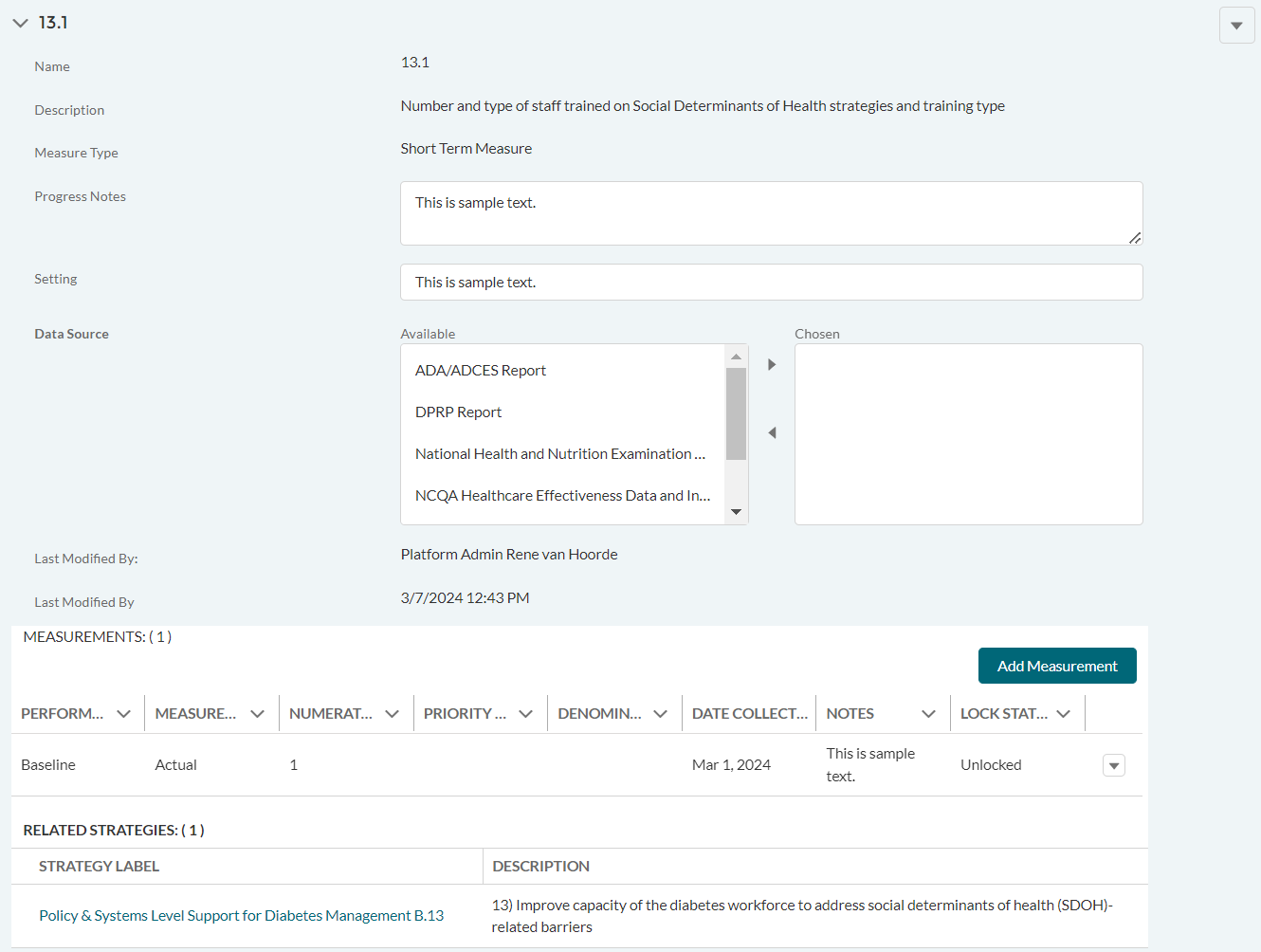 DP23-0020 Measure 13.1 _Add Measurement Option – Component B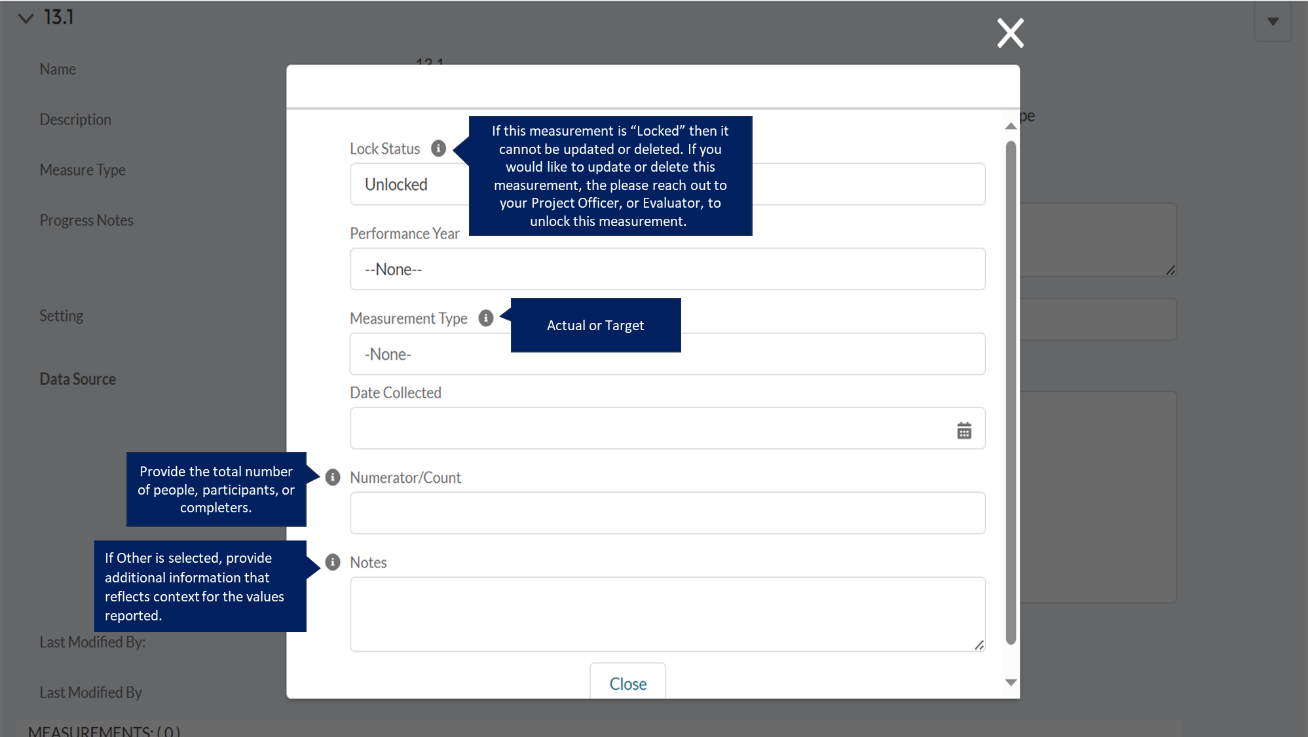 DP23-0020 Measure 14 – Component B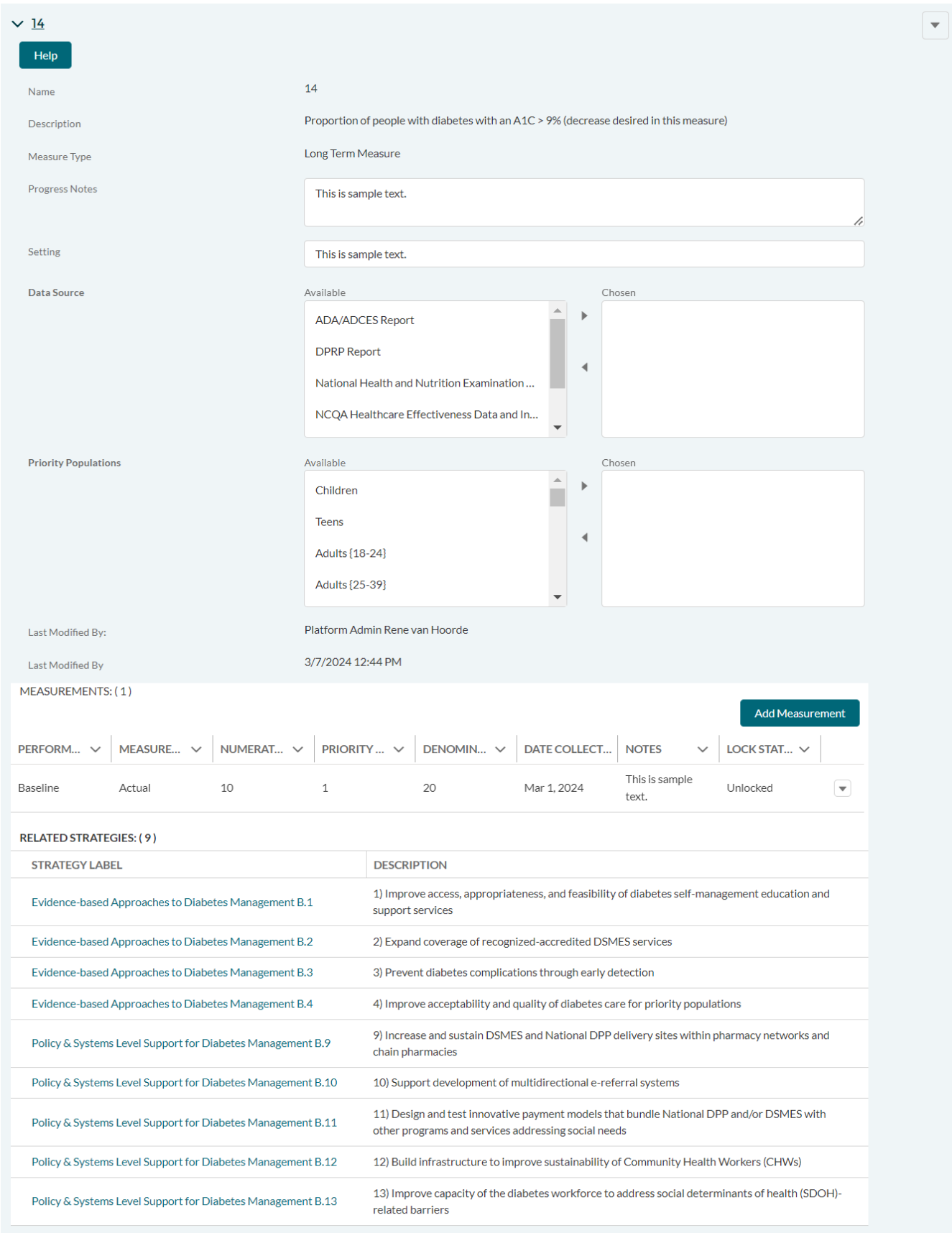 DP23-0020 Measure 14 _Add Measurement Option – Component B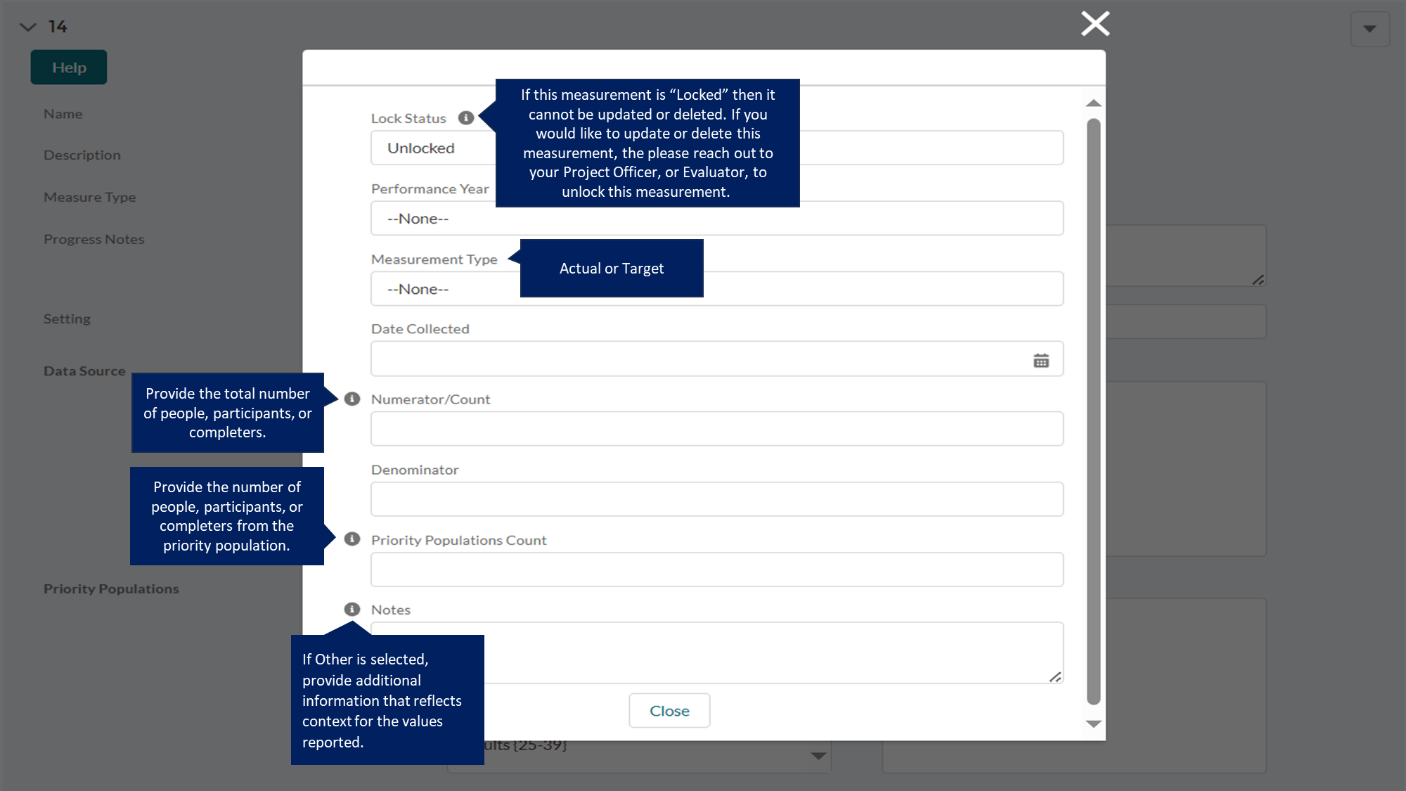 DP23-0020 Measure 15 – Component B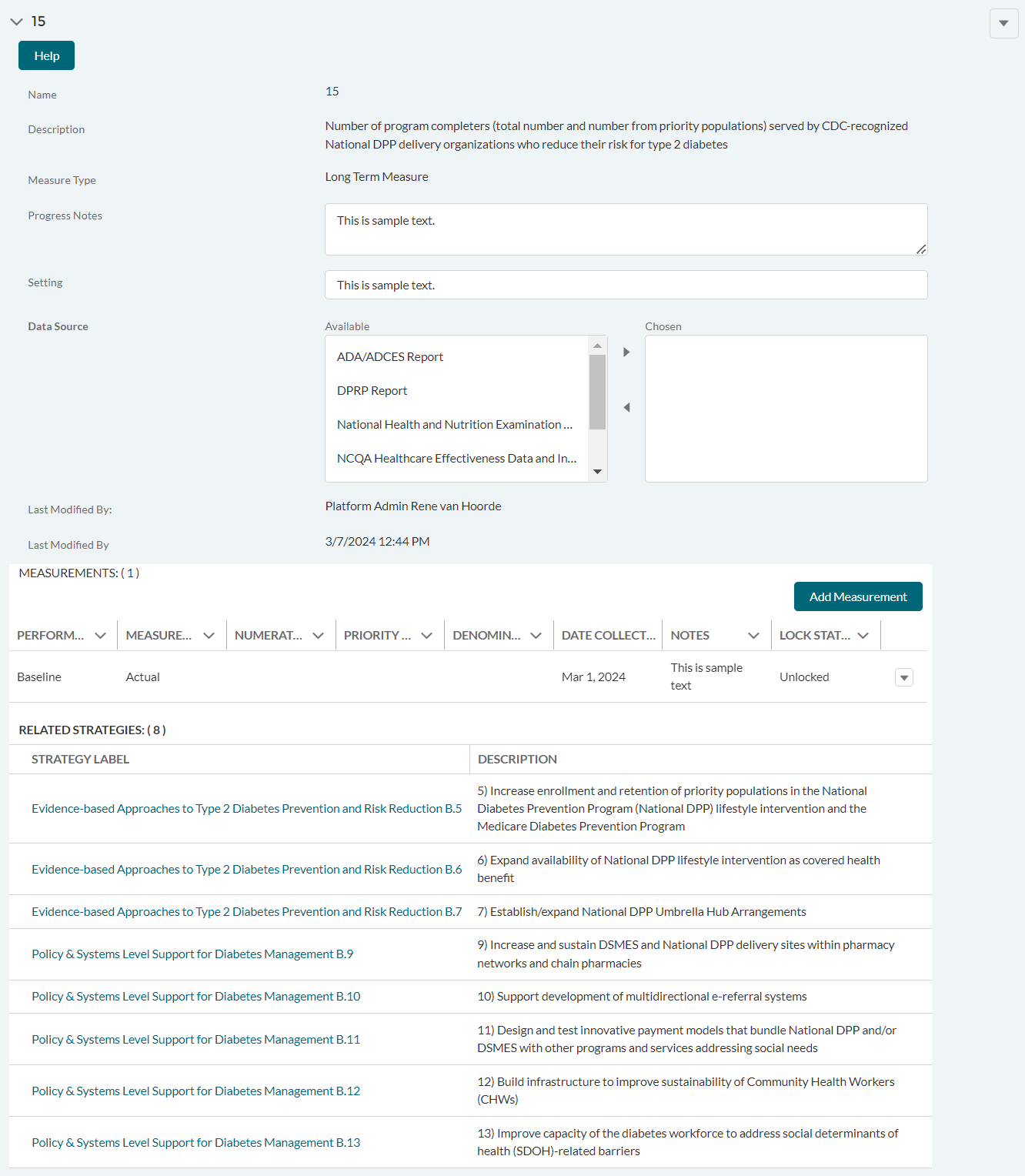 DP23-0020 Measure 15 _Add Measurement Option – Component B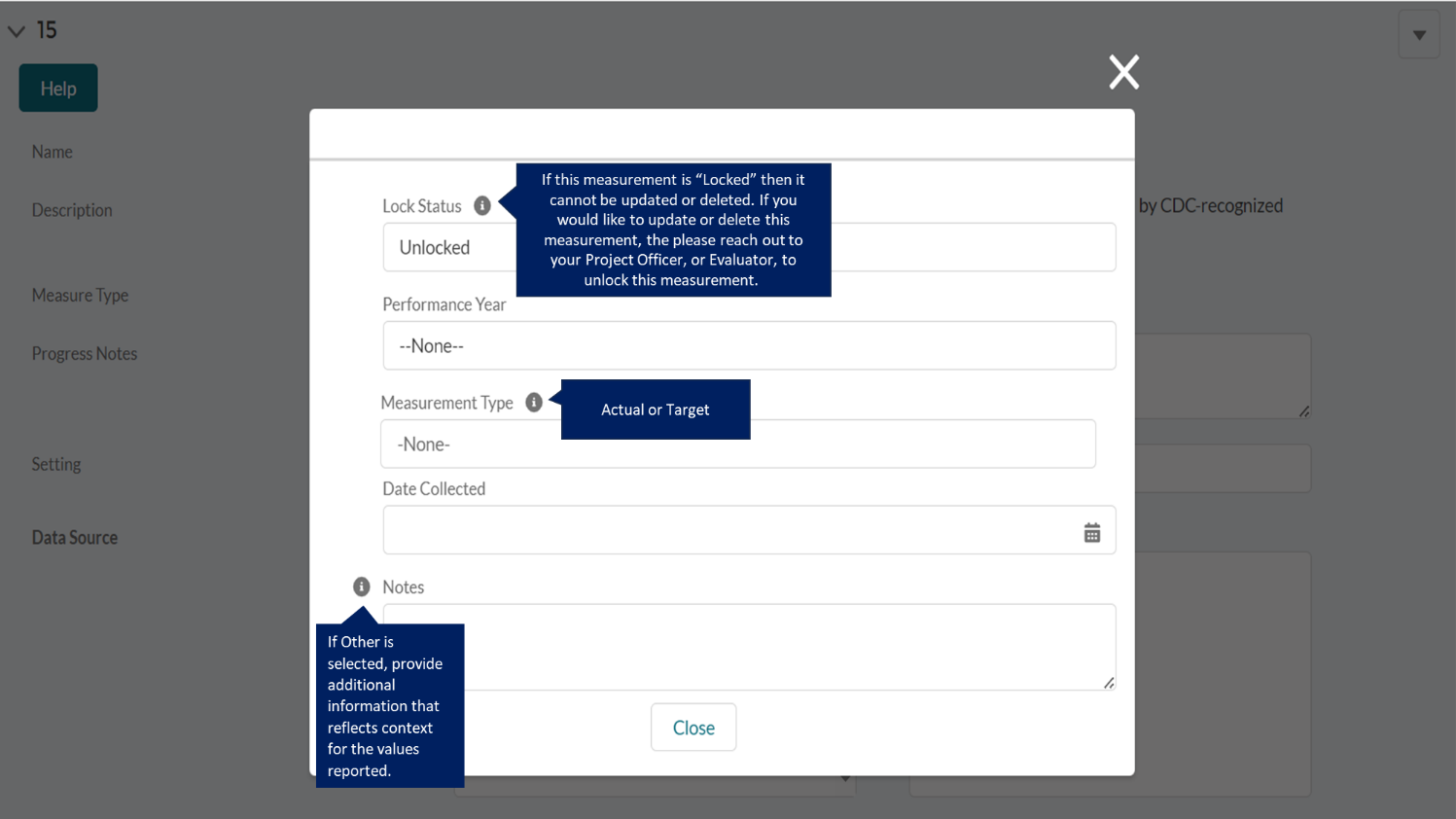 Form ApprovedOMB Control Number: 0920-1282Expiration Date: 06/30/2026